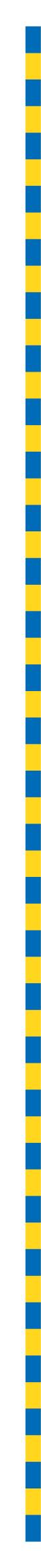 MINUTES OF PROCEEDINGSThe 4648 meeting of the Brisbane City Council,held at City Hall, Brisbaneon Tuesday 18 May 2021at 2pmPrepared by: Council and Committee Liaison OfficeGovernance, Council and Committee ServicesCity Administration and Governance TABLE OF CONTENTS	1TABLE OF CONTENTS	iPRESENT:	1OPENING OF MEETING:	1APOLOGY:	1MOTION OF CONDOLENCE – FORMER ALDERMAN IAN BRUSASCO AO, AM	2MINUTES:	4PUBLIC PARTICIPATION:	4QUESTION TIME:	7CONSIDERATION OF COMMITTEE REPORTS:	19ESTABLISHMENT AND COORDINATION COMMITTEE	19A	PROPOSED EASEMENT RESUMPTIONS FOR THE NAROO STREET, THE GAP DRAINAGE DESIGN PROJECT	35B	MINOR AND ADMINISTRATIVE AMENDMENT TO BRISBANE CITY PLAN 2014 – PACKAGE J	37C	ADVERTISING DEVICES LOCAL LAW 2021	39CITY PLANNING AND ECONOMIC DEVELOPMENT COMMITTEE	43A	COMMITTEE PRESENTATION – BUILDING AND CONSTRUCTION MANAGEMENT TEAM	46PUBLIC AND ACTIVE TRANSPORT COMMITTEE	47A	COMMITTEE PRESENTATION – CYCLING BRISBANE BIKE SKILLS WORKSHOPS	49B	PETITION – REQUESTING COUNCIL ALLOW THE KITTYCAT CITYHOPPER SERVICE TO STOP AT MOWBRAY PARK FERRY TERMINAL, EAST BRISBANE	51INFRASTRUCTURE COMMITTEE	52A	COMMITTEE PRESENTATION – TRANSPORT PLAN FOR BRISBANE MOTORCYCLING INITIATIVE UPDATE	53B	PETITION – REQUESTING COUNCIL INSTALL PEDESTRIAN REFUGES ON DOUGLAS STREET AND ENGLEFIELD ROAD, OXLEY	53ENVIRONMENT, PARKS AND SUSTAINABILITY COMMITTEE	55A	COMMITTEE PRESENTATION – DISTRICT SPORTS PARKS – WALLY TATE AND NUDGEE	56B	PARK NAMING – FORMAL NAMING OF THE SPORTS FIELDS AT HEATHWOOD PARK, 140 PARKWOOD DRIVE, HEATHWOOD, AS ‘MATTHEW CONWELL SPORTING FIELDS’	57C	PARK NAMING – FORMAL NAMING OF TWO WALKING TRACKS AT STEPHENS MOUNTAIN RESERVE, 114 NICHOLSON STREET, GREENSLOPES, FROM UNNAMED TRACK ONE TO ‘GOSHAWK TRACK’ AND UNNAMED TRACK TWO TO ‘CASSINIA TRACK’, RESPECTIVELY	58D	PETITION – REQUESTING COUNCIL DELIVER OFF-ROAD CYCLING FACILITIES IN THE COMMON PARK, COORPAROO, AND WHITES HILL RESERVE, HOLLAND PARK, WITHIN THE CURRENT COUNCIL TERM	59E	PETITION – REQUESTING NUDGEE BEACH BE LEFT FOR SHOREBIRDS TO INHABIT AND NOT BE USED AS A DOG OFF-LEASH AREA	61F	PETITION – REQUESTING NUDGEE BEACH REMAIN AS A DOG OFF-LEASH AREA	63CITY STANDARDS, COMMUNITY HEALTH AND SAFETY COMMITTEE	65A	COMMITTEE PRESENTATION – CHEVROLET TRUCK RESTORATION	65COMMUNITY, ARTS AND NIGHTTIME ECONOMY COMMITTEE	66A	COMMITTEE PRESENTATION – HOME LIBRARY SERVICE	67FINANCE, ADMINISTRATION AND SMALL BUSINESS COMMITTEE	68A	COMMITTEE PRESENTATION – BETTER BRISBANE PROPOSALS – MARCH 2021	68B	COMMITTEE REPORT – BANK AND INVESTMENT REPORT – MARCH 2021	69PRESENTATION OF PETITIONS:	70GENERAL BUSINESS:	70QUESTIONS OF WHICH DUE NOTICE HAS BEEN GIVEN:	78ANSWERS TO QUESTIONS OF WHICH DUE NOTICE HAS BEEN GIVEN:	80PRESENT:The Right Honourable, the LORD MAYOR (Councillor Adrian SCHRINNER) – LNPThe Chair of Council, Councillor Andrew WINES (Enoggera Ward) – LNPOPENING OF MEETING:The Chair, Councillor Andrew WINES, opened the meeting with prayer and acknowledged the traditional custodians, and then proceeded with the business set out in the Agenda.Chair:	I declare the meeting open. Are there any apologies? Councillor LANDERS.APOLOGIES:696/2020-21An apology was submitted on behalf of Councillors Fiona CUNNINGHAM and Fiona HAMMOND, and they were granted leave of absence from the meeting on the motion of Councillor Sandy LANDERS, seconded by Councillor Sarah HUTTON.Chair:	Are there any other apologies? 	Councillor CASSIDY.697/2020-21An apology was submitted on behalf of Councillor Steve GRIFFITHS, and he was granted leave of absence from the meeting on the motion of Councillor Jared CASSIDY, seconded by Councillor Charles STRUNK.Chair:	Councillors, I draw your attention to an item in today’s Agenda, a motion of condolence for former Alderman, Ian Brusasco. MOTION OF CONDOLENCE – IAN BRUSASCO698/2020-21The Right Honourable, the LORD MAYOR, Councillor Adrian SCHRINNER, announced that before proceeding with the formal business of the day, he would like to pay tribute to Ian Brusasco, who had passed away recently.Accordingly, in view of former Alderman Ian Brusasco’s outstanding service to past, present and future residents of Brisbane, the LORD MAYOR moved, seconded by Councillor Jared CASSIDY that—This Council extends it sincerest and deepest sympathies to the family and friends of the late Ian Brusasco AO, AM, and pays tribute to him for his dedicated service to the city and people of Brisbane.Chair:	LORD MAYOR, do you have any comments please?LORD MAYOR:	Yes, I do, thank you, Mr Chair. As the motion says, today we are with sadness paying tribute to someone who has served our city and our community well, and someone who was elected as Councillor in this place and served for a significant period of time in the service of the people of Brisbane, but also achieved many other things as well for the community and sport in particular. Ian Brusasco sadly passed away last week at age 92. Before becoming an Alderman, as previously known, in 1971 for the Australian Labor Party, Ian was a pharmacist and ran pharmacies in New Farm, Banyo, and also the Queen Street Mall.	In 1971, Ian was elected to Council in a by-election for the seat of Nundah, following the death of Alderman J J (John James) Carey. In 1973, he shifted to the newly created seat of Toombul. He lost his seat in 1975, before returning to Council in 1979 in the seat of Lutwyche, then later moved to the seat of Springwood. I think there were quite a few different wards represented there, which was a challenge in itself. During his tenure, he was Chair of the Health Committee and later the Planning and Building Committee, so he was a Committee Chair.	Ian also made a significant contribution to the community of Brisbane, including serving as the President of the Australian Soccer Federation, as Chair of WorkCover Queensland, and he also served on the Board of the Queensland Academy of Sport. Ian was made a member of the General Division of the Order of Australia in 1988 in recognition of his service to the sport of soccer—or as others would say—football. Following his Council years, Ian was the Co-Founder of the Queensland branch of Foodbank in 1993 and served as its Chairman and a Director before finally stepping down in 2016.	We all know the great, fantastic work that Foodbank has done for our community, helping those in need with the issue of food scarcity. I note that Ian has said that Foodbank has given him his greatest satisfaction in public life and is his proudest achievement, and rightly so. On behalf of my team, I want to put on the record, our thanks for his contribution to the people of Brisbane and helping to contribute to what our city is today. Thank you, Mr Chair.Chair:	Councillor CASSIDY.Councillor CASSIDY:	Thanks very much, Chair. Some of this might sound familiar. Ian Brusasco was a born and bred Queenslander—the product of hardworking Italian migrants. His mother and father were part of the rapid influx of Italians into Australia in the 1920s, with his father having been a political prisoner under Mussolini. Like many Italian migrants, they headed for the cane fields of North Queensland for a new life—Ian was born up there soon after, in 1928. After spending the first few years of his life in and around Ingham, Ian ended up going to Brisbane and enrolled into Nudgee College.	He was a keen rugby player, but after a bout of illness he had to forego his union career, instead trying his hand at pharmacy. That was the thing about Ian, was that anything he tried he did bloody well and there were no half measures. Ian met his wife, Patsy, in his pharmacy years, who helped him run their fast-growing collection of stores right across Brisbane. He was a very successful businessman, but Ian wanted more—he wanted to be a part of change—and in 1960 he joined the Australian Labor Party.	He ran for State elections in the 1960s and 1970s with no success, but that didn’t deter him. After some encouragement from Brisbane’s then Lord Mayor, Clem Jones, Ian ran for the ALP in the Brisbane City Council in 1971. He was an Alderman for 14 years in total, representing the residents of the Toombul, Lutwyche and Spring Hill wards. He chaired the Health Committee and Planning Committees in this time.	Ian’s campaign manager in 1985 passed on a few words, ‘I was Ian’s campaign manager in the 1985 campaign, when he ran for what was called the Ward of Spring Hill, which stretched from the city centre all the way up to Alderley. Ian delegated the job of getting his posters printed and ready for putting up around the electorate. I don’t know what I was thinking, but I thought I would save money by getting the posters printed on paper instead of corflute. Ian was not impressed, so you want to be a politician, do you? You’ve got a lot to learn, boy, he said. 	Three years later, I succeeded him as the Alderman for Spring Hill after a very close fought election and he offered advice. Whatever you do in local government, there’s bound to be someone who doesn’t like it and will criticise. It’s so much easier to make no noise and do nothing’. While he might have dispensed this advice, he never took it. It was often said of him that he was the greatest Lord Mayor that Brisbane never had—that was David Hinchliffe, of course.	He was also instrumental in the Labor Party’s financial management in Queensland and was awarded a life membership of the ALP in recognition of his numerous contributions. Ian was also big on sport, pushing for Brisbane to have world class sporting facilities and to host the 1982 Commonwealth Games. Football was his greatest passion, he devoted years of his life to the game as President of the Australian and Queensland Soccer Federations. He was in charge of the Brisbane Strikers in 1997, when the team won the National Soccer League Grand Final.	In recognition of his service to soccer, Ian was appointed as a Member of the Order of Australia in 1988. He was also an inaugural member of the Queensland Academy of Sport, which nurtured the talent of Grant Hackett, Susie O’Neill and Sam Stosur, to mention a few. Outside of sports, politics and pharmacy, Ian was also the Chair of Gladstone Ports Corporation, and the Port of Brisbane Corporation, and a Board Member of the Queensland Investment Corporation, and their Bio Capital Funds Board as well.	As Chair of WorkCover Queensland, for more than a decade, we have Ian to thank for the great work that organisation does today, protecting the rights and interests of workers right across this State. In 2001, he was awarded a Centenary Medal for his distinguished services to business and commerce. Ian was a man of charity too, arguably one of his greatest achievements was founding Foodbank Queensland, alongside Clem Jones. A charity which now feeds a quarter of a million people every single month.	Ian Brusasco positively impacted so many people’s lives in so many ways in his 92 years. He was a generous man, with a big Labor heart. He loved sport, he was one of the old-school, a true gentleman and a true leader. On behalf of the Labor team here in City Hall, we extend our thoughts and condolences to Ian’s wife, Patsy, his family and friends. He’ll forever be remembered and cherished as one of Queensland’s greats.Chair:	Further speakers? There being no further speakers, LORD MAYOR? I now put the resolution. As there were no further speakers, the Chair submitted the motion of condolence to the Chamber, which resulted in it being declared carried unanimously.Chair:	Councillors, the confirmation of Minutes please.MINUTES:699/2020-21The Minutes of the 4647 meeting of Council held on 11 May 2021, copies of which had been forwarded to each Councillor, were presented, taken as read and confirmed on the motion of Councillor Sandy LANDERS, seconded by Councillor Sarah HUTTON.PUBLIC PARTICIPATION:Chair:	Councillors, we have a public participant today, Mr Joseph Wallace, who will address the Chamber on Multhana Property Services. Mr Wallace, welcome. Welcome, Mr Wallace, you have five minutes. You’re welcome to stand or sit, whichever is your preference and your time begins when you begin.Mr Joseph Wallace – Multhana Property ServicesMr Joseph Wallace:	Mr Chair, LORD MAYOR and Councillors, I’d like to begin by acknowledging the traditional custodians of the land on which we meet today, the Jagera and Turrbal people and I pay my respects to the Elders past, present and emerging. My name is Joseph Wallace, I’m the Managing Director of Multhana Property Services. I’m a proud Aboriginal man from the Jirrbal Rainforest in Far North Queensland, and the Juru Aboriginal descendant of Bowen, North Queensland. Thanks for the opportunity to introduce Multhana to you all today.	Some of you already know Multhana well. For those who don’t, Multhana was founded to create sustainable economic outcomes for Aboriginal and Torres Strait Islander people. We do this by providing long-term, sustainable employment opportunities with our cleaning, landscaping and building services. Multhana has contracts with Queensland Government, Brisbane City Council and private businesses. We provide services to major projects such as the Cross River Rail project, Metro South Health and the Department of Transport and Main Roads’ Bruce Highway upgrade.	At present, we have 181 employees, 31% of these employees identify as Aboriginal and Torres Strait Islander, and according to MAX Employment, who help us recruit staff, we are industry leading with our employment of First Nations people. The word Multhana means ‘coming together to help each other’ in the Kalkadoon language, which is exactly what we’re doing through our relationship with the Brisbane City Council. Together we are addressing the national Close the Gap initiative and accelerating improvements and outcomes for Aboriginal and Torres Strait Islander people.	In March 2020, at the beginning of the COVID-19 pandemic, we were engaged to sanitise the fleet of Brisbane public buses, to help fight the spread of coronavirus. We hired over 70 staff within 48 hours, the majority of whom have lost their jobs due to COVID-19. I remember seeing lines of people at Centrelink and the JobSeeker offices. Those lines were out the door. Multhana had a line up too. Our new cleaners for the Brisbane city buses, they were lining up to get their PPE (Personal Protective Equipment) and start work. Many of these employees are still working with Multhana today, some have been promoted to site supervisors and managers, and others are currently undertaking traineeships to further their career development.	In December last year, Multhana was successful in extending the Brisbane City Council bus sanitisation contract, enabling us to maintain employment of those 70 staff members. Ahead of National Reconciliation Week, Multhana is promoting the work we do to support employment and training of our mob, including featuring many of these individuals on our website and newsletter. It’s important for us to show the human side of what our company and the contracts we manage mean.	I want to acknowledge the Brisbane City Council for its continuing commitment to the reconciliation and healing process. The theme of National Reconciliation Week this year is more than a word—reconciliation takes action. Brisbane City Council is certainly taking action and for that, on behalf of Multhana Property Services, I’d like to thank you for the opportunities you have provided us. I’d also like to thank my business partners, Mark Hohn and Damien Cann, for supporting Multhana in its foundation and ongoing success, and recognising the strength of Aboriginal leadership for Aboriginal people.	It has been a long journey of learning for both myself and my capable partners, but I thank them for encouraging me to grow as a business owner and become the leader I am today. In turn, Mark and Damien, I’ve learnt from our business model and, in particular, the benefits of Indigenous employment and the knock-on effects this has for the wider community.	By partnering with experienced business, Multhana is able to facilitate rapid growth and importantly, build our capability through established IP (intellectual property) around safety, quality assurance, business plan and structure, all of which takes significant time to establish for a new business. This model works for us because it has allowed us to employ more First Nations people, but also prove to our work clients that we can deliver high-quality, professional services.	Indeed, with the Council, we started out as a small contract, cleaning community halls and admin buildings and now, in addition to halls, we’re on our second 12-month contract of nightly bus cleaning across seven depots. In closing, I’d like to thank you for your time today and supporting Indigenous employment by giving a small Aboriginal business the chance to prove our capability and the professional business we are. Please continue to consider Multhana, and other Indigenous businesses, for projects across Brisbane, together we are building better outcomes for all communities.Chair:	Thank you, Mr Wallace, please feel free to take a seat. 	Can I call on Councillor MARX—Councillor MURPHY?Councillor MURPHY to respond please.Response by Councillor Ryan Murphy, Chair of the Public and Active Transport CommitteeCouncillor MURPHY:	Thank you very much, Chair, and thank you so much, Joey, for taking the time to come in and address Council today. Chair, as we all heard, Multhana’s story is absolutely inspiring. The organisation itself is changing the lives of many Aboriginal and Torres Strait Islander people for the better. Transport for Brisbane is very proud of its partnership with your team, Joey, and we’re very pleased to continue supporting Multhana and its operations.	We met Joey in March this year, I went out to the Garden City depot in the evening to see firsthand the brilliant work that Multhana is doing to keep our buses clean and sanitised, as Brisbane continues to grapple with the impact of COVID-19 on our fleet. I was also joined by the Acting Manager of Transport Operations, Luke Cruwys. Joey gave the history of Multhana in his speech today, but what I’d like to emphasise to Council is the experience that Joey brings to the organisation.	Now, before co-founding Multhana Property Services in 2017, Joey had already made a difference to Queensland’s Indigenous communities for over 25 years. He has extensive experience working in the Commonwealth, in Queensland Government departments, Indigenous organisations and now the private sector. As Managing Director of Multhana, his professional qualifications, his knowledge, his personal experience of Indigenous issues is driving the organisation to make a real impact in the lives of everyday Aboriginal and Torres Strait Islander people.	As Joey mentioned, Multhana was born out of a partnership between Joey and Mark Hohn and Damien Cann of CMBM (Clean Maintain Build Manage) Facility Services. Mark and Damien’s strong footprint in the building and maintenance facility services industry, along with Joey’s expertise in Indigenous employment and reconciliation, has proven to be a perfect combination, I think we could say, Joey. As we heard, Multhana is an Indigenous-owned business whose purpose is to create training and employment opportunities for Aboriginal and Torres Strait Islander people in the Queensland landscaping, construction, building maintenance and cleaning industry.	They’re delivering their commercial cleaning, landscaping and maintenance services right across South East Queensland. But what Joey highlighted and what’s even more important is the fact that they’re providing Aboriginal and Torres Strait Islander Australians with sustainable economic outcomes through the provision of employment and training services. Multhana is now going from strength to strength, with significant growth in their workforce. It’s fantastic to hear that just last year Multhana had only 12 employees and is now employing over 180, in no small part, Councillors, due to the bus sanitising contract that Multhana have with Council.	Now this really says a lot about their work culture and it’s clear that more and more clients will be keen to get involved with Multhana, of course, that includes Brisbane City Council. As a result of COVID-19, many parts of Council’s services have been challenged and we have needed to adapt and re-evaluate our operations to be able to support the community during the pandemic, and for Transport for Brisbane, the challenge has been ensuring public confidence in public transport.	We know that due to concerns that people have shared with the spread of the virus, people have shown a greater reluctance to hopping on trains, buses and ferries. Transport for Brisbane is doing everything we can to protect the community and our bus operators during the public health crisis, this includes regular sanitisation of our fleet, which Multhana provide. As Joey explained, Multhana was one of the organisations that we engaged to complete sanitisation work on our buses through most of 2020.	Multhana’s work with Council started as an emergency contract that ran between 18 March 2020 all the way through to 31 January 2021. By the end of January 2021, we needed the vital sanitisation services to continue operations, so Transport for Brisbane went out to market to tender for this work, following conclusion of the emergency contract. Over 30 companies competed for this tender, so enormously competitive tender, and after careful evaluation the tender was awarded once again to Multhana Property Services.	The new contract with Multhana commenced on 21 December 2020, and speaking to Joe and his new team, I know that they have very much recognised the importance of the work and I’m glad that they’re helping to keep Brisbane’s community safe. This is a partnership that Team Schrinner is especially excited to be supporting, because Multhana is a local-based company with local employees. Council’s contract is now providing Joey’s team with at least 65 jobs over the next 12 months, which means 65 jobs for people here in Brisbane.	As Multhana aims to support those who come from particularly challenging and lower socioeconomic backgrounds, the contract is also giving people a chance who previously struggled with establishing themselves in the workforce. Some of the employees that I met and that I spoke to had previously struggled for years to find work and they had battled significant issues, such as domestic violence and substance abuse.	It would be very hard, Joey, I think we would all agree, for them to find work in this job market, particularly those who’ve been made unemployed due to the pandemic itself. But due to the hand up that Multhana and Brisbane City Council have been able to provide working together, they are much better off for it. It’s the LORD MAYOR’s local buy policy that’s supporting partnerships like these, providing investment into Brisbane companies and industry. It’s a fantastic example of the private sector working together with the public sector. We’ve been able to achieve a great outcome and create jobs to change lives and importantly, to keep people safe.	As Joey has said, Chair, Multhana means coming together to help each other in the Kalkadoon language and, Joey, this is truly what Multhana has done with Brisbane City Council. So, thank you for coming in today, we appreciate the time that you’ve taken to address all Councillors. We certainly look forward to continuing the work that we are doing together to clean our buses and keep our communities safe. So, thank you again, Joey.Chair:	Thank you. Thank you, Mr Wallace. Mr Peers will look after you. Thank you.Councillors, now begins Question Time.QUESTION TIME:Chair:	Are there any questions of the LORD MAYOR or Chair of any Standing Committee? Councillor MACKAY.Question 1Councillor MACKAY:	My question is to the LORD MAYOR. LORD MAYOR, last week’s Federal budget had some significant announcements for Brisbane, including infrastructure funding if we are successful in our 2032 Olympics and Paralympics bid. Can you outline how this funding from the Morrison Government will contribute to our city?Chair:	The LORD MAYOR.LORD MAYOR:	Thank you, Councillor MACKAY, for the question. It was interesting last week to see the Federal budget handed down. Before I move into budget implications and budget initiatives, I just wanted to say I think—by any measure, if you look around the world—you would rather be here in Australia than anywhere else. That’s a credit to the Federal Government, it’s also a credit to the State Government right across Queensland. All three levels of government have really worked together well to deal with this pandemic. It’s also not made easier by the fact we have a federation and there are many countries with fewer levels of government, there are many countries with more simplified levels of government.	But to be in this position that we’re in is a credit to all three levels of government, but also particularly a credit to the leadership of the Federal Government in bringing together all the State Governments and territories in that National Cabinet environment. So, I just want to pay tribute to everyone that’s been involved in the COVID-19 response, because we’re seeing now Australia bouncing back faster than almost any other country of a comparable nature. That is a good thing because the impacts of the pandemic were significant, but together—working together—and by the leadership provided by the Prime Minister, we’re all stronger as a result of it.	In particular, the last Federal budget—the Federal budget last week—had some exciting news in it for Brisbane and, indeed, South East Queensland. That is a commitment to match the verbal commitment—we had seen recently from the Federal Government to help fund infrastructure that will support the growth of the region, and in particular, that will help also accommodate a potential 2032 Olympic Games here in South East Queensland. Now, the Premier asked the Prime Minister to put that 50-50 support in place and the Prime Minister was forthcoming with that commitment.	There has been almost $6 billion set aside in the Federal budget in the forewords to help deliver better infrastructure. Now, that is exactly why the South East Queensland Council of Mayors went down this path in the first place. We started the journey because we knew that this would be one way of ensuring that the focus of the nation is on our growing region. We are the fastest growing region in Australia, South East Queensland. That comes with challenges, but it also provides opportunities.	One of the biggest opportunities that we have is the 2032 Olympic Games and the opportunity to potentially host that here. So that funding of around $6 billion is a very exciting opportunity for our region and I look forward to working with the other two levels of government to see that that will be invested in the projects that make the difference to our growing region and help facilitate a better, brighter and sustainable future. The budget also includes a much-needed investment of $2.1 billion in targeted support for tourism and the arts, to revitalise two sectors that have probably been hit amongst the worst out of all the sectors of the economy. 	I know that Brisbane will benefit from this funding. For our young residents, an increase in training places will help apprentices and trainees boost their skills and also tradies will be able to write off the cost of new machinery and equipment through to June 2023. We know that we’re at the point now, where because international migration has stopped and because the economy is bouncing back strongly in many sectors, that some sectors, believe it or not, are actually experiencing a skills shortage, a shortage of workers. We’re hearing stories now from across the economy of sectors that simply cannot find enough workers to fill the jobs that they have available.	Now, we know that there are other sectors that are still continuing to struggle, hospitality, the arts and entertainment are amongst those. But it’s quite fascinating to see the change in a short period of time, where we’re seeing thousands of people out of work and now we have jobs that are going unfilled in certain industries. So, the Federal Government knows that a big part of that will be investing in skilling our workings in training, in making sure we fill that shortage of positions by upskilling workers across the community.	We also know that the Federal budget will continue to invest in important infrastructure projects here in Brisbane. Whether it’s the Indooroopilly Roundabout upgrade, which we’re looking forward to kicking off, the Better Roads for Brisbane program which includes—Chair:	LORD MAYOR, your time has expired.LORD MAYOR:	Thank you.Chair:	Further questions? Councillor CASSIDY.Question 2Councillor CASSIDY:	Thanks very much, Chair. My question is to the LORD MAYOR. In the E&C report today, there are changes to the Advertising Devices Local Law. One such change is the requirement to give an example of community benefit for an advertising device. The LORD MAYOR spends $5.2 million dollars on the Living in Brisbane newsletter. On each and every one, there is a photo of the LORD MAYOR front and centre. The LORD MAYOR is shamelessly hijacking official Council publications to promote himself. So, my question, LORD MAYOR, can you explain to me how your photo on the front of every Living in Brisbane newsletter benefits our community?Councillor interjecting.Chair:	LORD MAYOR.LORD MAYOR:	Thank you for the question, Councillor CASSIDY, through you, Mr Chair. I think you would simply say that the same logic would be used when it comes to explaining to the people of Brisbane what you’re doing to represent them, what you’re doing to build a better Brisbane, that you would use when you plaster, Mr Chair, your photo over every local newsletter and publication that you produce from your office. So, what we’re really seeing here, Mr Chair, is a politically motivated question, which really—let me break it down for you—is about not wanting me, as leader of this city, to be associated with many of the good things that are happening in this city—Councillor interjecting.	That’s exactly what Councillor CASSIDY wants. He would like me to think that this third-party organisation, this faceless government bureaucracy is providing all of the great things that happen and the leader of the city has nothing to do with that. He would like the people of Brisbane to be kept in the dark about what we are doing on their behalf to build a better Brisbane. I think that’s just wrong—I think that’s wrong. You can be sure that he wouldn’t say the same thing when the Premier talks about the initiatives that she is leading.	It’s interesting to see Member after Member at State Government level saying the Palaszczuk Government does this, the Palaszczuk Government does that. They never say the State Government—it’s the Palaszczuk Government—because they are apparently responsible for every good thing that happens in the Queensland Government—Councillor interjecting.Do you see Councillor CASSIDY railing against that? No, he’s the first one for saying the Palaszczuk Government is doing these things. So look, it’s very cynical and transparent what you are doing, Councillor CASSIDY, through you, Mr Chair, you just don’t want anyone to know about the great things that the Schrinner Council is doing for the people of Brisbane—Councillors interjecting.LORD MAYOR:	The Schrinner Council continues to deliver great things for the people of Brisbane—Councillors interjecting.Chair:	No, no more interjections.	LORD MAYOR.Chair:	The Opposition Leader would like to have one rule for himself, Mr Chair, where this goes out across his local area—Councillors interjecting.LORD MAYOR:	With how many photos? One, two, three, four—hang on a second, four—five, six, seven. Seven photos of himself—Councillors interjecting.LORD MAYOR:	I can tell you, Living in Brisbane is a conservative publication in comparison. There’s only one photo of the leader of the city, yet seven photos, shameless self-promotion from the local Councillor for Deagon Ward here. I think all you need to do to see what is going on here is look at exhibit A, which is just sheer hypocrisy—sheer hypocrisy. But we will continue to tell the people of Brisbane what this Council is doing for them, what the leadership of this Council is doing for them—Councillor interjecting.LORD MAYOR:	Because we believe that when we promise to do something, that we will deliver. Whether it’s building new green bridges, upgrading Victoria Park and transforming Victoria Park, delivering the Brisbane Metro, road upgrades right across the suburbs of Brisbane, or delivering better suburbs in 1,000 different ways—through better parks, better footpaths, better roads, better libraries and all the range of things that we support, of course we’re going to tell people what we’re doing because they deserve to know, they deserve to know.	I really think it’s an interesting perspective that according to the Leader of the Opposition, or so-called Leader of the Opposition, that the leader of a city is not allowed to communicate with residents of that city. When he communicates and puts seven photos of himself in a newsletter. So, we can see what’s going on here, it’s very transparent, but we know what you’re up to Councillor CASSIDY and the residents of Brisbane also know what you’re up to.Chair:	Further questions? Councillor ATWOOD.Question 3Councillor ATWOOD:	Thank you, Chair. My question is to the Chair of the City Planning and Economic Development Committee, Councillor ADAMS. DEPUTY MAYOR, the Schrinner Council has a history of delivering infrastructure for the growing suburbs of our city. Can you update the Chamber on the latest way in which we are ensuring the infrastructure in our suburbs are keeping pace with this development?Chair:	Councillor ADAMS.DEPUTY MAYOR:	Thank you, Councillor ATWOOD, for the question. I’m very pleased to advise the Chamber that we have been working hard on updating the infrastructure needs of our growing city. We will next week in this place see an update to the Local Government Infrastructure Plan. So as many Councillors will be aware, the Local Government Infrastructure Plan, or commonly known as the LGIP, is a principal document which help guide the growth of the City. Long gone are the days where it was considered a strategic document only, the LGIP is actually a delivery-focused blueprint—Councillor interjecting.DEPUTY MAYOR:	—which has facilitated the infrastructure that Brisbane residents expect and need.	It’s all about making sure that the communities that are growing have enough parkland, the communities that are growing have adequate stormwater and their roads and footpaths are up to scratch. The team in Council track the growth of all 190 Brisbane suburbs, and allocate the required projects accordingly. It’s about making sure that the LGIP priorities align with the high-growth areas. The LGIP is a 10-year, $2.1 billion commitment which makes sure Brisbane keeps up with the pace of its natural growth.	We know, the State Government told us, that we need to accommodate 386,000 new residents by 2041, which equates to 188,000 new dwellings. As a part of the approval for these new dwellings, Council has the ability to levy infrastructure charges from new developments. If we want to collect these infrastructure charges, we need the LGIP and vice versa, because we can’t collect it unless it’s in the LGIP. They work hand in hand. So, Council’s capital works program is reflected in the LGIP, it Is necessary that local government’s spend charge revenue on projects that are of citywide importance and are a scale that equate to a major project.	That is why as you’ll see in next week’s LGIP, is two new green bridges at Kangaroo Point and Breakfast Creek. It will include the Victoria Park project, as well as the new Howard Smith Wharves ferry terminal. Next Tuesday Councillors can expect to see an increase in park projects from 160 to 173. Creating new parkland is crucial for a growing city like ours and we are planning accordingly. There’ll be an increase in stormwater projects and an increase in projects for our pathways and bikeways—Councillor interjecting.Chair:	No interjections please.DEPUTY MAYOR:	The amended LGIP will have a total investment of $2.1 billion. Brisbane is currently the nation’s fastest growing city. People are coming here in droves to raise a family and begin new work. They envy our weather, our lifestyle and how well-functioning our city is because of Team Schrinner’s Council. High-growth areas like Pallara and Rochedale will see significant investment to help support the new communities being built there. There is Pallara in particular, a budget of nearly $28 million, 106% increase on its previous number. But that is what the LGIP is about, making sure that Brisbane’s new, high-growth areas are being properly serviced.	As a part of this amendment process the LGIP was required to go through Queensland Government approval processes, and they have told us the amendments are acceptable and supported—hence we will see them next week. But we must remember, this is plan is regularly updated and like all previous LGIPs, is based on the most recent growth experiences and recognised modelling and methodology. This new LGIP has many new projects from when the last one came through five years ago, but there will be some suburbs that just did not realise the growth predicted five years ago and they may see a reduction in specific projects.	This is a continually changing plan, and next week’s update reflects the continual changes we’ve seen in growth across the city. From 1 January 2020 all Queensland Councils were required to report on infrastructure challenges and that requirement gives that greater assurance that we are doing the development in their area and we are providing the infrastructure that is needed as well.	Projects brought forward in this LGIP include the Witton Barracks, the Howard Smith Wharves ferry terminal and the proposed Nudgee Recreation Reserve. Once they go through Council next week, they will go to public consultation and then proceed to formal adoption. This amendment is all about the part of Schrinner Council Administration’s commitment to making sure the Brisbane of tomorrow is even better than the Brisbane of today.Chair:	Further questions?Councillor CASSIDY.Question 4Councillor CASSIDY:	Thank you, Chair. My question is to the LORD MAYOR. LORD MAYOR, each year you’re given an extra $100,000 as an allowance on top of your salary. This allowance is supposedly given to you to pay for extra expenses that come with the job. The problem is what you spend your allowance on is not audited or publicly published. This allowance is paid for by ratepayers, but residents have no idea if you’re using it for work or personal expenses. LORD MAYOR, in the spirit of integrity and transparency, what have you spent your allowance on over the last 12 months?Chair:	LORD MAYOR.LORD MAYOR:	Mr Chair, I feel like I’ve been transported in a time machine—Councillor interjecting.LORD MAYOR:	—back to before the local government election last year, which Labor spent $2.1 million losing.Councillor interjecting.LORD MAYOR:	Now, this particular, bogus, argument, has been prosecuted again and again by the Labor Party—Councillor interjecting.LORD MAYOR:	It’s been pumped into people’s lounge rooms and cars and on their TV sets in a $2.1 million, unsuccessful campaign. When will you let it go, Councillor CASSIDY? I notice that you haven’t let your allowance go—Councillor interjecting.LORD MAYOR:	I notice that that hasn’t happened. Because we saw a one-off stunt where he wanted to hand back a little bit of cash, but I really wonder why he would raise the issue when it’s been completely discredited.	I really wonder why he would raise the issue of an allowance which Labor introduced. Which Labor introduced, not me, not Graham Quirk, not Campbell Newman, but at the very least it was Jim Soorley. It was probably before that, there were previous allowances by other Labor Lord Mayors. So apparently, accordingly to Labor, Mr Soorley was the best Lord Mayor Brisbane ever had, that’s their quote. We know how that campaign went where Mr Soorley was elected promising to reduce the Lord Mayoral salary, and shortly after he’s elected, he reduced the salary and increased the allowance.Councillors interjecting.LORD MAYOR:	That is history, that is exactly what happened. Yet Labor has the hide to stand up and criticise what they introduced, the system that they introduced. When they’re back to prosecuting a failed election campaign from more than 12 months ago, you know that they have no idea on how to run Australia’s largest council. They are all out of ideas, they have nothing positive to contribute and all they can do is try and throw a bit of dirt. Well you’ve tried that, and guess what, the people of Brisbane heard what you were saying and they rejected it, because it’s all about negativity, it’s not about the future of the city, it’s not about what will you do if you’re on this side of the Chamber to build a better Brisbane.	We know what Labor’s against, they’re pretty much against anything that we support because they take the term of opposition literally, but we don’t know what they’re for. There are—I made a mistake last week, I actually said there were five Labor Councillors and five different opinions—I was wrong. There are five Labor Councillors and six different opinions, because they cannot even settle on their own policy positions. They can’t even work out who their real leader is, it changes from week to week. They go back to, in Question Time, asking a question related to an election campaign of months ago. I think it says everything you need to know about the people on the other side of the Chamber.Chair:	Further questions? Councillor HUTTON.Question 5Councillor HUTTON:	Thank you, Chair. My question is to the Chair of the Infrastructure Committee, Councillor McLACHLAN. Councillor McLACHLAN, last week’s Federal budget had some significant announcements for Brisbane, including additional funding for the local roads and community infrastructure program. Can you outline how this funding from the Morrison Government will contribute to our city?Chair:	Councillor McLACHLAN.Councillor McLACHLAN:	Thank you, Mr Chair, and through you I thank Councillor HUTTON for the question. The Federal Government is continuing to provide support for councils to help with Australia’s economy. Last week we all went home to listen to the delivery of the Federal budget. Amongst the announcements, designed to help keep our economy strong was the announcement of Phase 3 of the Local Road and Community Infrastructure Program. The Federal Government knows well that to create much needed growth and stimulus here in Brisbane, and in the wider community, to provide the benefits of ongoing employment and support for local economies, give the money to councils. That’s what they know and do.	The third phase of the LRCI funding follows the $0.5 billion provided in the first phase to the LRCI, Local Road and Community Infrastructure, announced in May 2020, in which Council secured $11.7 million. This is now funding 24 job creating projects. We secured $40.7 million in funding in the LRCI too, announced in October 2020, and this is assisting, Mr Chair, the Schrinner Council Administration to deliver 41 job creating projects across the city.	Now, the latest phase of the Local Road and Community Infrastructure Program, Phase 3, was announced in the budget for $1 billion last Tuesday, for projects to be undertaken between January 2020 and June 2023. How much comes to Brisbane City Council in this round has not yet been announced, but we are grateful for the continued support of the Australian Government through this program, which in total spanned across three years, injecting money into Brisbane’s community with $52.7 million, so far, under LRCI Phases 1 and 2, in total, 65 job-creating projects.	For the information of the Chamber, the Queensland Treasury guidelines from the economic strategy divisions formula, says the number of directly employed jobs for $1 million of stimulus is 3.2 full-time equivalent employees. That is for every $1 million, 3.2 jobs are created. Mr Chair, Council is excited to continue working with the Australian Government and its further contribution under the LRCI Phase 3. Rest assured we do have projects ready to go.	The large number and diversity of projects currently underway means that there is an equally diverse number of contractors engaged and employed to ensure that spending is felt far and wide through our local economy. The diversity of contractors engaged by Council is quite varied. For example, trades employed include asbestos removal, electrical contractors, roofers, including those working on the heritage-listed Hangar 7, road resurfacing, internal fit outs, skate-BMX track specialists, fencing, and AV (Audio Visual) specialists, to name just a few, are well underway with the project delivery of Phases 1 and 2 of the LRCI projects. 	When the Government announces the amount that Council is to receive in Phase 3, we’ll have the opportunity to extend the stimulus into a wider segment of local suppliers and contractors. In the meantime, Mr Chair, we’re also getting on with the job of utilising the State Government’s South East Queensland Community Stimulus Program funding. I talked about that here in recent weeks, the week before last. Projects like the upgrade of the Murarrie Recreation Reserve, works at the Everton Park Bowls Club hub, sports field lighting, improvements at the Willawong animal rehoming facility and the Morningside SES (State Emergency Services) depot works, to name a few.	We are waiting to hear if the State will also support us in the delivery of important projects, like the Indooroopilly Riverwalk bikeway to connect the Western Freeway bikeway with the Indooroopilly Riverwalk, the Prebble Street to Wishart bikeway and the Pinkenba access road improvements. Mr Chair, Council looks forward to working with the Australian Government on nominations for this latest phase of economic stimulus to help us all recover from the COVID-19 pandemic and trust that State Government will see the good economic sense in continuing its support for our projects through the SEQ (South East Queensland) Community Stimulus Program. Thank you, Mr Chair.Chair:	Further questions? 	Councillor SRI.Question 6Councillor SRI:	Thanks, Chair. My question is to the Mayor. LORD MAYOR, you said in the past that you’re very supportive of increasing tree canopy cover in the city, particularly in busy areas of high pedestrian volumes. But we’ve recently received confirmation from Council arborists that there are no more appropriate locations for street plantings left in The Gabba Ward. The arborists say there are currently no new planting opportunities within the suburbs of my Ward and, among other rules, Council policies dictate that new street trees can’t be planted within 10 metres of a street corner, three metres of a driveway or power pole, seven metres of a street light, et cetera. I understand and I’m not disputing the need for some of those rules, but unfortunately this leaves very little room for new street trees. 	Every time a tree is removed for a new driveway or a power pole relocation or an intersection widening or to facilitate a new development, Council is supposed to plant a replacement tree in the surrounding area. But the arborists tell me there’s now no room left in the inner southside. So, they’re collecting money for offset planting, but they don’t actually have many places to spend it. So my question is what will you do to create more room for street tree plantings in the inner city and do you agree that if Council arborists say there’s no more room for offset planting, Council should stop private developers from removing any further street trees until the problem is rectified?Chair:	LORD MAYOR.LORD MAYOR:	Thank you, Councillor SRI, for the question. Through you, Mr Chair, Councillor CASSIDY, that’s a real question, that’s actually a question about something of interest to the people of Brisbane, not a recycling of a former, failed election strategy. Now, what I will say though is I do not know, and I haven’t verified what Council arborists have told Councillor SRI, so that’s obviously something I’ll have to confirm. So, this is the first that I’ve heard about that claim being made. What I do also know is that we invest a significant amount each year into planting new street trees and we have a target of more than 10,000 street trees to be planted a year across the city.	In the past we’ve also been very proud of our two million trees program, where we planted two million trees across Brisbane in a four-year period, which is just an incredible achievement. It actually gives me great pride to actually visit some of those planting sites after a significant amount of time has passed, to see how they progressed. There are a few that I visit on a regular basis and it’s just amazing. I think it might be an old Chinese saying about when the best time to plant a tree was. The best time to plant a tree is yesterday or 20 years ago, but the next best time is now. That is why we do invest significantly in our tree planting programs and our maintenance of trees.	When it comes to specifically The Gabba Ward—certainly, happy to have to a look at what that advice might have been provided to Councillor SRI, and certainly happy to work with Councillor SRI and the Council team out there to make sure that we can plant as many trees as possible in your ward. Because I think we actually want the same thing there. So, I’ll have a look at that. I know that there are more than 400,000 street trees across Brisbane and we’re—Councillor SRI:	Point of order, Chair.Chair:	Point of order to, Councillor SRI.Councillor SRI:	I’m just cautious about relevance, because that specific part of the question was should we stop private developers removing street trees if there’s not room. Haven’t really had an answer to that part of the question yet—Chair:	Thank you, Councillor SRI. There was a lot to the question. There was a number of limbs to it. The LORD MAYOR is—that was accidental, but you know, don’t go too far out on a branch here. I’ll leaf it to you. No, in all seriousness, LORD MAYOR, please address the question that was put to you.LORD MAYOR:	Yes—no, no, thank you. Certainly, happy to have a look at those matters. I know that it can be a very onerous process for someone wanting to remove a street tree. It’s certainly not an easy process, it’s certainly not something that gets rubberstamped. We get a lot of complaints from a lot of people about the lengths that they have to go to, to justify any kind of removal of a tree. That’s certainly been my experience and the feedback that I’ve received. 	So, we know that there are other entities that have the ability to do basically what they want with street trees and it’s been mentioned, one of those has been mentioned in the Chamber by another Councillor just now. But we take our tree cutting very seriously, we’re committed to growing that tree cover. I’m certainly happy to have a look at the issues that have been raised by Councillor SRI in The Gabba Ward, in particular, to see if there’s a different way that we can approach the situation, to ensure The Gabba Ward, like the rest of Brisbane, is more liveable going forward.Chair:	Further questions? Councillor LANDERS.Question 7Councillor LANDERS:	My question is to Chair of the Community, Arts and Nighttime Economy Committee, Councillor HOWARD. Councillor HOWARD, last week’s Federal budget had some significant announcements for Brisbane, including $262 million in targeted support for the industries hardest hit by COVID-19. Can you outline how this funding from the Morrison Government will contribute to our city?Chair:	Councillor HOWARD.Councillor HOWARD:	Thank you, Chair and through you, thanks Councillor LANDERS for the question. So like every city in Australia, Brisbane’s economy has been significantly impacted by the coronavirus pandemic. Local businesses, from manufacturers to family-owned cafés and entertainers, have struggled through multiple lockdowns and economic uncertainty. As we continue our economic recovery, it’s important that all three levels of government work together to help our local businesses and get Brisbane residents back to work. Last week’s Federal budget delivered significant investment for our local economy, providing millions in funding to help create jobs, while delivering several major initiatives for the Greater Brisbane area. 	One of the industries impacted most by coronavirus was the entertainment industry, Mr Chair, and this has been something of concern for both myself and the LORD MAYOR. We know how important our entertainment industry is to Brisbane, and the Schrinner Council and the Morrison Government have a proven history of supporting Brisbane’s arts and entertainment industry. Not only does the arts and entertainment sector provide employment and economic opportunities for Brisbane, but it’s also an important way to promote our local culture, community and the arts.	The Morrison Government’s economic recovery plan and budget will deliver millions of dollars of support for Brisbane’s artists and event organisers, our live music industry and hundreds of small businesses that support it. With over $262 million to support industries hardest hit during the pandemic, this budget will help regrow our economy and get Australia back on track. Trevor Evans, the Member for Brisbane, the Federal Member for Brisbane, has worked hard to secure millions in funding for Brisbane artists and venues through the Morrison Government’s Restart Investment to Sustain and Expand Fund, also known as RISE. 	Over the past year, the Morrison Government has delivered more than $5.5 million in funding to local Brisbane-based artists and production companies, including more than $1.3 million to Circa, Brisbane’s home-grown contemporary circus company to deliver Shaun the Sheep’s Circus Show, La Boite was awarded almost $1 million to employ 22 artists across 18 months. I know that Councillor MATIC enjoyed the opportunity to visit the La Boite’s new program, made possible by the funding from the Morrison Government. BlakDance received more than $600,000 to deliver BlakForm Two, an incredible digital showcase for emerging and mid-career artists.	We all know that the Fortitude Music Hall has been struggling to stay afloat. It was great to see a $260,000 life-line from the Morrison Government to keep them going last year, with a series of events with the Brisbane Symphony Orchestra. Playlab Theatre was awarded almost $400,000, and Brisbane’s favourite new festival, Wynnum Fringe, was awarded more than $230,000 to deliver an even bigger program this year. Brisbane’s DeepBlue Orchestra was awarded $77,000 to deliver their orchestral installation of Song to the Earth, and Outer Space was awarded $174,000.	The Morrison Government’s support to our arts centre has been absolutely incredible, Mr Chair and I’m pleased to advise that Brisbane has once again come out on top in the latest round of RISE funding, with a further $2 million of funding announced to local venues and arts companies based in Brisbane, including more than $198,000 to support the Brisbane Writers Festival and their work to develop a bigger and better program than ever before in 2022. This will deliver a new hybrid model to give more people the opportunity to take part in Australia’s best writers festival, with both in-person events, new partners, venues, content and programming.	The vital funding will support more than 200 local Brisbane jobs and reach an audience of more than 23,000 people. Scott Morrison has delivered more than $750,000 to support Brisbane-based Australasian Dance Collective to deliver a drone and dance show choreographed with human movement patterns to challenge our perceptions of artificial intelligence (AI). A documentary by Hoodlum will unveil the world of dance, drones, research and what it means to be human in an increasingly digitised and AI saturated environment.	Scott Morrison has also delivered $180,000 funding to support this year’s BIGSOUND Festival, Australia’s largest new music showcase and music conference, featuring Australian artists, putting them in arm’s reach of decision-makers, new audiences and opening global digital doors for Brisbane. Together with the Morrison Government, the Schrinner Council remains committed to supporting Brisbane’s arts and live music industry.Chair:	Further questions? Councillor COOK.Question 8Councillor COOK:	Thank you, Mr Chair. My question is to the LORD MAYOR. LORD MAYOR, last week in Committee meetings, your Public and Active Transport Chair, Councillor MURPHY, said that Council will be conducting market research and polling to review the future of ferry services in our city. He also said terminals with low or no growth won’t to be upgraded. The announcement of this review was made, in passing, during a Committee meeting and we all know what LNP reviews mean, more cuts to public transport. 	LORD MAYOR, you’ve already cut multiple ferry services including the Norman Park terminal and ferry, without any consultation with local residents. Now it appears you want to cover your tracks this time with market research and non-specific polling. It’s time to come clean and be transparent about the future of public transport cuts, which you clearly already have planned. LORD MAYOR, which ferry services are next on the chopping block?Chair:	LORD MAYOR.LORD MAYOR:	Thank you for the question, Councillor COOK. Also Councillor COOK, I commend you on bringing a question about actual issues as well. The direction of the question is obviously misguided and based on inaccurate and false information, but I do commend you on raising a real issue, unlike your so-called leader. What I can say about public transport is we are absolutely committed to improving it. Improving it and if you look at our budget record year after year, you’ll find that the funding for public transport and public transport infrastructure keeps going up. Brisbane keeps getting better and our funding for public transport keeps getting larger. That is a record that we are very proud of.	Now, we have every intention to continue improving public transport services, whether it’s through Brisbane Metro or whether it’s ferry services on the river. But you know what we would like to see, through you Mr Chair, Councillor COOK, is people actually using those services. So the idea that asking people what they think about how we can improve their services is somehow a questionable thing, I would simply say, we will continue to talk to the community, to research improvements to public transport, to make sure that as we get more boats on the river, with our new double decker CityCats, when wooden hull ferries are progressively restored, we are in a position to improve ferry services. We are in a position to see the patronage grow.	Now, you are well aware, Mr Chair through you, Councillor COOK, that the Norman Park ferry terminal, which you keep talking about and the Norman Park ferry service, did not grow in about 15 years. Now, those are the facts, it’s not something that we’re making up. The facts show that the patronage on that service did not grow in 10 to 15 years. So the idea that this is an example of more things to come, is simply not true. Because actually Norman Park ferry service which was the least used service in the entire ferry network.	But what we will do is we’ll make sure that as we improve the network, those services to other parts of the river, those services that are in high demand and people actually want to get on and use and the numbers continue to grow, that we invest in more services and better facilities, better terminals, better infrastructure and better boats as well. So that is our priority. So Councillor COOK, I know—Councillor COOK:	Point of order.Chair:	Point of order, Councillor COOK.Councillor COOK:	The question was very clear; which ferry services are next on the chopping block? Which will be cut?Chair:	Thank you, Councillor COOK. The question is being answered. LORD MAYOR.LORD MAYOR:	Mr Chair, I have made it clear that the basis of the question is inaccurate, because we’re looking at improving ferry services, we’re looking at improving terminals, we’re looking at improving the vessels that are used on the routes. That’s what we’re doing, so we don’t have any such intent, Councillor COOK. It is quite mischievous of anyone to suggest that we do. We were very clear about the reasons behind the Norman Park decision and we stand by those reasons and nothing has changed, nothing has changed.	What I can say though is that our intention is to make sure that we direct public funding to where the need is the greatest. That’s what we will do. That’s why we will work with the community to improve their services, whether it’s bus services or ferry services. We’re also not afraid of making the right decisions, even though they may be tough, on behalf of the people of Brisbane. That’s what we are elected to do. 	As we heard, I think it was a quote from the late Ian Brusasco, there will always be someone who’s upset with the decisions that you make in local government, but we will not take that advice because we will continue to make decisions based on the interests of the people of Brisbane and the City of Brisbane. We will not be deterred by, in each of those decisions, some people being against the decision, because in the end if it’s the right decision and it’s based on the right information, the right evidence and it’s also the public interest, then we are prepared to stand up for those decisions. So we’ll continue to invest more in public transport, or continue to invest more into the ferry network and that, I can guarantee, Mr Chair.Chair:	Further questions? Councillor OWEN.Question 9Councillor OWEN:	Thank you, my question is to the Chair of the Public and Active Transport Committee, Councillor MURPHY. Councillor MURPHY, this morning we hit a milestone in our Green Bridges Program. Can you please update the Chamber on the preferred alignments for the West End Green Bridges and the feedback that we have received from the community?Chair:	Councillor MURPHY.Councillor MURPHY:	Thank you for the question, Councillor OWEN. I’m excited to say that just this morning we hit another milestone in the Green Bridges Program. Consultation on the proposed alignments of the West End Green Bridges finished up at the end of March. Now that we know what the community want, we’ve selected an alignment for each bridge. The LORD MAYOR and I were proud to stand up this morning with Space for Cycling to announce that 600 Coronation Drive to Orleigh Park has been selected as the preferred alignment for the Toowong to West End Green Bridge. For the St Lucia bridge, the winning alignment is Guyatt Park to Orleigh Park.	These were both referred to as Option A during consultation with the community. Local communities told us, Chair, loud and clear their preferences for the bridge alignments and we have listened. The 600 Coronation Drive to Orleigh Park alignment received 83% support from the 2,300 people that provided feedback on the Toowong to West End bridge. Option B was proposed to connect to Archer Street midblock to Orleigh Park near Drury Street received 40% support. Option C, which suggested a bridge between Archer Street near Glen Road and Orleigh Park near Drury Street received only 27% support.	People told us that they prefer Option A for the Toowong bridge for a number of reasons. Firstly, it’s the best spot for a gentler bridge grade that will make the bridge accessible for all. It will connect two high-density areas with better amenity compared to other options. It can provide good connectivity to public transport on both sides of the bridge and provide opportunities for new greenspace at 600 Coronation Drive. It won’t impact the character homes on Archer Street, which people simply think would be a better use than other alignments.	Moving to the St Lucia bridge, more than 1,900 people had their say on the three alignment options there. Option A from Guyatt Park to Orleigh Park received 64% support and was the clear preference. Option B, which was Munro Street to Ryan Street, received only 22% support and was the least popular, with Option C proposing a connection from Keith Street to Boundary Street also relatively unpopular with only 35% support. Again, through the consultation process, the community told us exactly why Option A is the best St Lucia bridge.	Firstly, the community identified that it would connect in well with walking and cycling paths and enhance the existing River Loop, and improve access to high-frequency bus services to South Brisbane and the CBD. The Guyatt Park to Orleigh Park option also avoids the need for private resumptions and would have less impact on the character of local streets. Of course, this option would offer a park to park connection on either side of the river and will also connect UQ and St Lucia to Montague Road, and the fantastic dining, entertainment and retail precincts in that area. Similar to Option A, the Toowong Green Bridge alignment will deliver a flatter and more comfortable bridge grade and was perceived as the most logical alignment.	Council received over 4,000 pieces of feedback from the community on the bridge alignment options and the community provided us with insight and perspectives that we needed, so we can take the next steps. Now that we know what the community want, Option A for both bridges, these are the two alignments that we will go forward with. Options B and C for both bridges will not progress any further. What also became abundantly clear through the consultation process is that delivery of the Toowong to West End bridge is viewed as the priority out of the two. 	The local community expressed greater confidence in the need and desire for a green bridge connecting Toowong with West End. While there was support for a St Lucia to West End Green Bridge, it was very clear the community is feeling more ready for the Toowong bridge. We’ve taken this on board and as the LORD MAYOR announced earlier today, Council will prioritise delivery of the Toowong to West End Green Bridge in line with the community’s feedback.	The next steps will involve preparing concept designs and preliminary business cases based on the preferred alignment for each bridge in the second half of this year. As part of this process, officers will also assess the benefits, impacts and costs of these bridges. It was clear that the community has taken a keen interest in the bridges and we want to get them right. So Council will go back to the community later this year to discuss detailed concept designs. Once the business cases are ready at the end of the year, these will be fundamental to our discussions with both State and Federal Government around funding.	We’ve been very clear from the beginning that the Green Bridges Program will require funding support from other levels of government. So one of the next steps will be initiating these conversations. Mr Chair, in addition to this milestone for the West End bridges, the Kangaroo Point and Breakfast Creek Green Bridges are powering along as well. We’ve got our two shortlisted tenderers for the Kangaroo Point Green Bridge and we’ll be awarding that contract very soon to the lucky tenderer. 	We’re getting closer to completing the design for the Breakfast Creek Green Bridge and later this year we’ll award the contract to one of our three shortlisted tenderers. Of course both of these bridges will start construction on the ground before the end of the year. Chair, all of these projects will transform our city, which is what this Administration—Chair:	Councillor MURPHY, your time has expired. That concludes Question Time. Councillors, the consideration of the reports please. The LORD MAYOR, the Establishment and Coordination Committee.CONSIDERATION OF COMMITTEE REPORTS:ESTABLISHMENT AND COORDINATION COMMITTEEThe Right Honourable, the LORD MAYOR (Councillor Adrian SCHRINNER), Chair of the Establishment and Coordination Committee, moved, seconded by the DEPUTY MAYOR (Councillor Krista ADAMS), that the report of the meeting of that Committee held on 10 May 2021, be adopted. Chair:	Is there any debate? LORD MAYOR.Councillor JOHNSTON:	Point of order.Chair:	Point of order, Councillor JOHNSTON.Councillor JOHNSTON:	Yes, I am seeking the following further information from the LORD MAYOR in relation to item B, which is the Minor administrative amendment to the Brisbane City Council plan package J. In paragraph 11 of the report, it says that amending the definition of the Residential Flood Level (RFL) to reflect the one per cent annual exceedance probability flood level. LORD MAYOR, could you clarify whether that is referring to—Chair:	Councillor JOHNSTON, the question through me please.Councillor JOHNSTON:	Yes, thank you, through you, Mr Chairman. Could the LORD MAYOR please clarify whether that is a change to the existing flood level, which is the 2011 flood level plus 500 mm for each household and if so, how does that impact on that?Chair:	LORD MAYOR.LORD MAYOR:	Thank you, Mr Chair. We will seek that information for Councillor JOHNSTON and make sure that she’s responded to on that issue, thank you Mr Chair. Before I move to other matters, I just wanted to highlight a couple of important issues this week. This week marks National Volunteer Week, which is the largest celebration of volunteers and volunteerism in Australia and provides an opportunity for us to highlight the role for volunteers in society to say thank you to all the volunteers. A recent report shows that more than three million Queenslanders aged over 18 participated in some form of volunteering in 2020, which is a truly outstanding effort.	Obviously like to see more than that, which is why we’ll be lighting up Brisbane City Hall, Sandgate Town Hall, Victoria and Story Bridges and the Tropical Dome at Mt Coot-tha, red this evening. I want to say thank you, in particular, to the volunteers that support various Council programs and initiatives. Whether they are bushcare groups, whether they are Brisbane Greeters, the volunteer guides at Mt Coot-tha and the Botanic Gardens and a whole range of other volunteer programs that we’ve worked with them on. They do a fantastic job in helping us to build a better Brisbane.	Tomorrow marks Wear Orange Wednesday, the national day celebrating and thanking Queensland State Emergency Services. Obviously, the SES is a not-for-profit volunteer emergency service organisation, enabled by both local and State Governments. They do a tremendous amount of work for our community and in those times of need, whether it’s storms or floods or bushfires. Or whether it’s assisting the police with missing person searches, we know that when those volunteers in orange turn up, we are eternally grateful for the work that they do. These are people that give up their own private time, not only to do this kind of work, but also to train as well. So we thank them for what they do and we’ll be lighting up Victoria and Story Bridges, Reddacliff Place, Tropical Dome in orange tomorrow.	Saturday and Sunday sees the return of the Paniyiri Greek Festival, it’s the 45th year. It will be a different Greek Festival this year. It won’t be the same tens of thousands of people in Musgrave Park that we are used to, but they are hosting a number of events in the Greek Club precinct and online. Obviously the COVID Safe environment that we’re in, means that it can’t be the same as it has been in the past this year. But I did want to point out they’re doing a honeypuff drive-through, in the Greek Club precinct, so that’s something to mark in your calendar for this weekend, the honeypuff drive-through. In support of Paniyiri, we’ll be lighting up Victoria Bridge, Story Bridge and Reddacliff Place sculptures all blue and white on Saturday.	I just want to raise a couple of other issues that came up in Council Question Time just now. Obviously, Councillor SRI, through you Mr Chair, I committed to finding out more information about the issue that you raised. It’s been brought to my attention that you’re aware of an issue relating to West Village development, that’s currently under construction. He has confirmed, Mr Chair, for the record, that that’s one of them. There are two issues that we’re aware of in relation to this development, but it’s important that Councillors are aware of the nature of these changes. 	There was a request to remove a tree to cater for the new blue CityGlider buses, which as we know, the articulated longer buses—Councillor interjecting. LORD MAYOR:	—to carry more people. Councillor interjecting. LORD MAYOR:	That has unfortunately necessitated the removal of one tree, for a public good. For a public transport benefit that will deliver an improvement to public transport services with larger buses on that route. The second tree that I’m aware of related to that development was that West Village had to amend their plans to cater for this larger bus stop. So they have had to redesign the location for utility services and fire boosters which were obviously a significant safety issue. So there’s two issues there that I’m aware of, I’ll continue to look into this matter. But as we can see it’s not exactly the way that Councillor SRI portrayed it. There are, as I said, hoops to jump through when anyone is requesting tree removal. In this case, these two cases, it’s for significant public good that these changes are being made. Better public transport services with longer buses and a bigger bus stop, then the need to relocate some essential fire and safety services. So, I’ll continue looking into this issue Councillor SRI to determine what other facts there are.But look, I did have to comment on Councillor CASSIDY’s performance and questions in Question Time, this Question Time. Quite extraordinary that they are so bereft of ideas and the leader of their team—Councillor interjecting. LORD MAYOR:	—is so bereft of ideas that he has resorted to stale, discredited arguments that were used unsuccessfully in the last election campaign. Now I know that Councillor CASSIDY seems to think that—you know, Council is a bit of a joke and Question Time is a bit of a joke and his responsibility is a bit of a joke. So as we sit in Council today, Councillor CASSIDY is reading a book called Plots and Prayers by Niki Savva. It’s a book about Malcolm Turnbull’s demise and Scott Morrison’s ascension.Councillor interjecting. LORD MAYOR:	I would simply say that Councillor CASSIDY knows it’s the dying days of the Cassidy Opposition leadership.Councillor interjecting. LORD MAYOR:	He knows that’s it’s over, he knows there’s another Labor Councillor coming to get him and he’s trying to get some—Councillors interjecting. LORD MAYOR:	—tips from the demise of Malcolm Turnbull on how he can avoid that takeover ploy. So all I can say Councillor CASSIDY is good luck, you’ll need it. Councillor interjecting. LORD MAYOR:	But, Mr Chair, moving on to items in front of us. Item A is the proposed easement resumption for the Naroo Street, The Gap, drainage design project. It’s a submission for the resumption of the easements for drainage purposes affecting two properties in Denning Street, two properties in Madeira Street and one property in Payne Road, The Gap. Much of the existing stormwater system in the vicinity of this area was constructed during the 1960s and the structures are now nearing the end of their useful age and hydraulic capacity. The Naroo Street, The Gap, drainage design project involves constructing new major drainage infrastructure to upgrade the existing drainage capacity. Including the installation of new outlet headwalls and outlets works to existing open drain within private property on the northern side of Tappa Lane, The Gap. So it’s not possible, unfortunately, to undertake all the works within the existing road and publicly owned corridors. So there are private easements required to facilitate this project. So this is about resuming those easements. I just did want to point out that negotiations for compensation will continue concurrently with the formal resumption process.Item B, Minor administrative amendment package J, proposes changes to the City Plan to include updates to flood planning information and other mapping layers. As well as administrative updates to improve the usability and effectiveness of the planning scheme. Through Council’s Flood Action Plan and in response to the Queensland Floods Commission of Inquiry, Council committed to an incremental approach to update the flood information using the most current information available.Several flood studies have been completed in recent years and are now being incorporated into the City Plan. Brisbane River flood planning areas are to be updated based on the State Government’s 2017 Brisbane River Catchment Flood Study, one per cent AEP (Annual Exceedance Probability) flood levels. Creeks and waterway flood planning areas are to be updated based on the five latest creek flood studies undertaken, including Moggill Creek, Perrin Creek, Cubberla Creek, Wolston Creek and Cabbage Tree Creek. With the completion of the Brisbane River Flood Study and in line with current industry and Council standards, the Residential Flood Level definition will also be updated to the one per cent AEP flood event level mentioned above. These amendments to the City Plan will take effect on 28 May, so later this month. Item C relates to the Advertising Devices Local Law. The purpose of item C is obviously to adopt the new local law which will replace the existing Advertisements Local Law and the Advertisements Subordinate Local Law. Chamber will remember that this item was brought to full Council on 23 March.Chair:	LORD MAYOR, your time has expired.700/2020-21At that point, the LORD MAYOR was granted an extension of time on the motion of the DEPUTY MAYOR (Councillor Krista ADAMS), seconded by Councillor Sandy LANDERS.Chair:	LORD MAYOR, a further 10 minutes.LORD MAYOR: 	Thank you, Mr Chair. The Chamber will remember that the item was brought to full Council on 23 March this year before undergoing a period of public consultation and also State interest check. It was pleasing to note that it received the full support of the Chamber with no Councillor voting against the item at the time. Public consultation took place between the 24 March and the 14 April. 	The State interest check ran from 24 March to 22 April. In total we received 14 public submissions and also eight responses in addition to that from various State Government departments. I don’t believe we received any submissions from any Councillors in the Chamber. As with any technical document, not the least of all a local law amendment, it’s commonplace to receive feedback for recommended ways to improve the drafting and similar such suggestions. As the Chamber is able to note, in Attachment C, we were happy to accommodate a number of the amendments to provide greater clarity as to the meaning effect of the local law. 	I would like to thank the residents, State Government and also industry groups for providing feedback on these proposed changes. As I said, while we made a few minor changes since it last came through the Chamber, the overall intent hasn’t changed. The local law is about better ensuring that advertising devices in Brisbane are located, designed and operated in accordance with reasonable community expectations. 	We are a responsive Council and it was in response to community concerns, in particular concerns raised by Councillor MATIC in his local area, that this change was initiated. The change also adopts a modernised drafting standard. To provide for a regulatory framework that allows Council to respond to advancements in technology, industry innovation and changes in community sentiment. So this means that as the type of advertising devices change and the technology changes, we can continue to adapt. 	But also as an organisation, we need to make sure that while it’s fair and reasonable for local businesses to be able to advertise—in fact all businesses to be able to advertise—that it needs to be done in a way that’s sensitive to community expectations. So the continued modification and adaptation of those standards is important to make sure that we not only support local business but also support our community.	We know that there were cases where people had concerns about the type of advertising devices being used in certain areas. Those concerns have been responded to and addressed through this local law. I will leave my comments at this. I also did want to point out that the document in front of us also includes changes to election signage across the City of Brisbane. Those changes, I have no doubt will be fully supported by all sides of the Chamber and reflect a return to previous standards that existed whereby election signage was managed in a reasonable way. But it was not a free for all across the city. So these are a return to the standards that were introduced, I think, by the previous Labor administration many, many years ago.Councillors interjecting. LORD MAYOR:	They existed prior to either Campbell Newman or Graham Quirk or myself.Councillor interjecting. LORD MAYOR:	We’re seeking a return to those. I would point out that this Administration did lead the way when it came to banning the plastic wrap on polling booths and an agreement reached amongst all parties to stop that wasteful practice. I think the changes that are being made relating to election signage also help reduce the wastefulness and the significant free for all on visual pollution across the city that was happening as a result of more recent changes to the local law. So we have listened to people, we have listened to the community. I think that these changes provide a good, balanced outcome that will be good for the City of Brisbane. Chair:	Before I proceed to further speakers, please acknowledge retired Councillor Brian Battersby is in the gallery with us today. Brian, of course, was a Councillor in Pine Rivers, Moreton Bay, for 40 years. He’s here today representing Hills Chamber of Commerce. Welcome Brian, thanks for being with us today. 	Councillor CASSIDY.Councillor CASSIDY:	Thanks very much, Chair.Seriatim - Clause ACouncillor CASSIDY:	Yes, thanks. I have to just at the outset, Chair, say how disappointed and slighted I am—Councillor interjecting. Councillor CASSIDY:	—at the LORD MAYOR’s performance. He normally spends 10 minutes talking about me and Labor, but this time all he could muster was one minute and two seconds—Councillor interjecting. Councillor CASSIDY:	—Chair, so he’s running out of puff.Councillors interjecting. Councillor CASSIDY:	I think on that—Councillor interjecting. Councillor CASSIDY:	—front, Chair, I thought he had more in him. On Clause A, Chair. This is an easement resumption for draining projects in The Gap. No residents have submitted any objections to those resumptions. We will be supporting this item going through. Clause B is the Minor administrative amendment to Brisbane City Plan. So this amendment here and these changes show us that it’s very clear that Council is becoming more and more favourable to developers under the LNP, Chair. Instead of city planners determining density and location developments based on their own indicated parameters. This LNP Schrinner Council wants to model the city based on current development approvals. Now sports fields are under threat after the LNP reached closed door deals with developers to put a truck depot on the Brisbane Polo Grounds. There could be 15-storey hotels within metres of small unit complexes and childcare centres after recent approvals in Spring Hill, thanks to the LNP. Basing future planning decisions off this LNP Council’s—Councillors interjecting. Councillor CASSIDY:	—closed door development—Chair:	Councillor CASSIDY, is this about the waterways?Councillor interjecting. Councillor CASSIDY:	This is the Minor administrative amendment to Brisbane City Plan.Chair:	That’s right—Councillor interjecting. Councillor CASSIDY:	Chair, there’s a table—Councillor interjecting. Councillor CASSIDY:	—there’s a table in this package, Chair, which details zoning changes as a result of development approvals. Which I’m going through now.Councillor interjecting. Councillor CASSIDY:	So developers—Chair:	Right, so as I say, it’s about—it’s a measure about the flood mapping.Councillors interjecting. Chair:	Can I just—as you—I appreciate you’re building an argument. Could I ask you to focus your comments on the flood planning please?Councillor CASSIDY:	Well there are other elements in there as well, Chair, and I’ll be focusing on them.Councillor interjecting. Councillor CASSIDY:	It talks about maintaining—this paper—Chair:	No, no. Look, when I offer a direction, the direction must be accepted.Councillor CASSIDY:	But this package isn’t only that flood mapping, Chair. Councillor interjecting. Councillor CASSIDY:	So you can’t say to me that I need to talk about one specific part—Councillor interjecting. Councillor CASSIDY:	—of this package and not other parts of this package.Councillor interjecting. Chair:	All right look, Councillor CASSIDY, I’m trying to find the section, as you well know I try my best to provide latitude and I’m trying to find the section that you’re referring to. So can you please proceed, but be mindful that the purpose of this is flood mapping. Councillor CASSIDY.Councillor interjecting. Councillor CASSIDY:	So this package and the papers that were provided to us, Chair, talks about maintaining economic growth but fails to mention liveability and how this Council plans to give residents a real and genuine say on planning processes. We’ve had, as you would be very aware, Chair, thousands of residents rallying in recent weeks, spending hours of time and thousands of dollars in their bid to be heard—Councillor interjecting. Councillor CASSIDY:	But no matter how loud residents get, this LNP Administration remains as arrogant as ever. Clause C, Chair, Advertising Devices Local Law. This topic, Chair, is one of the LORD MAYOR’s favourites, advertising, as we know full well. We have a number of changes to the Advertising Devices Local Law before us today. These changes that have been made after it went out to so called consultation, in response to a measly 14 submissions, 14 public submissions.Councillor interjecting. Councillor CASSIDY:	Of those 14 submissions, eight were from advertising companies. Two were active transport advocacy groups and good on them. One was a community organisation and just two residents had their say on this Advertising Devices Local Law.Advertising devices are targeted at residents, Chair, they are the key stakeholder in this local law and only two residents and three community and advocacy groups across the entire city were given a say. Perhaps because the consultation period was deliberately held from 24 March to 15 April—Councillor interjecting. Councillor CASSIDY:	—this year, right in the middle of the Easter school holidays. When everyone was away or getting over a snap lockdown. So perhaps because this consultation period—perhaps maybe that was, Chair, because the consultation period wasn’t publicly announced by this LNP Schrinner Administration.So once again we see this LNP LORD MAYOR sneaking changes through and actively avoiding any genuine community consultation. It’s an absolute sham and exposes this LNP Administration for who they truly are. It’s deceitful and disgraceful, Chair. Advertising companies were clearly given a heads up to put submissions in.Councillor interjecting. Councillor CASSIDY:	Urbis, Outdoor Media Association, oOh!media, BIG Outdoor Pty Ltd, Paradise Outdoor Advertising, Bishopp Outdoor Advertising, GOA Billboards and French advertising giant, JCDecaux, all put in extensive submissions.DEPUTY MAYOR:	Point of order, Mr Chair.Chair:	Point of order to the DEPUTY MAYOR.DEPUTY MAYOR:	Will Councillor CASSIDY take a question?Chair:	Councillor CASSIDY will you take a question?Councillor CASSIDY:	No.Councillors interjecting. Chair:	No, he’s declined.Councillor CASSIDY:	While residents and their thoughts were avoided like the plague by this LNP Administration—Councillor interjecting. Councillor CASSIDY:	This is exactly the type of behaviour that tears shreds off any trust residents have left with this Council, Chair. It’s why we’re seeing rallies every weekend against this LNP LORD MAYOR and Administration, and against you Chair. It’s arrogant and it’s time for change at City Hall.Councillor interjecting. Chair:	Further speakers? Councillor DAVIS.Councillor interjecting. Councillor DAVIS:	Thank you very much, Chair, and I rise to speak to item A which is the submission for the resumption of easements for drainage purposes in The Gap. So, as the LORD MAYOR said, the infrastructure in this area is nearing the end of its use by date and so work needs to be undertaken to resolve the problems and issues with flooding in and around Naroo Street.There are a number of properties that will be affected by the works. Unfortunately, we can’t undertake the works in existing easements, so we have to have volumetric easements through some private properties. Those private properties are two in Denning Street, two in Madeira Street and one property at Payne Road, as it said, this is in The Gap.But the Schrinner Administration, Chair, has budgeted more than $65 million over the next four years for drainage construction resilience, as well as more than $50.2 million for stormwater infrastructure. This particular project is one of those projects that is included in that budget and I know that the local Councillor, Councillor TOOMEY, is very supportive of this.Councillor interjecting. Councillor DAVIS:	I’m pleased that the Labor Party will be supporting this item. It is something that is required for the residents in terms of keeping their area safe from flooding. We do live in a city built on a flood plain and our focus as an Administration is on projects which minimise flooding impacts on properties and infrastructure by delivering sustainable solutions to improve our flood resilience. Thank you, Mr Chair.Chair:	Further speakers? Councillor JOHNSTON.Councillor JOHNSTON:	Yes, thank you. I rise to speak on items B and C. Just firstly with respect to item C, it is quite a cynical ploy I think for an Administration to change the rules at a time in the electoral cycle that suits themselves. Run two elections with an unlimited number of signs—Councillor interjecting. Councillor JOHNSTON:	Then at a time when the electoral cycle is moving, go back to the rules that limited the number of electoral signs. The only people that benefit are incumbents. That is not good for our democracy and I think that the Federal Government is going to get a shock when they realise that they’re back to 150 signs per Federal electorate.Councillor interjecting. Councillor JOHNSTON:	We could only put up 50. I couldn’t print enough signs last time and I know Councillor SRI was sort of in the same boat.Councillor interjecting. Councillor JOHNSTON:	So it is a really cynical ploy in my view that the LORD MAYOR, at a time when he knows he’s on the way out, changes the rules back—Councillor interjecting. Councillor JOHNSTON:	—to protect his incumbency to—rather than to allow all candidates to engage in a fair, democratic—Councillor interjecting. Councillor JOHNSTON:	—a fair, democratic contest.Councillor interjecting. Councillor JOHNSTON:	For the last two elections it’s been good enough for him to have as many election signs up as he wants, Mr Chairman, but now it’s too much. So I think this is a very, very cynical—Councillor interjecting. Councillor JOHNSTON:	—attempt. Obviously, we’ll work within the rule of 50 signs again. But I look forward to the feedback you’ll be getting from your own colleagues on the LNP about how you cut them off at the knees at the next Federal election, LORD MAYOR. My understanding is they were a big part of—Councillor interjecting. Councillor JOHNSTON:	—why you changed the rules the first time round. So that is very concerning. But I’m most concerned today about the Minor amendment in package J. I flag I have asked a question about this because I am a little bit unsure about the impact of this and I am both asking questions and seeking information.Any change to the flood mapping and City Plan in this city massively impacts on my ward and a number of other wards in the city. These changes can have enormous impacts on residential property prices, on people’s ability to gain insurance and this is a massive issue for residents in my ward.If their flood mapping changes, they may no longer be able to obtain flood insurance. Their flood insurance goes through the roof. I’ve got people who pay over $10,000 a year for insurance, just for flood.Councillor interjecting. Councillor JOHNSTON:	It is a phenomenal issue whenever any kind of flood mapping is changed. Now—and I stand to be corrected on this—but as I read this package, it has not gone out for public consultation and we are proposing to adopt the changes today. That’s what Recommendation A indicates. So my question, Mr Chairman, through you to the LORD MAYOR, to the Planning Chairperson, if she’s going to speak, is can she confirm there’s been no public consultation to date on these proposed changes?	The LORD MAYOR has indicated in his speech, they come into effect within two weeks—within two weeks. So I presume there is no public consultation. Why there is no public consultation about the changes to the flood mapping? How many homes are impacted by the change to the flood mapping? It’s very unclear to me—I mean at the moment we rely on a set of flood mappings at a height level that has become quite well known to people post the 2011 floods.	But if that’s changing, we should be talking to the community about it and when this came up, you know when I read the Council papers over the weekend. You know it’s quite a difficult issue for people. I just don’t know that there’s been enough information about this out there. So I very much am seeking information at this point about what the reference to amending the definition of the Residential Flood Level to reflect the one per cent AEP flood level. 	So how does that impact on the habitable floor level that is required with new house and unit developments in residential parts of our city? How many houses are going to be impacted—and units and townhouses—are going to be impacted by this change? I don’t think it is just a straight technical change and I would certainly like some more information about how it’s going to impact on my residents. As I said, there are a number of other wards in this place that are a big issue.	So certainly at this stage I don’t have enough information to make a decision about this. I have some concerns that we don’t know necessarily the full impact of all of this and to my knowledge it’s not in the public sphere. So I would ask that the LORD MAYOR or the DEPUTY MAYOR stand up and give us some more details about how many houses are impacted by these changes. I know that there’s an indication they’ll be written to, but the first thing these people do is then ring their local Councillor and say what does this mean? What does this mean? I don’t know what this means and I am extremely concerned that every time this Administration plays around with City Plan, they get it wrong. So at this stage, I am definitely seeking more information about this. I hope I get it before we have to vote on the debate today.Chair:	Further speakers?	Councillor MATIC.Councillor MATIC:	Thank you, Mr Chairman, I rise to speak in regards to item C, the Advertising Devices Local Law. I’m very encouraged by having this local law before us today, for what it means for, not only the Paddington community, but, the city as a whole. As the Chamber would know, Mr Chair, this matter arose last year as a result of what became aware to us, which was a deficiency in the assessment process of an advertising device up on Latrobe Terrace at Paddington. I raised this with the Lord Mayor at the time and, to his credit, I have to genuinely and wholeheartedly thank him for the absolutely decisive and responsive way that he responded to that concern by being able to introduce the Advertising Interim Local Law later in the year. That provided, what I thought was, a very important step forward in the review of that assessment process and gave the people of Paddington, the community of Paddington but also the city as whole some comfort in regards to, firstly, Council listening to their concerns. Secondly, taking the necessary steps to rectify it. I certainly acknowledge that at the time, the Chamber wholeheartedly supported the interim measure and as a result Council then moved forward with this particular local law and the advertising period. I recall quite clearly that the Chamber as a whole supported that local law to proceed to advertising. So I’m at a bit of a loss to understand Councillor CASSIDY’s comments about this allegedly being a secret process when it was fully supported by him and Councillors on both sides, and encouraged by words of encouragement from Councillors, but particularly Councillor SRI at the time of making sure that this was being brought out to the general community and certainly encouraging the community to make a feedback.	So, we are here today. Mr Chairman, this is a huge step forward in regards to the assessment process and importantly protects that Character overlay that was so quite obviously missing in the initial assessment in Paddington. Provides that level of certainty and security for the community. As an Administration, we greatly value tin and timber within our suburbs, that’s demonstrated every single day. Protecting the Character overlay of key areas like the strip on Latrobe Terrace is absolutely fundamental. 	This local law reinforces this Administration’s commitment to making sure we continue to do that. Importantly also it gives greater assistance to the officers in their assessment processes in regards to advertising billboards and signage devices generally. As the LORD MAYOR said as technology continues to improve in this space, this local law will be flexible enough to be able to assess those devices and, importantly, put in place the necessary criteria to protect local community interests. Also, to enhance the local community atmosphere. So, Mr Chair, I once again thank the LORD MAYOR very much for his action. I want to thank the support of Cabinet in regards to that decision. Councillor MARX, very much so for her oversight as the Chair, in delivering this outcome. Of course the officers for being able to undertake the administrative process that brings it here today for the benefit of the city as a whole and for the residents in Paddington, I say thank you.Chair:	Further speakers? Councillor SRI.Councillor SRI:	Thanks, Chair. Just briefly on the Advertising Local Law. I think my concerns about the proliferation of corporate advertising in the city are well known and I don’t believe that this a new version of the local law goes far enough in addressing the proliferation of advertising. I think reasonable people will probably disagree about that. But, I think there’s still way too much advertising around the public, around Brisbane. I noticed—it was a few years ago but the last time I went down to Canberra it was refreshing to see how little public advertising they have down in that city. 	I think Brisbane’s better than Canberra in a lot of ways, but, certainly they have much tighter rules on billboard advertising, for example, and I think the visual amenity of the city is a lot better for it. I wish we’d would follow that example the that the ACT has set in that respect.Councillor interjecting. Councillor SRI:	Hopefully that’s something that if we get an administration that’s a little less closely tied to the corporate advertising industry in the future, we might be able to see some more significant reforms. My reading of this particular local law is that it doesn’t really do a whole lot to address those broader concerns of residents. But the main point I wanted to drill down into is simply the fact that so few people seem to have made submissions on this local law amendment. Even though we know that lots of residents out there have concerns about advertising, the proliferation of billboards. We get complaints through my office fairly often. I know there is particularly a lot of concern about the proliferation of really bright electronic billboards along main roads.	I think the fact that so few people have made submissions on this local law amendment process shows that the Council didn’t do a very good job of promoting consultation or inviting submissions. Just out of interest, I was having a scan back through the Brisbane City Council Facebook page. I can’t see any references at all on the main social media channels to notify people that the local law was being amended or inviting people to give feedback.The Brisbane City Council Facebook page has at the moment about 164,000 followers. That’s a very big platform. That’s a really good opportunity to engage people in conversations about local law amendments and conversations about what kind of city they want. The social media platform does a really good job of letting people know about compost workshops and celebrating festivals and all that sort of stuff, but we really should be using those platforms to engage people in discussions about stuff like this.We’re not advertising our local law amendments via social media. We don’t appear to be advertising major amendments to the City Plan via social media. I think the fact that there are so few submissions and public—so little public feedback regarding this Advertising Local Law amendment is—and I don’t mean to be rude, but it is a little bit embarrassing for the City Council and for the Council Administration that you’ve done such a poor job of promoting engagement and soliciting feedback on this particular reform that people don’t even know it’s happening.I’m sure in a couple of weeks I’ll get another complaint about a really bright billboard and I’ll tell residents oh, they’ve actually just amended the local law. They had a public consultation and public submission period about it. They’ll say oh, I had no idea, no one told me.Certainly, I’ve done my best to get the word out, but, I think the Council’s Administration has a responsibility to inform the public about these amendments. I don’t think it’s entirely incorrect of Councillor CASSIDY, I think he used the word ‘secret’. I guess words like that are a bit emotive, but I don’t think we did a particularly good job of promoting this. I think there are lots of people out there who have very, very strong feelings about how advertising should be regulated and where it should be allowed, et cetera, who haven’t had the opportunity to feed into this process.I lay the blame for that solely at the feet of the Administration. Because, I think if this Council Administration was genuine in wanting public feedback. Genuine about engaging the community in these important conversations, you would have done a better job of promoting it. I’d be interested to know whether any of the Councillors, probably the LORD MAYOR won’t even answer this question. But was there any mention of this reform in—Councillor interjecting. Councillor SRI:	—the newsletter? I don’t remember seeing it in any of the LORD MAYOR’s newsletters. That again—Councillor interjecting. Councillor SRI:	Yes, that again is another great opportunity to promote these conversations. Those newsletters are used to advertise a lot of the other stuff that Council is doing. Why don’t we use those newsletters as an opportunity to invite feedback on these important decisions?	The lack of community engagement and the lack of meaningful public consultation about the Advertising Local Law reforms I think compares quite broadly to the recent consultation on the green bridges. I was obviously a bit critical that there wasn’t even enough promotion of the green bridge consultation and enough opportunities for public feedback on that process. But it was a heck of a lot better than what’s happened here.I think, out of the couple of million Brisbane residents, maybe a couple of hundred are aware the Advertising Local Law is being updated, outside of Brisbane City Council officers and key stakeholders, obviously. But if you went out to the general public, I think very few people would be aware that the Advertising Local Law has been amended, even though quite a lot of people would have concerns about it. I’d be interested to know if other Councillors made any efforts to promote the reform process through their networks and email newsletters and social media. I don’t really think it should be the job solely of Councillors though. I think really it would be nice to see the Administration putting some resources into this. Some sponsored Facebook posts perhaps or, like I said, mentioning it in the email newsletters.So, what all that boils down to is that I don’t think the Council has a particularly strong mandate to say; this reform has the enthusiastic and vocal support of the community. Because the community hasn’t been meaningfully engaged on the reforms. Certainly, there’s been plenty of submissions from advertising corporations. Quite a few larger billboard advertising companies seem to have made submissions. They know how to manipulate the wheels of power and they know how to make sure they get involved in these discussions.They knew it was happening and I’d be interested to know whether the Council deliberately or specifically sought feedback from those advertising companies. Did we write to any of those corporations and say hey, we’d like you to make a submission? 	Or were they just well-resourced and savvy enough to proactively make submissions? Either way their voices have been disproportionately overrepresented in this conversation. Their feedback has been given weight, but that silent majority of Brisbane residents who are concerned about advertising has been ignored and overlooked. I’m sure the LORD MAYOR’s going to stand up here and say oh well Councillor SRI you didn’t even make a submission. I’ve said many times that—shared many times in this place my concerns about advertising. But more to the point, I don’t have a lot of faith that the Administration seriously considers the submissions that other Councillors provide in the debate.I’ve made time in the past to write detailed submissions on local law amendments and have found that those evidence-based and legitimate ideas and proposals will just get overlooked on this list. Because they’re at odds with the needs of the corporate sector. In this case, I have very little faith that these residents will be given much weight as against the views of the corporate advertising companies. So I can’t say I’m surprised by the process. I think to be fair there are some positive elements in the new local law and there are some changes that I welcome. But like I said at the outset, it doesn’t go nearly anywhere near far enough to addressing the concerns that residents in the city hold. I just hope that down the track we can have another crack at this and do a better job of updating the local law to really get to the heart of what residents are concerned about. They feel like they can’t walk down their street without being bombarded by marketing and capitalist propaganda. Thank you.Chair:	Further speakers? Councillor ADAMS.DEPUTY MAYOR:	Thank you, Mr Chair. I rise to speak on item B and item C, if I have time because there’s a lot of questions that I need to answer about Minor amendment J. The package here that is a Minor administrative amendment to changes to maintain the currency of the Brisbane City Plan. There is a few different parts to it. The main part obviously is updating the Flood Plan information. That is based on the Flood overlay mapping, based on the State Government’s—the State Government finished their Brisbane River Flood Study in 2017. So, this is about them changing the definitions around to one per cent AEP flood levels. It’s also the Flood overlay mapping that Council have been doing as well. We have just completed our Creeks and Waterway Study over five catchment areas. Which is Moggill Creek, Perrin Creek, Cubberla Creek, Wolston Creek and Cabbage Tree Creek as well. So Residential Flood Level administrative definition is going to be changed. I’ll answer the question that we got from the other side as well.The other part of this, that Councillor CASSIDY was alluding to, has nothing to do with a truck depot in the eastern suburbs that was being built on industrial land. Or 15-storey apartments and hotels in Spring Hill that was on code assessable because it had been through the neighbourhood plan. This was about making sure that we lined up with all of the priority development areas the State Government are enforcing on us across Brisbane. That is the reality of what this is.We’ve had three new PDAs (priority development areas), including Woolloongabba Cross River Rail, Roma Street Cross River Rail, Boggo Road Cross River Rail.We also, then of course, have the other things that the State pulls every now and then when they don’t want us to assess anything. Pull the Ministerial Infrastructure Designation.Councillor interjecting. DEPUTY MAYOR:	Which we got on the New Farm State School site as well.Councillor interjecting. DEPUTY MAYOR:	So, we needed to align all of those four things that the State Government just took and said this is what we’re doing into the City Plan. That is the amendments we have to do. In addition to that, we have had neighbourhood plans that we’ve been looking at over the last few years. So, we have looked at some of the heritage that we’ve had to add. So, we’ve added pre-1911 building overlays in accordance with planning approvals.We have refined 24 sites in Commercial character building overlay to reflect planning approvals or some errors that were in the mapping. We have refined two heritage places for their curtilage and, of course, we’ve also done things in terminology to make sure that the reference and cross-references and terminology, formatting kind of all fit.This is not the City Plan as we heard from Councillor JOHNSTON and Councillor CASSIDY. This is not anything about the Greens’ branch meeting rally that I went to—Councillor interjecting. DEPUTY MAYOR:	—10 days ago.Councillor interjecting. DEPUTY MAYOR:	This is not anything about the residents and what they may have been contacting me about.Councillor interjecting. DEPUTY MAYOR:	That Councillor CASSIDY is trying to beat up, like he’s trying to beat up—Councillor interjecting. DEPUTY MAYOR:	—everything else unsuccessfully.Councillor interjecting. DEPUTY MAYOR:	This is about making sure everything is updated. So, when we talk about the actual flood mapping that we have here, after the January 2011 floods, let’s just do a bit of a history lesson. The Residential Flood Level definition—Councillor interjecting. DEPUTY MAYOR:	—was adopted as the higher—Councillor interjecting. DEPUTY MAYOR:	—of the 2011 flood or the Defined Flood Level for Residential Flood Levels. So, after the flood study that we got in 2017 from the State, we are updating the new flood level definition to one per cent AEP flood level.Councillor interjecting. DEPUTY MAYOR:	This does not mean that the actual defined flood level is changing, it’s the new terminology. The DFL (Defined Flood Level) for Brisbane River flooding is still 3.7 metres AHD (Australian Height Datum) at the Brisbane City Gauge based on 6,800 cubic metres per second, just being technological on this and technical I should say. But any of us here, 10 years ago knew those numbers very, very well.But what it is referring to is that currently the DFL is referred in the definition. Under this amendment, the RFL—so the RFL will change to one per cent AEP flood level. So, the new River Flooding Level is that. The Defined Flood Level is used to set the floor level. So, that is generally in commercial developments and some aspects of other car parking and that is not changing. When Councillor JOHNSTON asked the question about the Defined Flood Level, that is not changing.In particular, there was a comment there about the 500 millimetres, the 500 millimetres is talking about the freeboard. So, in Tables D and L, to get technical again, the Flood overlay codes are used to figure out what the freeboard has to be for different aspects of development. So, for example, after 2011, if you’re in a residential development, everything that is a habitable room or has electrical services in it, has to be 500 millimetres above that Defined Flood Level.In non-habitable rooms, it needs to be 300 millimetres above that flood level. So that is not changing. The freeboard is not changing. What may change in some people’s properties, depending on this new methodology, is some may go up, some may go down. Depending on what the mapping is.Councillor interjecting. DEPUTY MAYOR:	Every single person that is actually going to be getting a change is going to be actually contacted as well. Can I just go through the—Councillors interjecting. DEPUTY MAYOR:	—communications that did happen on this? Remembering this is a Minor amendment, not a Major amendment.Councillor interjecting. DEPUTY MAYOR:	It goes out to consultation State interest check, Council consultation, second State interest check. This is a Minor amendment. There was a lot of communication done across the city on this over the last four or five years. This is not something that has taken four or five months. Everything on our online Flood Awareness maps and Floodwise Property Reports have been updated and kept updated to reflect these studies that we’ve been doing. So, on our Flood Strategy and flood studies mapping on our website, in our Flooding in Brisbane and Flood Awareness map on our website and our Floodwise Property Reports. We had two articles in July last year and in January this year in the Living in Brisbane newsletter on flood information update and getting flood prepared and check the website because there has been changes. Externally, we also—in the recent January 2021 rates, send out–there was a ‘Check Your Flood Information’ update. As we do every year.Councillor interjecting. DEPUTY MAYOR:	As we come into the wet season. We had community information sessions on Talk to a Flood Engineer in street meets, particularly around those five creek areas that we were reviewing over the last couple of years. We went to the Home Show in February, the 10th anniversary of the flood this year, time flies. To talk about the proposed flood themes and everything that was happening. There were stakeholder updates. Anyone that got involved in the creek updates with emails over the years. Many, many ways that people could have found about, interested in knowing their properties and what the changes were. Everything was always kept up to date. As I said it’s a Minor amendment to hazard mapping in accordance with the Minister’s guidelines. The flood studies have been undertaken by RPEQ (Registered Professional Engineer of Queensland) and they have been accepted by the State Government at this point of time. Or they’ve been approved by the State Government I should say. So, that’s why they’re coming through here. It is now going to be taken through and incorporated into the City Plan including the updates to the zoning and the Flood overlay mapping and amending the definition of Residential Flood Level to one per cent Annual Exceedance Probability. Not the Defined Flood Level, the Residential Flood Level. As I said, other additions to pre-1911 buildings and commercial buildings and heritage across Brisbane and that will become effective planning scheme from 18 May.With regards to item C in the short time I have before afternoon tea. I know if Councillor MARX is going to talk a lot more about it. We bought this to Council just before Easter in the last session. Councillor MARX spoke about it, I spoke about it, obviously the LORD MAYOR spoke about it in E&C. We made it very, very clear it was going out to community consultation.I do know there was very, very little feedback from those sitting on the other side of the room, I think one Councillor gave us feedback. Surprise, surprise, the industry who were directly affected by it were very interested to put their feedback in as well. I again, absolutely refute the imputing motive that we heard from Councillor SRI about how they manipulate the system. You said Councillor SRI that you told your community, you let them know when apparently, you’re very good that on social media and we’re not.Chair:	Councillor—Councillor interjecting. DEPUTY MAYOR:	Through you, Mr, Chair—Chair:	Please.DEPUTY MAYOR:	—I’m sorry. Apparently, he’s very good at doing that and we’re not. Still didn’t get anything from his community. So, what we hear when they say they’ve gone out and done the community engagement. The Greens were very, very loud about it—Councillor interjecting. DEPUTY MAYOR:	—when they thought it was an opportunity at the State election.Councillor interjecting. DEPUTY MAYOR:	But didn’t really care when it actually came round to looking at what they were complaining about 12 months ago. Making the changes, I think, that the community asked for. Now all of a sudden because the community didn’t comment on it, it’s obviously not what they wanted. So you can’t have it both ways Councillor SRI.Councillor interjecting. DEPUTY MAYOR:	You can’t ask for the changes and then complain that nobody says anything about it.Councillor SRI:	Point of order, Chair.DEPUTY MAYOR:	Through you, Mr Chair.Chair:	Point of order Councillor SRI.Councillor SRI:	Claim to be misrepresented.Chair:	Noted. Councillor ADAMS.DEPUTY MAYOR:	Councillor CASSIDY made no response as did any of the Labor team or be interesting—my question here was going to be how did you get the information out to community so they were informed? On one of your newsletters—they have seven photos on them.Councillor interjecting. Chair:	Councillor SRI your misrepresentation.Councillor SRI:	Yes, just to clarify, I didn’t say that the community didn’t necessarily support the changes. I simply pointed out that we didn’t do a very good job of promoting the changes to the community. I’m sorry if the—Councillor interjecting. Chair:	Thank you Councillor SRI.Councillor interjecting. Chair:	Further speakers?Councillor LANDERS: 	Point of order, Chair.Chair:	Point of order to Councillor LANDERS.ADJOURNMENT:UPON RESUMPTION:Chair:	Welcome back, Councillors. Do we have any further speakers? Councillor MARX.Councillor MARX:	Yes, thank you, Mr Chair. I stand to—I rise to speak on item C. The purpose of item C, as we’ve discussed here today, is to adopt the new Advertising Local Law. As the LORD MAYOR mentioned earlier, there was an issue in the Paddington Ward and we know from residents, they expect us to be responsive and act quickly in their interests, and the way the current local law is drafted does not facilitate that or did not facilitate that. As a reminder, I just want to remind people that the new local law will retain all the provisions introduced under the interim local law. It also adopts modernised drafting standards and provides for a regulatory framework that allows Council to respond to advancements in technology, industry innovation and changes in community sentiment.Now, what do I mean by modernising drafting standards? So, local law is supported by three statutory documents, the Permitted Advertising Devices Rules and Procedures, the Design Assessment Rules and Procedures, and Technical Guidelines, and it’s the Technical Guidelines where they will deal with the issues that Councillor SRI was talking about, as far as luminosity, et cetera, goes. Many of these provisions of the existing local laws have been incorporated into the Permitted Rules and Procedures and Design Assessment Rules, and both of these documents were released for public consultation, where residents and Councillors could have their say.By transferring provisions, mostly in existing subordinate law, and moving them to statutory documents, it means we can be more adaptive to changes in community expectations and industry standards. So what—as an example to show you what that means, at the moment, we do not have any ability to deal with any issues on State Government roads. So, as Councillors, you will know oftentimes you get complaints about signs, et cetera.Unfortunately, if they’re on a State Government road, all we can say to them is, I’m sorry, we can’t help you, we can’t do anything, it’s on State land. So, this provision here is about if the State Government ever should feel that they would like our assistance in dealing with some of these issues, we will then have the ability without having to go all the way back and go through all this process all again.Then, the third statutory document which I talked about, which is the Technical Guidelines, will not go to public consultation or require the full support of public Council when a change is needed, and that’s a very simple reason and that is because it’s called Technical Guidelines. These are very technical rules that are set up by the RPEQ traffic engineers and similar professionals with expertise in the field. Now, I do note that there were some comments and commentary around how much or how little advertising around this local law was put out there to the community.I put my comments on the Facebook page asking for feedback. I had 300 and something odd likes, 126 shares, which I guess in the scheme of things is not a lot, but it’s a reasonable amount for my ward. I do remember last time, when we talked about this back in here in March, that—and Councillor SRI actually did ask about the consultation, and I quite clearly advised all Councillors to put this up on their Facebook pages and encourage residents’ feedback. As I said, I know I did that on my own Facebook page. I have to say, actually, one of the people, one of the groups that did comment, which it affects adversely—in fact, the only group that it affects adversely, ironically enough, is a community group in my ward. So, you know, it just goes to show, there’s no favours here just because you’re a Chair.I also want to say I can categorically state that I did not write to any advertising company about any of these upcoming laws, but some person I did meet with was Queensland Walks. We had a meeting not long before the end of the date that was due for submissions, and they did ask if it was possible to have an extension of time so they could get their submission in. We asked officers and that was achieved, and they were able to get their submission in, and that was all about making it easier for people to walk around our great city and suburbs. As you can see, we have dealt with that, as well.So, look, on that note, I just want to say, if the support is given by the Chamber here today, we expect gazettal of the local law to take place on the 21 May. Thank you.Chair:	Further speakers? Further speakers? There being none, I will now—we will now move to a vote. All those Councillors in favour of item A.Clause A putUpon being submitted to the Chamber, the motion for the adoption of Clause A of the Establishment and Coordination Committee was declared carried on the voices.Chair:	On items B and C.Clauses B and C putUpon being submitted to the Chamber, the motion for the adoption of Clauses B and C of the report of Establishment and Coordination Committee was declared carried on the voices.Thereupon, Councillors Jared CASSIDY and Charles STRUNK immediately rose and called for a division, which resulted in the motion being declared carried.The voting was as follows:AYES: 18 -	The Right Honourable, the LORD MAYOR, Councillor Adrian SCHRINNER, DEPUTY MAYOR, Councillor Krista ADAMS, and Councillors Greg ADERMANN, Adam ALLAN, Lisa ATWOOD, Tracy DAVIS, Vicki HOWARD, Steven HUANG, Sarah HUTTON, Sandy LANDERS, James MACKAY, Kim MARX, Peter MATIC, David McLACHLAN, Ryan MURPHY, Angela OWEN, Steven TOOMEY and Andrew WINES.NOES: 1 -	Councillor Jonathan SRI.ABSTENTIONS: 5 -	The Leader of the OPPOSITION, Councillor Jared CASSIDY, and Councillors Kara COOK, Peter CUMMING, Charles STRUNK and Nicole JOHNSTON.	The report read as followsA	PROPOSED EASEMENT RESUMPTIONS FOR THE NAROO STREET, THE GAP DRAINAGE DESIGN PROJECT		112/20/216/171702/2020-211.	The Divisional Manager, City Planning and Sustainability, provided the information below.2.	Much of the existing stormwater system in the vicinity of Naroo Street, The Gap, was constructed during the 1960s and the infrastructure is now nearing the end of its use due to age and hydraulic capacity. Many of these drains are in the natural overland flow paths through private property. Over time, development in the area has intensified and existing properties have been improved by the addition of paved courtyards and carports, etc. This has led to an increase in the number of flooding complaints.3.	The Naroo Street, The Gap drainage design project (the project) involves constructing new major drainage infrastructure to upgrade the existing drainage capacity, including the installation of a new outlet headwall and outlet works to the existing open drain within private property on the northern side of Tappa Lane, The Gap.4.	It is not possible to undertake all the required works within the existing road corridors or easements. To facilitate the project, it is necessary to take easements for drainage purposes through private properties (the subject properties) under the provisions of the Acquisition of Land Act 1967 (the Act). The subject properties are located at 7 and 8 Denning Street; 23 and 25 Madeira Street; and 200 Payne Road, The Gap, and are outlined in yellow in Attachment E (submitted on file). The proposed easements for resumption are listed in Attachment B (submitted on file). The easement terms are outlined in Attachment C (submitted on file) and the plans of the proposed easements for resumption are outlined in Attachment D (submitted on file).5.	On 27 October 2020, the Divisional Manager approved the issuing of Notices of Intention to Resume easements for drainage purposes to the owners of the subject properties. Council issued the resumption notices on 6 November 2020 and received no objections.6.	Once the resumption of the easements is approved, Council will make an application to the Minister for Resources for the resumption of the easements under the Act.7.	The Divisional Manager provided the following recommendation and the Committee agreed.8.	RECOMMENDATION:THAT COUNCIL RESOLVE AS PER THE DRAFT RESOLUTION SET OUT AT ATTACHMENT A, hereunder.Attachment A
Draft ResolutionDRAFT RESOLUTION TO APPROVE MAKING AN APPLICATION TO THE MINISTER FOR RESOURCES FOR THE RESUMPTION OF EASEMENTS FOR THE NAROO STREET, THE GAP DRAINAGE DESIGN PROJECT(1)	As:on 6 November 2020, Council, in accordance with the provisions of the Acquisition of Land Act 1967, issued Notices of Intention to Resume easements over privately-owned land, as set out and identified in Attachment B (submitted on file)no objections in writing were received from the owners described in Attachment B (submitted on file),then Council is of the opinion that:the easements described in Attachment B (submitted on file) and shown on the plans at Attachment D (submitted on file) are required for Drainage (Underground and Open Cut and Overland Flow) Purposesit is necessary to take the said easements.(2)	Council approves:City Legal, City Administration and Governance, making the required applications to the Minister for Resources to approve the resumption of those easements under the Acquisition of Land Act 1967.ADOPTEDB	MINOR AND ADMINISTRATIVE AMENDMENT TO BRISBANE CITY PLAN 2014 – PACKAGE J		152/160/1218/486-001 and 152/160/1218/486-002703/2020-219.	The Divisional Manager, City Planning and Sustainability, provided the information below.10.	Council is committed to facilitating economic growth and maintaining prosperity in Brisbane through sustainable development regulated by Brisbane City Plan 2014 (the planning scheme). This requires a robust and resilient planning scheme that reflects changes over time in line with community and industry expectations. Minor and administrative amendments are proposed to the planning scheme and associated planning scheme policies (the proposed amendment) (refer Attachments B and C, submitted on file) to maintain their effectiveness and currency.11.	The proposed amendment will achieve the following outcomes.-	Maintain the currency of the planning scheme through undertaking zoning and overlay map changes to reflect current development approvals.-	Improve the effectiveness and usability of the planning scheme through enhancing the format and presentation of the planning scheme; undertaking mapping and text refinements; and addressing typographical errors.-	Increase Brisbane’s resilience to flooding by:-	updating Flood overlay maps to reflect the Queensland Government’s Brisbane River Catchment Flood Study (released in 2017 and updated in 2020) and flood studies for Moggill Creek, Perrin Creek, Cubberla Creek, Wolston Creek and Cabbage Tree Creek (the creek flood studies)-	amending the definition of ‘residential flood level’ to reflect the 1% Annual Exceedance Probability (AEP) flood level.12.	Following the Queensland Government’s Queensland Flood Commission of Inquiry, Council committed to a gradual approach to updating flood information using the most current data available. One way in which Council uses flood data is to regularly update the planning scheme to reflect current flood model information and flood management approaches. This ensures that new development in Brisbane is constructed to reflect the latest flood study information. The proposed amendment will incorporate the latest information from the rolling program of creek flood studies and the Brisbane River Catchment Flood Study, which provides technical data about flood behaviour across the Brisbane River catchment, including flood levels in the lower Brisbane River and tributaries.13.	The flood levels detailed in the Brisbane River Catchment Flood Study and the creek flood studies have previously been adopted by Council and are available to the public via Council’s Open Data portal. The information from these studies has also been used to inform Council’s Flood Awareness Map and FloodWise Property Reports. In accordance with the Minister’s Guidelines and Rules (the Guideline) made under section 17 of the Planning Act 2016 (the Act), all owners of land affected by the changes in Flood overlay mapping will be notified.14.	The proposed changes to the Flood overlay mapping are considered to be a minor amendment to hazard mapping in accordance with the Guideline. The process for amending the planning scheme is set out in the Guideline. This process includes an amendment that ensures that the planning scheme contains the most up-to-date information about the risks to life and/or property, by providing for the inclusion of amended natural hazard mapping in accordance with Schedule 1, section 2(k) of the Guideline.15.	Compensation may be claimed because of an ‘adverse planning change’ (a planning change that reduces the value of an interest in premises). However, section 30(4)(e) of the Act provides that a change made to reduce the material risk of serious harm to persons or property on premises from natural events or processes (e.g. flooding) and that is made under the Guideline is not an ‘adverse planning change’ (a planning change that reduces the value of an interest in premises).16.	If a change to the planning scheme is proposed to be a planning change under section 30(4)(e) of the Act:-	the requirements of the Queensland Government’s State Planning Policy for the ‘natural hazards, risk and resilience’ State interest must be met in relation to the need to make the change; and-	a report must be prepared assessing feasible alternatives for reducing the risk stated in section 30(4)(e) of the Act, including imposing development conditions on development approvals.17.	A Feasible alternatives assessment report (refer Attachment D, submitted on file) has been prepared in accordance with section 30 of the Act and Chapter 4 of the Guideline.18.	Should Council resolve to approve the proposed amendment, it is planned that the proposed amendment will take effect from 28 May 2021.19.	The Divisional Manager provided the following recommendation and the Committee agreed.20.	RECOMMENDATION:THAT COUNCIL RESOLVE AS PER THE DRAFT RESOLUTION SET OUT IN ATTACHMENT A, hereunder.Attachment A
Draft ResolutionDRAFT RESOLUTION TO DECIDE TO MAKE AND ADOPT A MINOR AND ADMINISTRATIVE AMENDMENT TO BRISBANE CITY PLAN 2014 AND A MINOR AMENDMENT TO PLANNING SCHEME POLICIES – PACKAGE JAs Council:(i)	decides, pursuant to section 5.1 of Part 2 of Chapter 2 of the Minister’s Guidelines and Rules (the Guideline) made under the Planning Act 2016, to make minor and administrative amendments (the proposed amendment) to Brisbane City Plan 2014 (the planning scheme) (ii)	pursuant to section 2.1 of Part 1 and section 5.2 of Part 2 of Chapter 2 of the Guideline, has prepared the proposed amendment to the planning scheme in the manner stated in section 1 of Attachment B (submitted on file) and as identified in the schedules in Attachment B (submitted on file)(iii)	decides, pursuant to section 2.1 of Part 1 of Chapter 3 of the Guideline, to make minor and administrative amendments to planning scheme policies (the proposed planning scheme policy amendments) contained in Schedule 6 of the planning scheme (iv)	pursuant to section 2.2 of Part 1 of Chapter 3 of the Guideline, has prepared the proposed planning scheme policy amendments to amend the planning scheme in the manner stated in section 1 of Attachment B (submitted on file), and as identified in the schedules in Attachment B (submitted on file)(v)	pursuant to section 2.1 of Part 1 and Part 2 of Chapter 4 of the Guideline, has prepared a feasible alternatives assessment report (refer Attachment D, submitted on file), in accordance with section 30 of the Planning Act 2016 and Part 2 of Chapter 4 of the Guideline, which does not identify any feasible alternatives to the proposed amendment,then Council:(i)	in relation to the proposed amendment, decides, pursuant to section 5.3(b) of Part 2 of Chapter 2 of the Guideline, to take the actions prescribed in Chapter 4 of the Guideline(ii)	decides, pursuant to section 3.1 of Part 1 and section 6.1 of Part 2 of Chapter 2 of the Guideline, to adopt the proposed amendment(iii)	decides, pursuant to section 5.1 of Part 1 of Chapter 3 of the Guideline, to adopt the proposed planning scheme policy amendments(iv)	directs that notice of the adoption of:(a)	the proposed amendment be given in accordance with section 3.2 and section 3.3 of Part 1 and section 6.2 and section 6.3 of Part 2 of Chapter 2, and Schedule 5 of the Guideline(b)	the proposed planning scheme policy amendments be given in accordance with section 5.2 and section 5.3 of Part 1 of Chapter 3, and Schedule 5 of the Guideline(v)	directs that notice be given to every property owner affected by the proposed amendment, pursuant to section 5.3(a) of Part 2 of Chapter 2, section 2.2 of Part 1 of Chapter 4 and Schedule 5 of the Guideline.ADOPTEDC	ADVERTISING DEVICES LOCAL LAW 2021	155/455/468/43704/2020-2121.	The Divisional Manager, Lifestyle and Community Services, provided the information below.22.	Section 29 of the City of Brisbane Act 2010 provides Council with the power to make and enforce any local law that is necessary or convenient for the good rule and local government of Brisbane.23.	On 23 March 2021, Council resolved to propose to make the Advertising Devices Local Law 2021 (the proposed local law).24.	The proposed local law (refer Attachment B, submitted on file) repeals the Advertisements Local Law 2013 and the Advertisements Subordinate Local Law 2005 and aims to ensure advertising devices in the Brisbane Local Government Area are located, designed and operated to complement or at the very least avoid where practicable or minimise adverse impacts:(a)	to the established or planned characteristics of the site, streetscapes and neighbourhood (b)	on the natural environment (c)	to the amenity of the site, surrounding areas and the region (d)	on the cultural heritage significance of a heritage place, including any Aboriginal cultural values (e)	on essential standards of public safety including the safety and efficient operation of the transport network, including the movement of pedestrians, cyclists, vehicles and aircraft.25.	Additionally, the proposed local law seeks to repeal provisions contained within Chapter 19 – Queen Street Mall Local Law 1996 which duplicate or cause unnecessary confusion regarding the installation, erection and display of advertising devices in Queen Street Mall.26.	The proposed local law will be supported by the following documents to assist in its administration:(a)	Permitted Advertising Devices Rule (refer Attachment D, submitted on file)(b)	Advertising Devices Design and Assessment Rule (refer Attachment E, submitted on file).27.	In accordance with Council’s Local Law Making Procedure, Council undertook public consultation from 24 March 2021 until 15 April 2021 on the proposed local law and supporting rules. At the same time, in accordance with section 31(3) of the City of Brisbane Act 2010, Council undertook consultation with Queensland Government departments which concluded on 22 April 2021.28.	Council received 14 public submissions and a total of eight responses from Queensland Government departments, four of which raised issues with the proposed local law and supporting rules, relating to the interpretation and application of the proposed local law. Submitters raised concerns about the following:-	objections to aspects, including the retrospective application of the prohibition of high impact electronic display component signs in areas of heritage and character-	objections to the use of the terms ‘amenity’ and ‘public interest’ in the proposed local law-	requests for greater clarification about what constitutes a properly made application and other concerns about the assessment and approval of applications and timeframe extensions-	objections and clarification sought on the grounds and timeframes for cancelling an approval for a now prohibited advertising device-	concerns about the impact of advertising devices on footways, bicycle lanes and roadways.29.	The following amendments were made to the proposed local law and supporting rules to address the submitters’ concerns.-	Include in section 14 that Council must have regard to technical standards (statutory instruments made under section 58) in considering an application.-	Removed the examples under ‘public interest’.-	Omit the conditions of approval stating an advertising device must not cause a significant or unreasonable distraction to vehicular or pedestrian traffic, and that the advertising device continues to be consistent with the character of the location.-	Omit reference to ‘animated’.-	Clarify the intent of real estate footway signs to ensure they meet the same standards of essential safety as other devices that may be placed on a footway.-	Limit the matters for which an information notice for an application can be sent, providing greater certainty for applicants.-	Include an example of community benefit.-	Amend section 14(2) where Council may have regard to the impact of the approval on the overall number of advertising devices in the immediate locality, not the Brisbane Local Government Area.-	Allow Council to consider an application to restore an approval after 60 days where there are extenuating circumstances.-	Omit the definition of ‘advertising’, and the term ‘advertising device’ has been amended to provide greater clarity.-	Amend section 23(1)(g) to apply from the date of gazettal of the proposed local law.-	Improve readability of sections 26 and 27.-	Include a minimum of 2 m pedestrian clearance for community infrastructure signs.-	Require that footway advertising signs be located on the kerb side of the footway.-	Clarify that the proposed local law is not intended to be an alternative development process.-	Omit the term ‘building approval’ as it is captured by the meaning of ‘development approval’.30.	A summary of all public submissions and Queensland Government department responses are set out in Attachment C (submitted on file).31.	Subsequent to consultation being undertaken, further amendments were proposed to the proposed local law. These amendments are intended to ensure that the proposed local law is drafted in a manner which is consistent with the Queensland Government’s Guidelines for Drafting Local Laws.32.	An analysis of the anti-competitive provisions in the proposed local law was undertaken in accordance with section 41 of the City of Brisbane Act 2010 and the results of that analysis are documented in the Public Interest Test Report (refer Attachment H, submitted on file). Council is not required to undertake any further review of the anti-competitive provisions but must notify the community of the existence of the anti-competitive provisions when making the proposed local law. This notification will be achieved through public notification on Council’s website.33.	As consultation on the proposed local law and supporting rules is now complete and all responses have been considered, Council may now proceed to make the proposed local law and supporting rules.34.	To assist in the implementation and ongoing administration of the proposed local law, Council’s powers under the proposed local law will need to be delegated to the Chief Executive Officer under section 238 of the City of Brisbane Act 2010 (save those powers that must be exercised by resolution). The conditions of the delegations to the Chief Executive Officer under the proposed local law are set out in Attachment G (submitted on file).35.	Furthermore, Council’s Schedule of Fees and Charges will need to be amended (refer Attachment F, submitted on file) to align with the proposed local law with effect from the date of gazettal. Two new cost-recovery fees for two new application processes will need to be fixed, consisting of $151.10 for an application to change an application and $151.10 for an application to amend an approval under the proposed local law.36.	The Divisional Manager provided the following recommendation and the Committee agreed.37.	RECOMMENDATION:THAT COUNCIL RESOLVE IN ACCORDANCE WITH THE DRAFT RESOLUTION SET OUT IN ATTACHMENT A, hereunder.Attachment A
Draft ResolutionDRAFT RESOLUTION TO MAKE THE ADVERTISING DEVICES LOCAL LAW 2021 AND SUPPORTING RULES, TO NOTE ANTI-COMPETITIVE PROVISIONS, TO UPDATE COUNCIL’S SCHEDULE OF FEES AND CHARGES 2020-21 WITH EFFECT FROM THE DATE OF GAZETTAL AND TO DELEGATE POWERS UNDER THE ADVERTISING DEVICES LOCAL LAW 2021 TO THE CHIEF EXECUTIVE OFFICERAs:(i)	Council resolved on 23 March 2021 to propose to make the Advertising Devices Local Law 2021 (the proposed local law)(ii)	public consultation on the proposed local law was undertaken between 24 March 2021 until 15 April 2021(iii)	relevant Queensland Government departments were consulted about the proposed local law between 24 March 2021 and 22 April 2021(iv)	amendments have been made to the proposed local law as a result of the public consultation, as set out in Attachment C (submitted on file)(v)	amendments have been made to the proposed local law as a result of the consultation with relevant Queensland Government departments, as set out in Attachment C (submitted on file)(vi)	minor amendments have been made to the proposed local law following further internal review to ensure the proposed local law is consistent with the Queensland Government’s Guidelines for Drafting Local LawsCouncil resolved on 25 June 2020 under section 104 of the City of Brisbane Act 2010 by resolution 760/2019-20 to adopt the Annual Plan and Budget 2020-21, including the Schedule of Fees and ChargesCouncil must revoke the fees and charges for advertising under the Advertisements Local Law 2013 in Council’s Schedule of Fees and Charges and resolve to make fees and charges for advertising under the proposed local law with effect from the date of gazettal of the proposed local lawunder section 99 of the Act, Council may, by resolution, fix cost-recovery feesunder the proposed local law, there are two new types of application for which a cost-recovery fee can be charged under section 99 of the City of Brisbane Act 2010(xi)	under section 238 of the City of Brisbane Act 2010, Council may delegate its powers to the Chief Executive Officer,then Council:(i)	makes the proposed local law, as set out in Attachment B (submitted on file), to commence on the date of gazettal(ii)	makes the Permitted Advertising Devices Rule, as set out in Attachment D (submitted on file), and the Advertising Devices Design and Assessment Rule, as set out in Attachment E (submitted on file), to support the proposed local law(iii)	fixes two new cost-recovery fees consisting of $151.10 for an application to change an application and $151.10 for an application to amend an approval under the proposed local law(iv)	revokes the section of fees and charges under the heading Advertising on pages 1 to 2 of Council’s Schedule of Fees and Charges 2020-21 and replaces it with the section of fees and charges, as set out in Attachment F (submitted on file)(v) 	delegates the powers under the proposed local law specified in column 1 of the table, as set out in Attachment G (submitted on file), to each delegate specified in column 2 of the table, pursuant to the special conditions stated in column 2 and the General Conditions stated at the end of Attachment G (submitted on file)(vi)	notes that the proposed local law contains anti-competitive provisions (vii) 	authorises the Chief Legal Counsel, City Legal, City Administration and Governance, to insert the dates of commencement into the proposed local law(viii) 	authorises the Chief Legal Counsel, City Legal, City Administration and Governance, to undertake all relevant activities required to inform the public that the proposed local law has been made.ADOPTEDChair:	Councillors, we will proceed to the—Councillor CASSIDY:	Point of order, Chair.Chair:	Point of order to you, Councillor CASSIDY.Councillor CASSIDY:	Oh, thanks very much, Chair. 705/2020-21At that juncture, Councillor Jared CASSIDY moved, seconded by Councillor Charles STRUNK, that the Standing Rules be suspended to allow the moving of the following motionThat Brisbane City Council introduces measures to audit and publish spending of all allowances given to Councillors, Chairs, the Deputy Mayor and Lord Mayor.Chair:	All right, please proceed. You have three minutes to urgency, please.Councillor CASSIDY:	Thanks very much, Chair. This is urgent because residents simply don’t trust Brisbane City Councillors as an organisation anymore. The LNP’s culture of secrecy has stripped Council’s integrity. This LORD MAYOR’s lack of transparency or care and concern has crushed residents’ confidence in this Council. They feel like they are being ripped off, Chair. They feel like they’re being rorted, and they are by this LNP Administration.DEPUTY MAYOR:	Point of order, Mr Chair.Chair:	Point of order to you.DEPUTY MAYOR:	I ask, urgency? We debated this 18 months ago.Chair:	Thank you. 	As always, Councillor CASSIDY, please make sure comments are to the matter of urgency, please proceed.Councillor CASSIDY:	Thank you, Chair. This is urgently needed because addressing this, we need to as a Council address this and force this LNP Administration to be more transparent in a bid for this Council to restore that trust with the community. An allowance, Chair, is for expenses that come with the job. Allowances are not to be spent on whatever you like. That’s called a ‘cash bonus’.Chair:	I understand, I appreciate that this is a—but it’s a substantive point. Can I ask you just to return to urgency, please?Councillor CASSIDY:	Well, Chair, this urgently needs addressing because this LORD MAYOR receives a $100,000 cash bonus, and it needs to be taken off him or he needs to be held accountable, Chair, for how he spends it, and that’s why it’s urgent today, because residents deserve better than they are getting. It’s public money, Chair. If it is an allowance, the public has a right to know how that money is being spent. Wouldn’t you agree?Chair:	All right. To the matter of urgency.The Chair submitted the motion for the suspension of the Standing Rules to the Chamber and it was declared lost on the voices.Thereupon, Councillors Jared CASSIDY and Charles STRUNK immediately rose and called for a division, which resulted in the motion being declared lost.The voting was as follows:AYES: 6 -	The Leader of the OPPOSITION, Councillor Jared CASSIDY, and Councillors Kara COOK, Peter CUMMING, Charles STRUNK, Jonathan SRI and Nicole JOHNSTON.NOES: 17 -	The DEPUTY MAYOR, Councillor Krista ADAMS, and Councillors Greg ADERMANN, Adam ALLAN, Lisa ATWOOD, Tracy DAVIS, Vicki HOWARD, Steven HUANG, Sarah HUTTON, Sandy LANDERS, James MACKAY, Kim MARX, Peter MATIC, David McLACHLAN, Ryan MURPHY, Angela OWEN, Steven TOOMEY and Andrew WINES.Chair:	Councillors, the City Planning and Economic Development Committee, please.CITY PLANNING AND ECONOMIC DEVELOPMENT COMMITTEEThe DEPUTY MAYOR (Councillor Krista ADAMS), Chair of the City Planning and Economic Development Committee, moved, seconded by Councillor Sandy LANDERS that the report of the meeting of that Committee held on 11 May 2021, be adopted.Councillor STRUNK:	Point of order, Mr Chair.Chair:	Just while I’m speaking—is there any debate? Point of order?Councillor STRUNK:	I believe Councillor COOK’s trying to get your attention.Chair:	Oh, excuse me, Councillor. 	All right, I will call Councillor ADAMS in a moment.	But I believe, Councillor COOK, you have a point of order?Councillor COOK:	Apologies, Mr Chair, I do have a point of order. 706/2020-21At that juncture, Councillor Kara COOK moved, seconded by Councillor Jared CASSIDY, that the Standing Rules be suspended to allow the moving of the following motionThat Brisbane City Council immediately takes steps to live stream and publish on the Council website all public Brisbane City Council Committee meetings.Chair:	All right, please proceed. You have three minutes.Councillor COOK:	Thank you, Mr Chair. This is urgent because week after week, we see presentations, petitions and other issues raised in Council Committee meetings that the rest of Brisbane have no idea are occurring. This is urgent because a modern Council and city should have the ability for residents to tune in each week to Committee meetings that they are interested in to hear the latest updates on how their petitions are being dealt with, together with any General Business arising. This is urgent, Mr Chair, because it is simply archaic to expect residents to physically attend City Hall if they want to know what is happening in Committee meetings in our City.The reality is, Mr Chair, that only a couple of members of the public attend Committee meetings at best each week. One of the reasons is because they are scheduled during business hours in the middle of the CBD. It is urgent, Mr Chair, because there is information released during Committee meetings that should be easily and readily available to the people of Brisbane, not just as it happens but also after the Committee meetings conclude. Mr Chair, this is urgent as it has been highlighted even last week that key announcements like review of ferry services are made without any formal record of those comments being made publicly available, unlike Council meetings.Mr Chair, this is urgent because the recording and publication of these meetings should be the minimum standard, and I ask all Councillors to support immediately, taking the necessary steps, to livestream and publish on the Council website all public Brisbane City Council Committee meetings, today.Chair:	To the matter of urgency.The Chair submitted the motion for the suspension of the Standing Rules to the Chamber and it was declared lost on the voices.Thereupon, Councillors Jared CASSIDY and Kara COOK immediately rose and called for a division, which resulted in the motion being declared lost.The voting was as follows:AYES: 6 -	The Leader of the OPPOSITION, Councillor Jared CASSIDY, and Councillors Kara COOK, Peter CUMMING, Charles STRUNK, Jonathan SRI and Nicole JOHNSTON.NOES: 17 -	The DEPUTY MAYOR, Councillor Krista ADAMS, and Councillors Greg ADERMANN, Adam ALLAN, Lisa ATWOOD, Tracy DAVIS, Vicki HOWARD, Steven HUANG, Sarah HUTTON, Sandy LANDERS, James MACKAY, Kim MARX, Peter MATIC, David McLACHLAN, Ryan MURPHY, Angela OWEN, Steven TOOMEY and Andrew WINES.Chair:	Councillor ADAMS, the report, please.DEPUTY MAYOR:	Thank you, Mr Chair, and just before we go to the report, let’s make it very, very clear before we go out and livestream through our social media that we did not vote down the motions that they just put forward, we voted down their urgency, which is very, very—Councillors interjecting.DEPUTY MAYOR:	—different things, but they seem to not be able to understand this. The relevance is, I was named—Councillors interjecting.Chair:	Councillors, please allow the speaker to be heard in silence.DEPUTY MAYOR:	I was named in the first—Councillor CASSIDY:	Point of order, Chair.DEPUTY MAYOR:	—motion, so I believe as the Chair, I can speak—Chair:	Excuse me. 	Point of order, Councillor CASSIDY.Councillor CASSIDY:	Relevance to the City Planning Report before us today?Chair:	Thanks, Councillor CASSIDY. As you well know, I’m very generous to you, and I allow people a brief moment of general statement every now and then.	So, Councillor ADAMS.DEPUTY MAYOR:	Thank you, Mr Chair, and—Councillors interjecting.DEPUTY MAYOR:	—through you, Mr Chair, Chairs can speak about anything in their portfolio, regardless of whether it’s in the Committee report today or not. The motion there before us there, I was named in the first motion, so I think it’s relevant for me to respond to that, about the urgency of something that’s been debated 18 months ago. On the last one, right now, I would like, while we’re livestreaming to the hundreds of thousands of people that are watching right now because they don’t have the opportunity to get here because it’s during work hours, I hope they will understand that here is what happened in Committee last week, very, very clear, I’ll summarise the Committee.Before I do that, I would like to take the opportunity to tell those hundreds of thousands that are tuning in because they have the opportunity that we had the Business Hub again is continuing to be very, very business—very busy. Again, many, many walk-ins, and what’s coming up in the next week on the workshops, two workshops in particular, we have the—on the 19th, tomorrow at 9am, the Ingenious Leadership with Paul Fairweather, tap into your creative thinking and improve leadership qualities.Then, we have a 5pm one on Thursday called Retail Therapy, which might be different to what we call retail therapy, Councillor MARX. It’s not about going shopping and doing retail therapy. It’s about how we can support our CBD retailers through these difficult times, and there’s support and information there to go through the last 18 months, how we come out on the other end, being held by Urbis, GWI, and Retail Food Group. So, don’t forget, to all Councillors and the hundreds of thousands that are listening on the livestream right now, that businessinbrisbane.com.au is where you need to go to find out what’s on at the Business Hub.Last week in Committee, we spoke about the Building and Construction Management Team (BCMT). We had a presentation from the compliance officers within that area, talking about the new team that was established in September last year. It’s been split into two teams to look after north and south side of the river. They have combined the previously—what was delivered by the Suburban Construction Management Taskforce, the Development Assurances Unit, and the Plan Sealing Team, and now it is a much more efficient structure. The aim of the BCMT is to work closely with the community and the building and construction industry to minimise the impacts during the construction management phase and ensure everything that is built is carried out in accordance with approvals.There’s a range of services from proactive engagement to solve issues before they actually become problems, a single point of contact when assisting builders and developers to resolve issues, ability to educate builders and developers regarding the intent of conditions, ensuring builders and developers construct their projects in accordance with their development approvals granted by Council, and make sure we can reduce the amount of complaints so the community have early involvement, have a one-stop shop and know who they can talk to to ensure potential issues are identified and resolved promptly.As I said, while we’re livestreaming what happened in Committee last week, I hope the hundreds of thousands that are watching are very excited and might like to pop along next week. Thank you.Chair:	Further speakers? Councillor JOHNSTON.Councillor JOHNSTON:	Yes, just briefly on item A, can I say to the people who are listening to the debate in Council today, I value your participation in our democracy. I find it astonishing that the DEPUTY MAYOR, Mr Chairman, is criticising people who may be listening—DEPUTY MAYOR:	Point of order, Mr Chair.Chair:	Point of order to you, DEPUTY MAYOR.DEPUTY MAYOR:	Claim to be misrepresented.Chair:	Noted.Councillor JOHNSTON:	—patronising people who may be listening today, and perhaps who would like to listen to Committee. It isn’t—Chair:	Thanks, Councillor JOHNSTON. We just had a resolution about whether we want to talk about that a moment ago and that failed. So, can I just ask you to come back to the—Councillor JOHNSTON:	Yes.Chair:	—matter at hand, please?Councillor JOHNSTON:	I would have liked to have a debate on that, but the LNP voted against it. So, just briefly on this, there is a very easy way that we can fix this problem, which is a significant problem in our city. That is more CARS (Compliance and Regulatory Services) enforcement. There is no question in my mind that there is a big problem with development, compliance with development conditions, a massive problem with compliance with development conditions. I mean, I’m dealing with at least, I’d say, six or eight really substantial issues right at the moment, at least, and it is really disappointing that, again, the focus is on helping developers and helping builders, not protecting the community from bad development. I think that that is very disappointing.Chair:	Further speakers?DEPUTY MAYOR:	Claim to be misrepresented?Chair:	Oh, excuse me, Councillor ADAMS. Yes, please. DEPUTY MAYOR:	I just want to make it clear, I was not disrespecting the hundreds of thousands of people that are tuning in at the moment. It was about the ridiculousness and the petty political play on the former motion that people would come.Chair:	Thank you, Councillor ADAMS. Are there any further speakers on the matter? Any further speakers? Councillor ADAMS, did you want to respond? I’ll now put the resolution. Upon being submitted to the Chamber, the motion for the adoption of the report of the City Planning and Economic Development Committee was declared carried on the voices.The report read as followsA	COMMITTEE PRESENTATION – BUILDING AND CONSTRUCTION MANAGEMENT TEAM707/2020-211.	The Development Assurance and Outcomes Manager, Development Services, City Planning and Sustainability, attended the meeting to provide an overview of the Building and Construction Management team (BCMT). He provided the information below.2.	In 2017, Development Services established the Development Assurance and Outcomes (DAO) section, with a focus on the final stages of the Development Application process. Development Appeals and the Plan Sealing Unit came together to form DAO. In 2018, to further align with the Council’s Brisbane’s Future Blueprint, DAO formed the Development Assurance Unit (DAU) to proactively work with development sites through the construction stages to ensure compliance with Council approvals.3.	BCMT was established in September 2020 and consists of North and South teams. BCMT combines the services previously delivered by the Suburban Construction Management Taskforce, the DAU and the Plan Sealing Team into a single structure. The aim of BCMT is to work closely with the community and the building and construction industry to minimise development impacts during construction and ensure it is carried out in accordance with development approvals. BCMT also focus on streamlining the endorsement of survey plans once the development is finalised and ensuring applicants have met all relevant conditions of the development approval.4.	BCMT consists of Building and Construction Liaison Officers and Building and Construction Coordination Officers. Building and Construction Liaison Officers proactively engage with staff on development sites under construction and ensure that approved developments occur efficiently and with minimal disruption to the surrounding community, as well as resolve any issues and ensure compliance with the approved conditions during construction. Building and Construction Coordination Officers are responsible for plan sealing and pre-lodgement.5.	The benefits of BCMT include:-	proactive engagement to resolve issues quickly before they become problems -	early engagement and a new pre-lodgement process prior to plan sealing assists in identifying and resolving matters early-	a single point of contact when assisting builders and developers and the community to resolve construction issues-	ability to educate builders and developers regarding the intent of conditions-	ensuring builders and developers construct their projects in accordance with the development approvals granted by Council -	ensuring accountability and quality assurance-	a reduction in complaints from the community as early involvement during construction ensures potential issues are identified and resolved promptly-	building trust through partnership with the development industry to reduce the need to instigate enforcement action - 	providing support, guidance and a link between the building industry and Council’s internal stakeholders.6.	Currently BCMT are proactively engaging with the following developments: -	multiple dwellings-	childcare centres-	retirement and residential care facilities-	service stations-	places of worship-	community facilities-	universal housing.7.	The Committee was shown a number of photos highlighting the examples of work BCMT attend to, including car parking heights, screening, access driveway grades, streetscape, erosion and sediment controls, inconsistencies between the approved plans and built form, building work noise, dust suppression and landscaping.8.	Following a number of questions from the Committee, the Chair thanked the Development Assurance and Outcomes Manager for his informative presentation.9.	RECOMMENDATION:	THAT COUNCIL NOTE THE INFORMATION CONTAINED IN THE ABOVE REPORT.ADOPTEDChair:	 Councillors, the Public and Active Transport Committee, pleasePUBLIC AND ACTIVE TRANSPORT COMMITTEECouncillor Ryan MURPHY, Chair of the Public and Active Transport (PAT) Committee, moved, seconded by Councillor Angela OWEN, that the report of the meeting of that Committee held on 11 May 2021, be adopted.Chair:	Is there any debate? Councillor MURPHY.Councillor MURPHY:	Thanks, Chair. Look, I covered off in Question Time today what I think is a momentous day for our city, the selection of the alignments for two of the five green bridges the LORD MAYOR committed to when he first became LORD MAYOR, another two in the bag, so to speak, Chair, and we are continuing our great work there, rolling out new green bridges for the people of the City of Brisbane.At that time, 4.41pm, the Deputy Chair, Councillor Steven TOOMEY, assumed the Chair.Councillor MURPHY:	It’s been fantastic to watch on social media over the last few hours, the excitement build around these new connections, because I think we can all agree that green bridges are the transport mode of the future.We are seeing an explosion in e-scooter use and e-bike use. So, at the start, this might have been about cyclists, even 18 months ago we were talking about cyclists and pedestrians. Now, we’re talking about a whole new range of transport options that we’ve only begin—sorry, we’ve only begun to scratch the surface of. So, I’m super excited about what these projects will mean for our city, what they will mean for connecting communities. It’s really good to see, and it’s great to see Brisbane residents are getting excited too and getting right behind them.Just quickly, Deputy Chair, I gave an update last week about the new e-scooter rollout. I’m pleased to confirm that new e-scooters have been rolled out as part of the cap increase. Already, Neuron have deployed 300 new scooters. Lime have deployed 100 of their 200 scooters with the new 100 to come in the coming days, and then we will be at the full complement of 1,500 scheme scooters throughout the city. The next update is just to say that Council has now completed its Safer Paths to School program for the 2020-21 financial year.This year’s program constructed approximately 4.6 kilometres of pathways for schools right across the city, for 21 pathway projects on 23 streets we’ve built, including schools in Camp Hill, Tarragindi, Red Hill, Oxley, Geebung and Annerley, to name a few. This program is a continuing demonstration of the Schrinner Council’s commitment to better footpath connectivity out in the suburbs and all around the City.Deputy Chair, moving to the report before us, last week the PAT Committee received a presentation on Cycling Brisbane’s suite of bike skills workshops. I’m sure all Councillors in this place are familiar with Council’s fantastic Cycling Brisbane program, which aims to educate the Brisbane community about how to ride and how to make the most of our city’s extensive cycling infrastructure. Cycling Brisbane offers a wide range of free workshops, including classes for children, workshops about mountain bike riding, bike maintenance, bike skills for adults, BMX, electric bike tasters, guided rides for seniors, and guided rides for people living with a disability.The workshops play a very important role in creating communities that are confident about not only using the bikes themselves but knowing where to ride and how to get there, and they’re run by qualified and experienced trainers who know how to work with cyclists of all skill levels. Last year, almost 1,000 people participated in the workshops, and this shows that there’s something for everyone in the variety of workshops on offer, whether you’re a beginner or a long-time rider.We know that people who try the workshops love them, with around 90% of participants rating their experience as excellent, and 71% saying they plan to ride more often after their class. There’s plenty of these workshops scheduled each year, and I would strongly encourage everyone to jump on the Council’s website and learn more about when they are operating in your communities.Last week, the Committee also considered a petition requesting Council allow the KittyCat CityHopper service to stop at the Mowbray Park ferry terminal. The petition response, Deputy Chair, explains that CityHopper service will not be extended to Mowbray Park terminal at this time. This is because the KittyCats are operating on an interim timetable and an upgraded Mowbray Park ferry terminal is now planned. Council has allocated additional funding over the next three years to upgrade the terminals, including the Mowbray Park ferry terminal, to improve accessibility for all users and to meet our compliance obligations under the Disability and Discrimination Act.The upgraded ferry terminal will increase capacity to cater for future and current patronage demand and improve accessibility for all passengers. In addition to these benefits, the main driver of the upgrade is to continue to roll out improved infrastructure in areas of high growth, high demand, and certainly, Mowbray Park and Kangaroo Point has seen that. A DA (development approval) has been lodged for the upgrade and design is now worked through, with construction timeframe still to be confirmed.Council has now reinstated the majority of the ferry services previously serviced by the monohull ferries; however, we will continue to assess the requirements of the ferry services, including services to Mowbray Park ferry terminal into the future, and I will leave further debate to the Chamber.Deputy Chair:	Thank you, Councillor MURPHY. Are there any further speakers? Councillor SRI.Councillor SRI:	Thanks. just really quickly on the petition, we talked about this a bit in Committee, so I won’t rehash the point too much, but it would be really, really good to see that free CityHopper service eventually extended around to Mowbray Park. I know Councillor MURPHY says he’ll look into this, and I hope that that network review will—and the consultation associated with it will start reasonably soon. There’s—some people think of the suburb of East Brisbane and think of the low-to-medium density workers’ cottages that proliferate throughout the southern side of the suburb, but that northern end of East Brisbane, particularly around Park Avenue and immediately to the west of Mowbray Park is quite a dense neighbourhood.There’s a very high volume, a high number of people living around there, and certainly a lot of demand for public transport services, and I think, given some of the new developments that have been approved in that precinct between Wellington Road and Park Avenue, which is just outside the border of my electorate now, there’s a lot of density that’s gone in there over the last few years and a very strong case for more public transport to service that particular area.So, obviously, the CityCat is good for moving a lot of people, but that free CityHopper service to give people another option to jump back and forth around to New Farm, Kangaroo Point, Howard Smith Wharves perhaps, would be really good to see. So, I’m going to continue advocating for that free CityHopper service to extend around to East Brisbane, and I hope that the Council Administration looks quite seriously at that. I’ll be interested to see how the consultation on the network goes, and I hope that the Council casts a very broad net in seeking feedback on that.Deputy Chair:	Any further speakers? Councillor MURPHY? No? We’ll now put the motion. Upon being submitted to the Chamber, the motion for the adoption of the report of the Public and Active Transport Committee was declared carried on the voices.The report read as followsA	COMMITTEE PRESENTATION – CYCLING BRISBANE BIKE SKILLS WORKSHOPS708/2020-211.	The Manager, Transport Planning and Operations, Brisbane Infrastructure, attended the meeting to provide an update on Cycling Brisbane’s bike skills workshops. She provided the information below.2.	Council’s Cycling Brisbane free membership program was established in 2014 to make it easier for everyone to choose to ride a bike in Brisbane. Workshops are scheduled and delivered in six-monthly blocks and aim to deliver variety and an increase in physical activity. Key target markets include:	-	children	-	families	-	those from a low-socioeconomic background	-	seniors	-	women.3.	Through free bike skills workshops, Cycling Brisbane aims to:-	increase the knowledge, confidence and skill level of existing Cycling Brisbane members-	encourage Brisbane residents and visitors to ride more often and make use of Council’s infrastructure-	increase the number of Cycling Brisbane members by providing residents with the opportunity to participate in free, high quality training.4.	Cycling Brisbane offers a variety of free bike skills workshops across Brisbane, including:	-	wheely fun for kids	-	mountain bike riding	-	bike maintenance for all (and women only)	-	kids treasure hunt	-	junior bike riding skills	-	bike skills for adults	-	GOLD (Growing Older and Living Dangerously) guided rides	-	electric bike tasters	-	BMX riding	-	all abilities guided rides designed for people living with a disability.5.	Workshops are run by qualified, experienced trainers. Trainers include Cycle Away, Roadie Rob’s Bicycle School, Electric Bikes Brisbane, Spoke Sixteen, BEAKA, and Bushranger Bikes.6.	Workshops are promoted through various internal and external channels, such as:	-	the Cycling Brisbane eNewsletter and website	-	social media platforms, including Facebook, Twitter and Instagram	-	the Living in Brisbane newsletter	-	ward offices, libraries and Cycling Brisbane partners	-	the What’s On event calendar	-	printed promotional materials, including the Riding in Brisbane guide and postcards	-	events.7.	From January 2020 to June 2020, 122 workshops were scheduled, with 56 cancelled due to COVID-19. There were a total of 321 attendees during this period. From July 2020 to December 2020, 123 workshops were scheduled, with 8 cancelled due to weather. There were 605 attendees during this period. From January 2021 to June 2021, 121 workshops have been scheduled, with 314 attendees registered as of 22 March 2021.8.	At the end of each workshop, participants are sent two surveys. The first is the Active and Healthy Cycling post event survey sent one hour after the workshop. In the period of July 2020 to October 2020, 90% of people rated their overall experience as ‘excellent’ and 71% of people planned to ride more often after attending the workshop. The second survey is the Cycling Brisbane 4-week post event survey. In the period of July 2020 to October 2020, 61% of people rode more after completing a bike skills workshop.9. 	Examples of participant feedback on the Cycling Brisbane bike skills workshops were shown to the Committee.10.	Cycling Brisbane recently partnered with Council’s Connected Communities, Lifestyle and Community Services, to trial a Bike Skills Outreach program at Milpera State High School in Chelmer. The program aims to support ethnically diverse, low income and often isolated families to discover riding. There will be seven bike skills sessions catering to 15 students per term. To complement the training, the school receives 15 refurbished bikes per term, donated by Bikes 4 Life, which are able to be kept by the students at the end of the term.11.	Following a number of questions from the Committee, the Chair thanked the Manager for her informative presentation.12.	RECOMMENDATION:	THAT COUNCIL NOTE THE INFORMATION CONTAINED IN THE ABOVE REPORT.ADOPTEDB	PETITION – REQUESTING COUNCIL ALLOW THE KITTYCAT CITYHOPPER SERVICE TO STOP AT MOWBRAY PARK FERRY TERMINAL, EAST BRISBANE		CA21/250142709/2020-2113.	A petition from residents, requesting Council allow the KittyCat CityHopper service to stop at Mowbray Park Ferry Terminal, East Brisbane, was presented to the meeting of Council held on 9 March 2021, by Councillor Steve Griffiths on behalf of Councillor Kara Cook, and received.14.	The Divisional Manager, Transport for Brisbane, provided the following information.15.	The petition contains a total of 28 signatures.16.	Council has allocated additional funding over the next three years to upgrade terminals, including Mowbray Park Ferry Terminal, to improve accessibility for all users. The upgraded ferry terminals will also increase capacity to cater for current and future patronage demand. Council is committed to ensuring safe, efficient and accessible public transport networks across the city, and continues to improve accessibility, connectivity and flood resilience of the ferry terminal network. 17.	As the KittyCats are operating on an interim timetable, and pending an upgrade of Mowbray Park Ferry Terminal, the CityHopper service will not be extended to this terminal at this time. During the upgrade works, the Mowbray Park Ferry Terminal will be closed. Further details about the project will be provided to the community closer to construction.18.	Council has reinstated the majority of ferry services formerly undertaken by the monohull ferry fleet and will continue to assess the requirements of the ferry services, including the extension of CityHopper services to Mowbray Park Ferry Terminal, as new infrastructure becomes available during 2021.Consultation19.	Councillor Ryan Murphy, Chair of the Public and Active Transport Committee, and Councillor Fiona Cunningham, Councillor for Coorparoo Ward, have been consulted and support the recommendation.Customer impact20.	The submission will respond to the petitioners’ concerns.21.	The Divisional Manager recommended as follows and the Committee agreed, with Councillor Jonathan Sri dissenting.22.	RECOMMENDATION:	THAT THE INFORMATION IN THIS SUBMISSION BE NOTED AND THE DRAFT RESPONSE, AS SET OUT IN ATTACHMENT A, hereunder, BE SENT TO THE HEAD PETITIONER.Attachment ADraft Response	Petition Reference: CA21/250142Thank you for your petition requesting Council allow the KittyCat CityHopper service to stop at Mowbray Park Ferry Terminal, East Brisbane.Council has allocated additional funding over the next three years to upgrade terminals, including Mowbray Park Ferry Terminal, to improve accessibility for all users. The upgraded ferry terminals will also increase capacity to cater for current and future patronage demand. Council is committed to ensuring safe, efficient and accessible public transport networks across the city, and continues to improve accessibility, connectivity and flood resilience of the ferry terminal network. As the KittyCats are operating on an interim timetable and pending an upgrade of Mowbray Park Ferry Terminal, the CityHopper service will not be extended to this terminal at this time. During the upgrade works, the Mowbray Park Ferry Terminal will be closed. Further details about the project will be provided closer to construction.Council has reinstated the majority of ferry services formerly undertaken by the monohull ferry fleet and will continue to assess the requirements of the ferry services, including the extension of CityHopper services to Mowbray Park Ferry Terminal, as new infrastructure, including the new Howard Smith Wharves Terminal, becomes available during 2021.The above information will be forwarded to the other petitioners via email.Should you wish to discuss this matter further, please contact Ms Selena Beaverson, Executive Assistant, Divisional Manager’s Office, Transport for Brisbane, on (07) 3407 2216.Thank you for raising this matter.ADOPTEDDeputy Chair:	Councillor McLACHLAN, the Infrastructure Committee, please.INFRASTRUCTURE COMMITTEECouncillor David McLACHLAN, Chair of the Infrastructure Committee, moved, seconded by Councillor Peter MATIC, that the report of the meeting of that Committee held on 11 May 2021, be adopted.Deputy Chair:	Is there any debate?Councillor McLACHLAN:	Thank you, Mr Deputy Chair. The previous presentation was about cycling initiatives, the presentation we had in our Committee last week, item A, was about motorcycling initiatives, but they’re both peas in the same pod, if you like, and that is to how people move around this city, but we are concerned about how people move around on motorcycles. That was the purpose of the presentation last week, to look at what is happening with motorcycling use in our city, where the significant number of registrations are and how people are using motorcycles and moving around on our roads, and the plan through the Transport Plan for Brisbane is to look at how we accommodate our road network and how we deal with issues that are arising.So, looking at motorcycle parking in the city, the crash data that arises from motorcycles, which is regrettably too high and we need the Queensland Police Services’ help in that regard, engagement with motorcyclists to gain insight into issues arising, what are the obstacles to their experience in the city, which quite often are other vehicle users. So, we all need to be more aware on the roads of motorcyclists, but we do have a plan to deal with the issues arising, to develop a strategy document and a supporting action plan to summarise motorcycle-related initiatives and to guide future road management practices. So, that was the purpose of the presentation last week which I think was informative to all members of the Committee.The other item before us was a petition. It was a request to install pedestrian refuges on Douglas Street and Englefield Road in Oxley, which is supported by the Council officers, subject to funding for investigation and then further community consultation. Thank you.Deputy Chair:	Thank you, Councillor McLACHLAN. Are there any further speakers? Nobody to their feet, no? We’ll now put the motion. Upon being submitted to the Chamber, the motion for the adoption of the report of the Infrastructure Committee was declared carried on the voices.The report read as followsA	COMMITTEE PRESENTATION – TRANSPORT PLAN FOR BRISBANE MOTORCYCLING INITIATIVE UPDATE710/2020-211.	The Transport Network Operations Manager, Transport Planning and Operations, Brisbane Infrastructure, attended the meeting to provide an update on the Transport Plan for Brisbane Motorcycling Initiative. She provided the information below.2.	Council’s Transport Plan for Brisbane – Strategic Directions (TP4B) was developed to guide Brisbane’s transport network over the next 25 years and beyond. The TP4B Implementation Plan outlines short-to-medium-term actions that will help to achieve the planned outcomes. Key Initiative 6 of the TP4B Implementation Plan is motorcycling.3.	Development of the TP4B Motorcycling Initiative involves:literature reviewreview of past strategies and studies undertaken (complete)preparing a summary (underway)data reviewmotorcycle parking audit (complete)motorcycle crash data analysis (planned)assessment of motorcycle registration data (planned)community consultationengagement with motorcyclists to gain insights in relation to issues of importanceused to identify obstacles impacting the motorcycling experience in Brisbaneplanned throughout 2021 to occur concurrently with other TP4B consultation.4.	Following the completion of the literature and data review and community consultation, development of a strategy document with a supporting action plan will summarise recent motorcycle-related initiatives and guide future road use management practices to support, and improve, the motorcycling experience in Brisbane.5.	Following a number of questions from the Committee, the Chair thanked the Transport Network Operations Manager for her informative presentation.6.	RECOMMENDATION:	THAT COUNCIL NOTE THE INFORMATION CONTAINED IN THE ABOVE REPORT.ADOPTEDB	PETITION – REQUESTING COUNCIL INSTALL PEDESTRIAN REFUGES ON DOUGLAS STREET AND ENGLEFIELD ROAD, OXLEY		CA21/99213711/2020-217.	A petition from residents, requesting Council install pedestrian refuges on Douglas Street and Englefield Road, Oxley, was presented to the meeting of Council held on 2 February 2021, by Councillor Nicole Johnston, and received.8.	The Manager, Transport Planning and Operations, Brisbane Infrastructure, provided the following information.9.	The petition contains 14 signatures. All of the petitioners live in the suburb of Oxley.10.	Douglas Street is classified as a district road and Englefield Road is classified as a suburban road in Council’s Brisbane City Plan 2014 road hierarchy. District roads and suburban roads are major roads facilitating the movement of people and goods to and through suburbs, and are typically used by buses and heavy vehicles. Douglas Street, south of Englefield Road, and Englefield Road, east of Douglas Street, have a posted speed limit of 60 km/h. These sections of Douglas Street and Englefield Road form part of the border between Tennyson Ward and Jamboree Ward. Attachment B (submitted on file) shows a locality map.11.	The petitioners’ request for pedestrian refuges on Douglas Street, near the intersection of Valance Street, and on Englefield Road has been noted. When considering a location for a pedestrian refuge facility, Council’s primary focus is for the safety of pedestrians while maintaining efficient traffic movement on the road network. 12.	Council considers a location for a pedestrian refuge by assessing individual environments using the Queensland Government’s Department of Transport and Main Road’s Manual of Uniform Traffic Control Devices and Australian Standard AS 1742.10-2009. The most important factor to consider for a pedestrian refuge is if there will be adequate sight lines, both for a pedestrian to see a vehicle approaching, and for a motorist to see a pedestrian crossing. Careful consideration needs to be made for adequate street lighting and, if deemed necessary, on-street parking removal.13.	Prior to this petition, Council investigated installing pedestrian refuges on Douglas Street and Englefield Road. As a result of these investigations, Council supports the installation of pedestrian refuges on both streets. Funding to commence further planning and design investigations; Councillor and community consultation; and construction, will be subject to prioritisation against other similar city wide pedestrian improvement projects, as part of Council’s annual budgetary process.Consultation14.	Councillor Nicole Johnston, Councillor for Tennyson Ward, has been consulted and supports the recommendation.15.	Councillor Sarah Hutton, Councillor for Jamboree Ward, has been consulted and supports the recommendation.Customer impact16.	The submission will respond to the petitioners’ concerns.17.	The Manager recommended as follows and the Committee agreed.18.	RECOMMENDATION:	THAT THE INFORMATION IN THIS SUBMISSION BE NOTED AND THE DRAFT RESPONSE, AS SET OUT IN ATTACHMENT A, hereunder, BE SENT TO THE HEAD PETITIONER.Attachment ADraft Response	Petition Reference: CA21/99213Thank you for your petition requesting Council install pedestrian refuges on Douglas Street and Englefield Road, Oxley.Your request for pedestrian refuges on Douglas Street, near the intersection of Valance Street, and on Englefield Road has been noted. When considering a location for a pedestrian refuge facility, Council’s primary focus is for the safety of pedestrians while maintaining efficient traffic movement on the road network. Council considers a location for a pedestrian refuge by assessing individual environments using the Queensland Government’s Department of Transport and Main Road’s Manual of Uniform Traffic Control Devices and Australian Standard AS 1742.10-2009. The most important factor to consider for a pedestrian refuge is if there will be adequate sight lines, both for a pedestrian to see a vehicle approaching, and for a motorist to see a pedestrian crossing. Prior to this petition, Council investigated installing pedestrian refuges on Douglas Street and Englefield Road and supports the listing of the installation of pedestrian refuges on both streets. Funding to commence further planning and design investigations; Councillor and community consultation; and construction, will be subject to prioritisation against other similar city wide pedestrian improvement projects, as part of Council’s annual budgetary process. Should you wish to discuss this matter further, please contact Mr Kiran Sreedharan, Senior Transport Network Officer, Transport Planning and Operations, Brisbane Infrastructure, on (07) 3178 1178.ADOPTEDDeputy Chair:	Councillor DAVIS.Councillor DAVIS:	Thank you, Deputy Chair. ENVIRONMENT, PARKS AND SUSTAINABILITY COMMITTEECouncillor Tracy DAVIS, A/Chair of the Environment, Parks and Sustainability Committee, moved, seconded by Councillor James MACKAY, that the report of the meeting of that Committee held on 11 May 2021, be adopted.Deputy Chair:	Councillor DAVIS.Councillor DAVIS:	Thank you, Deputy Chair. The Schrinner Council Team is continuing to focus on building a better Brisbane. Last week’s Committee presentation was on the progress of our major districts sports park projects, namely Wally Tate Park in Runcorn and the Nudgee Recreation Reserve in Nudgee. Wally Tate Park is a well-used greenspace, and Stage 2 of this project is well underway. Construction works on the new public amenities building have progressed, and this new facility is just one of the many upgrades which this project will deliver, including a new clubhouse, new footpaths, car parks, cricket nets and much more.By investing in these upgrades, we will ensure that Wally Tate Park can be even better enjoyed by local families, residents, and sport and recreation clubs who are staying active and healthy and getting out and about. At Nudgee Recreation Reserve, the remediation of this former landfill site will mean that this space will once again be at the heart of sporting life in the north-eastern suburbs by providing a space for sports such as cricket, touch football and soccer.This will be complimented by a BMX track, lighting to improve night-time visibility, ample car parking, a new clubhouse, playground shelter, barbecue and picnic area, and a dog off-leash area (DOLA). These upgrades cater not only for sports groups, but also for the wider community through building new space for unstructured recreation. It is also important to note that both of these major sports parks are being built in close proximity to train stations, meaning it will be easy for residents across the city to access these facilities. This Administration continues to invest in outdoor spaces to create more to see and do in our suburbs, so communities across our city can enjoy our great outdoor Brisbane lifestyle.Deputy Chair, the Committee also considered five submissions. This included two formal park namings and three petitions. The first petition is in relation to off-road cycling facilities, and two petitions relating to access for dogs at Nudgee Beach. Councillor CUNNINGHAM has spoken in the Chamber previously about our foreshore dog off-leash area trial and the decision made at Nudgee Beach, so I will leave further debate to the Chamber.Deputy Chair:	Thank you Councillor.	Is there any further debate? Councillor MARX.Councillor MARX:	Thank you, Mr Deputy Chair. I rise to—on item A regarding the Committee presentation, in particular, regarding the Wally Tate Park redevelopment that is happening presently as we speak. Well, they’ve probably finished work for the day, but they’ll be back out there again tomorrow morning. Look, I just wanted to mention, this is kind of an example of what the LGIP (Local Government Infrastructure Plan) delivers, so Councillor ADAMS talked about this earlier on in her presentation about LGIP and what it’s there for and how it works. Yes, it does take time and yes, it does take a lot of money, but as we’ve heard, we need to ensure that we get it right and we get it right every time and the first time.There was lots of community consultation on this particular plan. We came out with one particular idea and then the community just said—they had their feedback. They didn’t like some of the ideas, so we took it back to the drawing board, so to speak, which is what community consultation is all about. I think we’ve come up with a good plan now. I do want to set the record straight, though. I know that there was mention here in the Chamber in September last year, when this was first brought forward, about that we were spending $9 million for construction of a lure coursing, and obviously, a lot of people don’t actually know what the Lure Coursing Association is, but look, I just want to make sure that everyone is aware that that is not the case.If you look at the presentation, which is on your documents there, you will see quite a substantial amount of work has been undertaken, not least of which cricket. The cricket club out that way are gaining an extra junior field, as well as a complete redevelopment of their senior field. There’s the mosque there, which as you can imagine has a lot of people attending most weeks, and in particular on a Friday. We have Al-seraj Association, we have the Korean Association, we have a very popular DOLA out that way, a multi-use court, outdoor gym, and of course, then, the lure coursing come in and have a sublease on that space, as well.So, it’s a very well-used place in my ward. Some of the—a fair whack of the money is going into the entry. At the moment, it’s just one lane which is kind of hidden, so it doesn’t have great CPTED (Crime Prevention Through Environmental Design). So, we’re spending a lot of money on a new roadway, a two-way in and out, as well as parking facilities. So, when they all finish in this space, it’s going to be another well-loved community facility for everybody, not just the Runcorn Ward. Thank you.Deputy Chair:	Further speakers? Councillor OWEN.Councillor OWEN:	Thank you. I rise to speak briefly in regards to the formal naming of the Matthew Conwell Sports Fields. I have spoken previously in this place about the importance not only that Matt played to the sport of cricket and football, but also to many, many clubs right across the City of Brisbane. I formally support and endorse this formal naming, and I commend it to the Chamber. Thank you.Deputy Chair:	Thank you, Councillor. Is there any further debate? Reading none. Councillor DAVIS, no reply? No? We’ll now put the report. Upon being submitted to the Chamber, the motion for the adoption of the report of the Environment, Parks and Sustainability Committee was declared carried on the voices.The report read as followsA	COMMITTEE PRESENTATION – DISTRICT SPORTS PARKS – WALLY TATE AND NUDGEE712/2020-211.	The Major Project and Asset Coordination Manager, Natural Environment, Water and Sustainability, City Planning and Sustainability, attended the meeting to provide an update on district sports parks projects, specifically Wally Tate Park, Kuraby, and Nudgee Recreation Reserve, Nudgee. He provided the information below.2.	District sports parks in Brisbane deliver on the priority actions relating to parks in Brisbane. Clean, Green, Sustainable 2017 – 2031, and are identified in Brisbane’s Local Government Infrastructure Plan (LGIP) 2016-2026 which is part of Brisbane City Plan 2014. The provision of district sports parks also supports following Brisbane Vision 2031 themes:Our active, healthy cityOur clean, green cityOur well-designed, subtropical city.3.	The Committee was shown maps and images of Wally Tate Park, Kuraby, and were provided details about the concept plan, development progress, and a video of construction progress to date.4.	The Committee was shown maps and images of Nudgee Recreation Reserve, Nudgee, and were provided details about the concept plan and artist impressions of the finalised project.5	Following a number of questions from the Committee, the Chair thanked the Major Project and Asset Coordination Manager for his informative presentation.6.	RECOMMENDATION:	THAT COUNCIL NOTE THE INFORMATION CONTAINED IN THE ABOVE REPORT.ADOPTEDB	PARK NAMING – FORMAL NAMING OF THE SPORTS FIELDS AT HEATHWOOD PARK, 140 PARKWOOD DRIVE, HEATHWOOD, AS ‘MATTHEW CONWELL SPORTING FIELDS’		161/540/567/209713/2020-217.	The A/Manager, Asset Services, Field Services, Brisbane Infrastructure, provided the following information.8.	Councillor Angela Owen, Councillor for Calamvale Ward, wrote to South Region, Asset Services, Field Services, Brisbane Infrastructure, requesting that the sports fields within Heathwood Park (D3054, B-RE-1129), 140 Parkwood Drive, Heathwood, be formally named as ‘Matthew Conwell Sporting Fields’.9.	On 8 November 2020, Council received a petition requesting Council name the sports fields at Heathwood Park as ‘Matthew Conwell Sports Fields’. The petition received 1,046 signatures supporting the park naming request and was approved by the Establishment and Coordination Committee, as delegate of Council during recess, at its meeting held on 19 April 2021.10.	The late Mr Matthew Conwell was born and raised in Brisbane. His playing career began at Redlands United Football Club and Cleveland Thornlands Cricket Club. He went on to make representative sides in both sports throughout his school years and was elected Sport Prefect in his final year at Ormiston College. He completed a Bachelor of Applied Science majoring in Human Movement at the Queensland University of Technology and a Masters of Exercise Science-Strength and Conditioning with Distinction at Edith Cowan University. 11.	Matthew first began working at Queensland Cricket in June 2009 in a strength and conditioning capacity within the female high-performance program. His work ethic saw opportunities become available to him at a national level, where he undertook similar roles with Cricket Australia Youth teams. Matthew was eventually recruited to the Brisbane Roar Football Club in 2012.12.	In 2014, the Brisbane Roar Football Club’s men’s team was named National Premiers and Champions, with Matthew as Head Strength and Conditioning Coach. The team was awarded the ‘keys to the city’ with a ticker tape parade and ceremony at Brisbane City Hall.13.	In August 2016, Matthew returned to Queensland Cricket in the role of Game Development Officer, Metropolitan South West. Matthew’s role involved supporting community clubs with player recruitment, coach education and program support, off-field support such as implementing child safety practices and directing clubs towards key funding.14.	One of Matthew’s legacies was the role he played in the inception of the Metropolitan South West Association’s All Girls’ Competition. Through Matthew’s support and guidance, the association grew their competition from one association-based team participating in a neighbouring competition, to the present day 16-team competition. 15.	Additionally, Matthew frequented the Heathwood sporting fields and was heavily involved in the development of the junior cricket club who use the grounds.16.	It is proposed to erect a park name sign and information panel along the boundaries of the sports fields.Funding17.	Funding for the name sign is available in the South Region, Asset Services, Field Services, Brisbane Infrastructure, recurrent budget allocation for 2020-21.Consultation18.	Councillor Angela Owen, Councillor for Calamvale Ward, has been consulted and supports the recommendation.Customer impact19.	Formally naming the sports fields will acknowledge Mr Matthew Conwell’s contributions to the development of junior cricket and high-performance football across Brisbane, and his support for female participation through his roles at Queensland Cricket and the Brisbane Roar Football Club.20.	The A/Manager recommended as follows and the Committee agreed.21.	RECOMMENDATION:	that approval be granted to formally name the sports fields at Heathwood Park, 140 Parkwood Drive, Heathwood, as ‘Matthew Conwell Sporting Fields’, in accordance with Council’s OS03 Naming Parks, Facilities or Tracks Procedure.ADOPTEDC	PARK NAMING – FORMAL NAMING OF TWO WALKING TRACKS AT STEPHENS MOUNTAIN RESERVE, 114 NICHOLSON STREET, GREENSLOPES, FROM UNNAMED TRACK ONE TO ‘GOSHAWK TRACK’ AND UNNAMED TRACK TWO TO ‘CASSINIA TRACK’, RESPECTIVELY161/540/567/215714/2020-2122.	The A/Manager, Asset Services, Field Services, Brisbane Infrastructure, provided the following information.23.	The project for Stephens Mountain Reserve (D2271, B-RE-2898), 114 Nicholson Street, Greenslopes, aims to balance the protection and conservation of the natural environment while creating family-friendly recreation opportunities for the community to enjoy.24.	The reserve offers walking trails leading to a lookout with a viewing deck, improved entry and exit points, a maintenance track, new fencing along the cliff face for safety purposes, signage and a rest area for the local community. Weed management works are also being carried out at the site. In October 2020, Council completed the first stage of works, and the continuation of works commenced in April 2021.25.	To complete the project, a track entry sign has been designed to help visitors understand the gradients and aid their navigation through the reserve. To further enhance the visitor relationship to the space, two track names have been identified to include on the track entry sign. Both names proposed for the tracks are flora and fauna found within Stephens Mountain Reserve.Funding26.	Funding for the name sign is available in Council’s Annual Budget 2020-21, under service 3.3.1.1, Conservation Reserves Management Program for Stephens Mountain Reserve.Consultation27.	Councillor Fiona Cunningham, Councillor for Coorparoo, has been consulted and supports the recommendation.Customer impact28.	The new walking track names will be added to the track entry sign that will be located at the Stephens Mountain Reserve entrance. Assigning a name to each walking track will aid visitor navigation through and within the reserve.29.	The A/Manager recommended as follows and the Committee agreed.30.	RECOMMENDATION:	that approval be granted to formally name two walking tracks at Stephens Mountain Reserve, 114 Nicholson Street, Greenslopes, from unnamed track one to ‘Goshawk Track’ and unnamed track two to ‘Cassinia Track’, respectively, in accordance with Council’s OS03 Naming Parks, Facilities or Tracks Procedure.ADOPTEDD	PETITION – REQUESTING COUNCIL DELIVER OFF-ROAD CYCLING FACILITIES IN THE COMMON PARK, COORPAROO, AND WHITES HILL RESERVE, HOLLAND PARK, WITHIN THE CURRENT COUNCIL TERM		CA21/218822715/2020-2131.	A petition from residents, requesting Council deliver off-road cycling facilities in The Common Park, Coorparoo, and Whites Hill Reserve, Holland Park, within the current Council term, was presented to the meeting of Council held on 2 March 2021, by Councillor Fiona Cunningham, and received.32.	The Divisional Manager, City Planning and Sustainability, provided the following information.33.	The petition contains 167 signatures.34.	There is a growing demand for off-road cycling in Brisbane, which has resulted in continued unauthorised track construction in bushland reserves and parks across the city. By providing well-planned off-road cycling facilities and opportunities, Council anticipates there will be a decrease in unauthorised track construction and the associated environmental impacts. 35.	Council developed the Draft Brisbane Off-Road Cycling Strategy (the draft strategy) to guide the future delivery of off-road cycling opportunities and facilities for children, adults, and families within Brisbane’s bushland reserves and parks. Providing suitable off-road cycling facilities helps meet the demand, increases user satisfaction and better protects Council’s bushland reserves.36.	The draft strategy currently proposes the establishment of a pump track or skills track within the sports field area at Whites Hill Reserve, mountain bike facilities within the Whites Hill Quarry, and the possibility of off-road cycling access to existing fire trails within Whites Hill Reserve. Council is not proposing to establish dedicated mountain bike trails or a mountain bike competition facility in the forested part of Whites Hill Reserve. Motorbikes will continue to be prohibited within all of Council’s conservation reserves. Facilities proposed in The Common Park in the draft strategy include a pump track, skills track or dirt jumps. 37.	The draft strategy provides a high-level overview of possible future investment in off-road cycling infrastructure within Brisbane. All of the facilities shown in the draft strategy are subject to further detailed assessment, including environmental assessment and consideration of safety risks to existing reserve visitors. 38.	The draft strategy was released for community feedback from 11 December 2020 to 28 February 2021. Council is currently undertaking a comprehensive analysis of the significant amount of community feedback received and plans to release further information about the draft strategy in mid to late 2021.39.	In addition to the draft strategy, and in accordance with the Norman Creek 2012-2031 Master Plan, Council recently engaged with the community about active recreation opportunities in The Common Park, proposing a new scooter track that can also be used by bikes and other wheeled craft. The design of the scooter track will include features for riders to test their skills as they navigate the track. Consultation for the scooter track closed on 12 February 2021 and the final concept plan will be available in mid-2021. 40.	The construction of future off-road cycling infrastructure is subject to the finalisation of further planning work as well as funding considerations.Consultation41.	Councillor Fiona Cunningham, Councillor for Coorparoo Ward, has been consulted and supports the recommendation.42.	Councillor Krista Adams, Councillor for Holland Park Ward, has been consulted and supports the recommendation.Customer impact43.	The submission will respond to the petitioners’ concerns.44.	The Divisional Manager recommended as follows and the Committee agreed.45.	RECOMMENDATION:	that the information in this submission be noted and the draft response, as set out in Attachment A, hereunder, be sent to the petitioners.Attachment ADraft Response	Petition Reference: CA21/218822Thank you for your petition requesting Council deliver off-road cycling facilities in The Common Park, Coorparoo, and Whites Hill Reserve, Holland Park, within the current Council term.Council is aware of the growing popularity of off-road cycling in Brisbane. Therefore, Council has recently developed the Draft Brisbane Off-Road Cycling Strategy (the draft strategy). The draft strategy will guide the future delivery of off-road cycling opportunities and facilities for children, adults, and families within bushland reserves and parks. Providing suitable facilities helps meet the demand, increases user satisfaction and better protects Council’s bushland reserves.The draft strategy currently proposes the establishment of a pump track or skills track within the sports field area at Whites Hill Reserve, mountain bike facilities within the Whites Hill Quarry, and the possibility of off-road cycling access to existing fire trails within the Reserve. Council is not proposing to establish dedicated mountain bike trails in the forested part of the Reserve or a mountain bike competition facility. Likewise, motorbikes will continue to be prohibited within all of Council’s conservation reserves. Facilities proposed in The Common Park in the draft strategy include a pump track, skills track or dirt jumps. The draft strategy provides a high-level overview of possible future investment in off-road cycling infrastructure within Brisbane. All of the facilities shown in the draft strategy are subject to further detailed assessment, including environmental assessment and consideration of safety risks to existing reserve visitors. As you may be aware, the draft strategy was released for feedback from the community from 11 December 2020 to 28 February 2021. Council is currently undertaking a comprehensive analysis the significant amount of community feedback received, and further information about the draft strategy is anticipated to be released in mid-late 2021. In addition to the draft strategy, and in accordance with the Norman Creek 2012-2031 Master Plan (the Master Plan), Council recently engaged with the community about active recreation opportunities in The Common Park, proposing a new scooter track that can also be used by bikes and other wheeled craft. The design of the scooter track will include features for riders to test their skills as they navigate the track. Consultation for the scooter track closed on 12 February 2021 and the final concept plan will be available in mid-2021. The construction of future off-road cycling infrastructure is subject to the finalisation of further planning work as well as funding considerations.Should you wish to discuss this matter further, please contact Ms Susan Dymock, Senior Program Officer, Bushland Acquisition, Biodiversity and Conservation Planning, Parks and Natural Resources, Natural Environment, Water and Sustainability, City Planning and Sustainability, on (07) 3403 9149.Thank you for raising this matter.ADOPTEDE	PETITION – REQUESTING NUDGEE BEACH BE LEFT FOR SHOREBIRDS TO INHABIT AND NOT BE USED AS A DOG OFF-LEASH AREA		CA21/219145716/2020-2146.	A petition from residents, requesting Nudgee Beach be left for shorebirds to inhabit and not be used as a dog off-leash area, was presented to the meeting of Council held on 2 March 2021, by Councillor Adam Allan, and received.47.	The Divisional Manager, City Planning and Sustainability, provided the following information.48.	The petition contains 159 signatures.49.	Brisbane’s foreshore (the area between the high and low tide mark) is part of the Moreton Bay Marine Park and provides important habitat for shorebirds. 50.	In October 2019, Council commenced a trial of three foreshore dog off-leash areas at Sandgate, Nudgee Beach and Manly. The aim of this trial was to provide spaces that dog owners could enjoy with their pets off-leash, while better protecting other parts of the foreshore that support threatened shorebird populations. 51.	As part of the trial, Council partnered with the Queensland Government’s Department of Environment and Science and leading shorebird experts from The University of Queensland (UQ). Throughout the trial, UQ researchers monitored shorebirds and dog numbers within and outside of each of the three foreshore dog off-leash areas. 52.	UQ researchers found that the Nudgee Beach foreshore dog off-leash area was very popular with dog owners, particularly on weekends. However, many people were continuing to allow their dogs off-leash to the north of the designated area into the highly significant shorebird habitat, increasing the risk of interaction between threatened species and domestic animals.53.	Council’s 12-month trial of dog off-leash areas on Brisbane’s foreshore is now finished. At the end of the trial in October 2020, based on UQ monitoring data and community feedback, Council decided to continue the Sandgate and Manly foreshore dog off-leash areas and return the Nudgee Beach foreshore dog off-leash area to a dog on-leash area. 54.	To provide an alternative space for owners to take their dogs to swim and run, Council has established an additional dog off-leash area along Kedron Brook, next to Tuckeroo Park in Nudgee Beach. This new off-leash area is a considerable distance from the highly significant shorebird habitat in the northern part of the Nudgee Beach foreshore.Consultation55.	Councillor Adam Allan, Councillor for Northgate Ward, has been consulted and supports the recommendation.Customer impact56.	The submission will respond to the petitioners’ concerns.57.	The Divisional Manager recommended as follows and the Committee agreed.58.	RECOMMENDATION:	that the information in this submission be noted and the draft response, as set out in Attachment A, hereunder, be sent to the petitioners.Attachment ADraft Response	Petition Reference: CA21/219145Thank you for your petition requesting Nudgee Beach be left for shorebirds to inhabit and not be used as a dog off-leash area. As you may be aware, the Nudgee Beach foreshore dog off-leash trial area returned to a dog on-leash area at the end of November 2020, following the foreshore dog off leash area 12 month trial which ran from October 2019 to October 2020.The Brisbane foreshore, which is also part of the Moreton Bay Marine Park, is home to thousands of migratory and residential shorebirds, some of which are critically endangered. Each year between September and April, approximately 40,000 migratory shorebirds arrive in Moreton Bay to feed and rest, ready for their long return journey. There has been an ongoing demand from the community to walk their dogs off-leash on Brisbane’s foreshore. To protect shorebirds and provide space for dog owners to walk their dogs off-leash, Council worked with The University of Queensland (UQ) shorebird experts and the Queensland Government’s Department of Environment and Science, who manage the Moreton Bay Marine Park, to establish the foreshore dog off-leash area trial project. In October 2019, Council commenced a trial of three foreshore dog off-leash areas at Sandgate, Nudgee Beach and Manly. The main aim of the foreshore dog off-leash area trial was to provide foreshore locations where dogs could be walked off-leash, leaving the large remainder of the foreshore as a dog on-leash area, providing protection for shorebirds. Prior to the commencement of the trial, there were no authorised dog off-leash areas along any part of the Brisbane foreshore.UQ researchers found that the Nudgee Beach foreshore dog off-leash area was very popular with dog owners, particularly on weekends. However, throughout the trial, there were still some ongoing risks to shorebirds and their habitat from dog disturbance. At the end of the trial in October 2020, based on UQ monitoring data and community feedback, Council decided to continue the Sandgate and Manly foreshore dog off-leash areas and return the Nudgee Beach foreshore dog off-leash area to a dog on leash area.Council intends to maintain the Nudgee Beach foreshore areas as a dog on-leash space. Council is continuing to monitor use of the foreshore and the area is regularly patrolled by Council compliance officers.Should you wish to discuss this matter further, please contact Ms Susan Dymock, Senior Program Officer, Bushland Acquisition, Biodiversity and Conservation Planning, Biodiversity Management, Parks and Natural Resources, Natural Environment, Water and Sustainability, City Planning and Sustainability, on (07) 3403 9149.Thank you for raising this matter.ADOPTEDF	PETITION – REQUESTING NUDGEE BEACH REMAIN AS A DOG OFF-LEASH AREA		CA21/219274717/2020-2159.	A petition from residents, requesting Nudgee Beach remain as a dog off-leash area, was presented to the meeting of Council held 2 March 2021, by Councillor Adam Allan, and received.60.	The Divisional Manager, City Planning and Sustainability, provided the following information.61.	The petition contains 513 signatures.62.	Brisbane’s foreshore (the area between the high and low tide mark) is part of the Moreton Bay Marine Park and provides important habitat for shorebirds. 63.	In October 2019, Council commenced a trial of three foreshore dog off-leash areas at Sandgate, Nudgee Beach and Manly. The aim of this trial was to provide spaces that dog owners could enjoy with their pets off-leash, while better protecting other parts of the foreshore that support threatened shorebird populations. Prior to the commencement of the trial, there were no authorised dog off-leash areas along any part of the Brisbane foreshore. 64.	As part of the trial, Council partnered with the Queensland Government’s Department of Environment and Science and leading shorebird experts from The University of Queensland (UQ). Throughout the trial, UQ researchers monitored shorebirds and dog numbers within and outside of each of the three foreshore dog off-leash areas. 65.	UQ researchers found that the Nudgee Beach foreshore dog off-leash area was very popular with dog owners, particularly on weekends. However, many people were continuing to allow their dogs off-leash to the north of the designated area into the highly significant shorebird habitat, increasing the risk of interaction between threatened species and domestic animals.66.	Council’s 12-month trial of dog off-leash areas on Brisbane’s foreshore is now finished. At the end of the trial in October 2020, based on UQ monitoring data and community feedback, Council decided to continue the Sandgate and Manly foreshore dog off-leash areas and return the Nudgee Beach foreshore dog off-leash area to a dog on-leash area. 67.	To provide an alternative space for owners to take their dogs to swim and run, Council has established an additional dog off-leash area along Kedron Brook, next to Tuckeroo Park at Nudgee Beach. This dog off-leash swimming area is very close to the Nudgee Beach foreshore and provides a similar experience for dogs and their owners.68.	There are two other foreshore dog off-leash areas located at Sandgate and Manly that residents can use. These are in addition to more than 150 dog off-leash areas that are provided across Brisbane for residents to exercise and socialise with their dogs.Consultation69.	Councillor Adam Allan, Councillor for Northgate Ward, has been consulted and supports the recommendation.Customer impact70.	The submission will respond to the petitioners’ concerns.71.	The Divisional Manager recommended as follows and the Committee agreed.72.	RECOMMENDATION:	that the information in this submission be noted and the draft response, as set out in Attachment A, hereunder, be sent to the petitioners.Attachment ADraft Response	Petition Reference: CA21/219274Thank you for your petition requesting Nudgee Beach remain as a dog off-leash area. Council appreciates the strong interest many residents have in exercising their dogs off-leash on Brisbane’s foreshore, including at Nudgee Beach. As you may be aware, the Nudgee Beach foreshore dog off-leash trial area returned to a dog on-leash area at the end of November 2020, following the foreshore dog-off leash area 12 month trial which ran from October 2019 to October 2020.The Brisbane foreshore, which is also part of the Moreton Bay Marine Park, is home to thousands of migratory and residential shorebirds, some of which are critically endangered. Each year between September and April, approximately 40,000 migratory shorebirds arrive in Moreton Bay to feed and rest, ready for their long return journey. There has been an ongoing demand from the community to walk their dogs off-leash on Brisbane’s foreshore. To protect shorebirds and provide space for dog owners to walk their dogs off-leash, Council worked with The University of Queensland (UQ) shorebird experts and the Queensland Government’s Department of Environment and Science, who manage the Moreton Bay Marine Park, to establish the foreshore dog off-leash area trial project. In October 2019, Council commenced a trial of three foreshore dog off-leash areas at Sandgate, Nudgee Beach and Manly. The main aim of the foreshore dog off-leash area trial was to provide foreshore locations where dogs could be walked off-leash, leaving the large remainder of the foreshore as a dog on-leash area, providing protection for shorebirds. Prior to the commencement of the trial, there were no authorised dog off-leash areas along any part of the Brisbane foreshore.UQ researchers found that the Nudgee Beach foreshore dog off-leash area was very popular with dog owners, particularly on weekends. However, throughout the trial, there were still some ongoing risks to shorebirds and their habitat from dog disturbance. At the end of the trial in October 2020, based on UQ monitoring data and community feedback, Council decided to continue the Sandgate and Manly foreshore dog off-leash areas and return the Nudgee Beach foreshore dog off-leash area to a dog on-leash area.Council acknowledges that the Nudgee Beach foreshore is a popular destination for many dog owners. Council is committed to encouraging active and healthy lifestyles for Brisbane residents and appreciates the benefits of people being able to exercise with their dogs. Therefore, to provide an alternative space for owners to take their dogs to swim and run, Council has established an additional dog off-leash area along Kedron Brook, next to Tuckeroo Park, Nudgee Beach. This dog off-leash swimming area is very close to the Nudgee Beach foreshore and provides a similar experience for dogs and their owners.Should you wish to discuss this matter further, please contact Ms Susan Dymock, Senior Program Officer, Bushland Acquisition, Biodiversity and Conservation Planning, Biodiversity Management, Parks and Natural Resources, Natural Environment, Water and Sustainability, City Planning and Sustainability, on (07) 3403 9149.Thank you for raising this matter.ADOPTEDDeputy Chair:	We will now move on to Community Standards—oh sorry, I’m going to start again. Thank you, Councillor MARX. City Standards and Community Health and Safety Committee report please.Councillor MARX.Councillor MARX:	My apologies. I was wondering why Councillor MACKAY was giving me the eye. Now I know.Deputy Chair:	I think you’re the only person who’s gotten that so far.Councillor MARX:	I was focusing on other things and then just completely forgot my own stuff. CITY STANDARDS, COMMUNITY HEALTH AND SAFETY COMMITTEECouncillor Kim MARX, Chair of the City Standards, Community Health and Safety Committee, moved, seconded by Councillor Sandy LANDERS, that the report of the meeting of that Committee held on 11 May 2021, be adopted.Deputy Chair:	Councillor MARX, is there anything you would like to share with us?Councillor MARX:	I’d love to share with the—Councillor interjecting.Councillor MARX:	I’d love to share with the Chamber about the presentation that we had last week, which was on the Chevy, the 19—Deputy Chair:	Broom-broom.Councillor MARX:	The 1939 Chevy that—God, am I right? Eight officers out there at fleet spent more than 1,700 hours of their own time renovating and bringing back to life. It was an amazing work of love. What I was told, apparently, that the photographer had a great deal of difficulty getting a decent photo of the truck because the paint was so shiny, he actually had to Photoshop himself out of the paint of the photo image. I thought that was quite hilarious. We had done some media down there in King George Square the previous day about the truck. It attracted a lot of attention.We had passers-by coming through, stopping and looking, particularly, when it was turned on and the horn was beeped a couple of times, and I got to sit in the truck. It was super exciting. We will be looking at doing something with this truck in places like the Green Heart Fair and truck shows and stuff like that, and people who are interested in having this truck attend any of their community events will be looking at trying to organise that for people, so everyone can just see what a work of love that this was done. That was it, thank you. Deputy Chair:	Thank you. Are there any further speakers? We’ll now put the report. Upon being submitted to the Chamber, the motion for the adoption of the report of the City Standards, Community Health and Safety Committee was declared carried on the voices.The report read as followsA	COMMITTEE PRESENTATION – CHEVROLET TRUCK RESTORATION718/2020-211.	The A/Manager, Fleet Solutions, Brisbane Infrastructure, attended the meeting to provide an update on the restoration of a Chevrolet truck. She provided the information below.2.	In 2017, Council was contacted about an old, rusted Chevrolet truck that had been abandoned on a property in Moonie, 331 kilometres west of Brisbane. The 1939 Chevrolet tipping truck was part of Council’s fleet, vehicle number 87, during World War II. The truck was purchased by a farming family based in Moonie in 1962, as it had reached the end of its Council life. It is speculated that the truck was used as part of the work that is now undertaken by Asphalt and Aggregates, Field Services, Brisbane Infrastructure, to construct Brisbane’s road network.3.	The family donated the truck back to Council, and eight employees from Fleet Solutions volunteered to work on the restoration of the truck using their own time. It is estimated that the team spent 1,300 hours restoring the truck.4.	The truck is part of not only Brisbane’s history but Australia’s history, and the unique opportunity to restore the truck has ensured that it can be enjoyed for generations to come.5.	The Committee was shown images of the truck before and after restoration.6.	Following a number of questions from the Committee, the Chair thanked the A/Manager, Fleet Solutions, for her informative presentation.7.	RECOMMENDATION:	THAT COUNCIL NOTE THE INFORMATION CONTAINED IN THE ABOVE REPORT.ADOPTEDDeputy Chair:	Councillor HOWARD, would you like to share something?Councillor HOWARD:	Well, thank you, Mr Deputy Chair. COMMUNITY, ARTS AND NIGHTTIME ECONOMY COMMITTEE Councillor Vicki HOWARD, Chair of the Community, Arts and Nighttime Economy Committee, moved, seconded by Councillor Sandy LANDERS, that the report of the meeting of that Committee held on 11 May 2021, be adopted.Deputy Chair:	Councillor HOWARD, you have the floor.Councillor HOWARD:	Thank you, Mr Deputy Chair. So, before moving to the report, I think it’s very important for me to say that today, I met with the River City Pride from Brisbane City Council, and we had a fantastic forum about IDAHOBIT Day, which is International Day Against Homophobia, Biphobia, Intersexism and Transphobia. I was delighted yesterday morning to raise the rainbow flag from City Hall, to recognise IDAHOBIT. It’s 31 years ago on 17 May 1990 that the World Health Organisation removed homosexuality from the classification of diseases and related health problems. This important milestone marks a day of significance for many in the community, but there is still work to be done.At that time, 5pm, the Chair, Councillor Andrew WINES, resumed the Chair.Councillor HOWARD:	Through you, Mr Chair, I would just like to thank River City Pride for the work that they do within Brisbane City Council, and one of the important things that we talked about today was the fact that IDAHOBIT Day is actually every day of the year, and that all of us should be working against discrimination in any manner, form or way, and I think that that’s a great goal for us to meet. It’s also important for us to look at what we mean to be doing going forward, and that if each day, we think of one more thing that we can do just to make people feel more included in this wonderful city.We know that this city has a great reputation for being inclusive, and also for being friendly. I think it’s days like IDAHOBIT Day that just raise that awareness within the community. I’d really like to commend the River City group for the work that they do. I’d also like to let people know that it is Library and Information Week from 17 to 23 May, and that’s to focus on the important role libraries play in the community. So, Australian Library and Information Association runs the event, and this year’s theme is Adventures in space and time. So, it’s wonderful to get along to your library, particularly this week, to hear more about that.Moving to the report, last week we had a presentation on the home library service, and I know that LORD MAYOR, Adrian SCHRINNER, was able to deliver books to a wonderful lady who had turned 100 and so appreciates the work that this home library service does. So, in closing, I’d just like to thank everybody within Brisbane City Council for the work they do, not only in River City Pride, but also in our libraries and right across the city. Enjoy Library Week, and I commend it to the Chamber.Chair:	Further speakers? There being none, Councillor HOWARD?I will now put the resolution. Upon being submitted to the Chamber, the motion for the adoption of the report of the Community, Arts and Nighttime Economy Committee was declared carried on the voices.The report read as followsA	COMMITTEE PRESENTATION – HOME LIBRARY SERVICE719/2020-211.	The Manager, Library Services, Lifestyle and Community Services, attended the meeting to provide an update on Council’s Home Library Service. She provided the information below.2.	Brisbane is a large, diverse and changing city, with a population of more than 1.25 million. One in three residents were born overseas; 20% will experience disability in their lifetime; and 20% will be over 60 years old by 2029.3.	The role and values of a public library centre around providing access and equality for all regardless of age, race, sex, religion, nationality, language or social status. Council’s Library Services is led by the vision and strategy set out in Brisbane Vision 2031 and A City for Everyone: Inclusive Brisbane Plan 2019-2029.4.	Library Services provide reading, learning and connection resources across, and for, a diverse city, including:library facilities and spacesdiverse collectionseducation programstargeted services and initiatives.5.	Council’s Home Library Service supports residents, and their full-time carers, who are unable to visit a library due to advanced age, frailty, illness or disability. A selection of materials is tailored to the customer’s individual needs, interests and preferences. This citywide service is coordinated by staff across 12 libraries, with centralised management and support, and offers delivery and pick-up options.6.	During COVID-19, Council recognised the importance of service continuity for vulnerable residents and expanded eligibility from March 2020. Hygiene measures and protocols were undertaken in line with restrictions.7.	An additional three libraries were mobilised to manage and cater for the increase in membership during this time. Membership statistics over this period are as follows:541 – February 2020984 – May 2020947 – March 2021.8.	The Committee was shown written and video testimonials.9.	The Tech Connect Direct for Seniors project is a digital literacy program with a targeted outreach to increase seniors’ knowledge, skills and confidence using technology. The program builds digital inclusion, reduces social isolation, and increases the awareness of Council’s library service. Council has engaged with local community groups to deliver tailored sessions to communities in a relaxed, comfortable and supported format. 10.	Ten sessions have been delivered to 229 participants and have provided the following outcomes:an increased knowledge and confidence using technologygreater awareness and knowledge of Council’s library servicesnew relationships between libraries and community groups and organisations.11.	Following a number of questions from the Committee, the Chair thanked the Manager, Library Services, for her informative presentation.12.	RECOMMENDATION:	THAT COUNCIL NOTE THE INFORMATION CONTAINED IN THE ABOVE REPORT.ADOPTEDChair:	Councillors, the Finance, Administration and Small Business Committee, please.Councillor ALLAN:	Thank you, Mr Chair. FINANCE, ADMINISTRATION AND SMALL BUSINESS COMMITTEECouncillor Adam ALLAN, Chair of the Finance, Administration and Small Business Committee, moved, seconded by Councillor Steven HUANG, that the report of the meeting of that Committee held on 11 May 2021, be adopted.Chair:	Is there any debate? Councillor ALLAN.Councillor ALLAN:	Thank you, Mr Chair. In last week’s Committee meeting, we had a presentation on Better Brisbane Proposals and how we are supporting local business. A Better Brisbane Proposal is an idea that can solve a Brisbane problem, address an opportunity for Brisbane, enhance services that Council provides, and contributes to the Brisbane Vision 2031. Council must consider if the outcome is fair to the supply market, the proposal is advantageous to Brisbane, value for money can be demonstrated and substantiated.Key principles of a Better Brisbane Proposal include no wrong door, which basically means it can come into Council through any channel. There’s a call first policy, so that potential applicants call Council and just get a sense as to whether their proposal will have at least the substance behind it to get to the application stage. If applications are received, we have a fast-fail mechanism or, alternatively—are we missing someone there?Chair:	Yes, is everything okay? Okay, are you all right? Good. Okay, just making sure. Sorry, excuse me. Please proceed.Councillor ALLAN:	So, whether the application fails quickly or alternatively moves forward towards some sort of validation, improved engagement through innovation pathways and connecting the right people to consider proposals. Since the launch of the new process, there have been 49 proposals and enquiries, with 38 fast-fails within two to 10 days. Better Brisbane Proposals support businesses by offering monthly Meet the Procurement Team drop-in sessions at the Brisbane and Nundah Business Hubs, and these are commencing in May 2021.Holding supplier forums at the Brisbane Business Hub, and these will be in August and October this year, and it allows suppliers to register on Council’s website through the selling to Council platform. Better Brisbane Proposal webinars are due on 24 June, and we’ll be holding additional webinars through the year. The Better Brisbane Proposals can also be lodged through Brisbane’s website, and that’s the preferred mechanism, and there’s obviously an online submission form there. In the Committee meeting, we also had a regular Committee report, the Bank and Investment Report for March 2021, and I’ll leave further debate to the Chamber.Chair:	Further speakers? There being none, Councillor ALLAN?I now put the resolution. Upon being submitted to the Chamber, the motion for the adoption of the Finance, Administration and Small Business Committee was declared carried on the voices.The report read as followsA	COMMITTEE PRESENTATION – BETTER BRISBANE PROPOSALS – MARCH 2021720/2020-211.	The Partnering and Innovation Manager, Strategic Procurement Office, Organisational Services, attended the meeting to provide an update on the Better Brisbane Proposals for March 2021. She provided the information below.2.	A Better Brisbane Proposal is an idea that can solve a Brisbane problem, address an opportunity for Brisbane or enhance services that Council provides, and contributes to the Brisbane Vision 2031. Council must consider if the outcome is fair to the supply market, whether the proposal is advantageous for Brisbane, or if value for money can be demonstrated and substantiated. Key principles of a Better Brisbane Proposal include:-	‘no wrong door’-	‘call first’ policy-	fast fail quickly or validation to proceed-	improved engagement through Innovation Pathways-	connect the right people to consider proposals.3.	Since the launch of the new process, there have been 49 proposals and enquiries, with 38 fast fails within two to 10 days. Examples of fast fail proposals were provided to the Committee and included:-	funding to host local events-	park fitness equipment-	lifeguard training mannequins-	entertainment and promotional services-	funding to support struggling business.4.	A proof of concept example is local Brisbane company, Graphene Manufacturing Group (GMG). GMG produce energy-saving products and solutions, including a thermal product applied to existing building air conditioning and refrigeration condenser coils. This improves energy efficiency and reduces both kilowatt power costs and related carbon emissions. Proof of concept is underway at Grange and Carina libraries as well as air conditioning on a bus.5.	Examples of feedback received from participating businesses were shown to the Committee.6.	Better Brisbane Proposals support businesses by:-	offering monthly ‘Meet with Procurement’ drop-in sessions at the Brisbane and Nundah Business Hubs, commencing in May 2021-	holding supplier forums at the Brisbane Business Hub in August and October 2021-	allowing suppliers to register on Council’s website through the ‘Selling to Council’ page.7.	A Better Brisbane Proposal webinar is due to be held on 24 June 2021. Additionally, Council’s innovative Better Brisbane Proposals can be lodged on Council’s website and ideas can be submitted through the Better Brisbane Proposals submission form.8.	Following a number of questions from the Committee, the Chair thanked the Partnering and Innovation Manager for her informative presentation.9.	RECOMMENDATION:	THAT COUNCIL NOTE THE INFORMATION CONTAINED IN THE ABOVE REPORT.ADOPTEDB	COMMITTEE REPORT – BANK AND INVESTMENT REPORT – MARCH 2021721/2020-2110.	The Chief Financial Officer, Corporate Finance, Organisational Services, provided a monthly summary of Council’s petty cash, bank account and cash investment position as at 26 March 2021. 11.	In the March period, total Council funds held by banks and investment institutions (per statements) including Queensland Investment Corporation (QIC), decreased by $47 million to $329.4 million excluding trusts (Ref: 2.5 in the Bank and Investment Report, submitted on file). The net decrease is predominantly due to the quarterly debt service payments to Queensland Treasury Corporation.12.	During the March period, Council had paid CHF 90,152.21 (AUD 135,374.78) to HESS (supplier for the Brisbane Metro Project). Council held a cash deposit of CHF 391,937 valued at AUD 547,628 as at 26 March 2021 calculated at the spot rate of 0.7157 as published by Reserve Bank of Australia (Ref: 1.2 in the Bank and Investment Report, submitted on file). 13.	Council funds (per the ledger in Australian dollars as at 26 March 2021 held by bank and investment institutions (including QIC investment) totalled $320.2 million (Ref 1.5/2.6 in the Bank and Investment Report, submitted on file). The investment variance (between general ledger and statements) relates to the timing of bank statement transactions and those recorded in the general ledger (Ref 2.7 in the Bank and Investment Report, submitted on file).14.	The majority of unreconciled bank transactions at the end of the period have since been recoiled.15.	RECOMMENDATION:	THAT THE INFORMATION CONTAINED IN THE REPORT, as submitted on file, BE NOTED.ADOPTEDPRESENTATION OF PETITIONS:Chair:	Councillors, are there any petitions? Councillor STRUNK.Councillor STRUNK:	Thank you, Chair. You’ll find a petition here by a number of residents in 20—oh sorry, in Beamont Place, Forest Lake, asking for a tree to be removed for safety concerns.Chair:	Any other petitions? May I please have a resolution to receive them?722/2020-21It was resolved on the motion of Councillor Sandy LANDERS, seconded by Councillor Charles STRUNK, that the petitions as presented be received and referred to the Committee concerned for consideration and report.The petitions were summarised as follows:GENERAL BUSINESS:Chair:	Councillors, General Business. Are there any statements required as a result of an Office of the Independent Assessor or Councillor Ethics Committee order? There isn’t? Is—Councillor interjecting.Chair:	Is there any other matters of ordinary General Business?Councillor HUTTON.Councillor HUTTON:	Thank you, Chair. It has just been over 12 months since my election to the Jamboree Ward, and as a country, we have faced some enormous challenges, the COVID-19 pandemic and a huge economic shock. It has been a difficult road, but together, we have managed to achieve so much. What I love about our level of government is the ability to make tangible change. The ability to fill a pothole, plant a tree, improve our suburbs and connect our community. There is nothing more satisfying than building a better Brisbane, and it has been an absolute honour to serve my community as part of the Schrinner Administration.At that time, 5.07pm, the Deputy Chair, Councillor Steven TOOMEY, assumed the Chair.Councillor HUTTON:	Our vision to build a better Brisbane—our vision is to build a better Brisbane, and I have continued to improve our suburbs this year by upgrading the Jindalee Boat Ramp Park for our furry friends, installing a new toilet facility at Lorikeet Park and, shortly, in Phil Denman Park, building the Riverhills pontoon, enhancing the Darra Pump Track with a new handball court, barbecue facility and shelter, upgrading the playground and gym equipment at Carole Park Community Park, enhancing the local shopping precinct at Darra and Ellen Grove, and the list goes on.I would like to highlight one special project at the Centenary Memorial Gardens. This simple footpath through the park and tiered seating enabled our servicemen and women on Anzac Day to march through a guard of honour to the ceremony. To say it simply, the RSL (Returned and Services League) were chuffed with the upgrade, as were the 2,000 locals who attended this important service. While these upgrades and enhancements are important, I haven’t forgotten about the basics.With over two kilometres of footpaths installed, 16 roads resurfaced, and over 800 trees planted, I am passionate about greening our suburbs, and in Riverhills, I have just planted an arbour of trees in the median strip along Sumners Road, an arbour that will transform this suburb, and I look forward to doing the same across the ward. In the past 12 months, I’ve worked closely with various bushcare and environmental advocacy groups who do an exceptional job of protecting and enhancing habitat and biodiversity in our local reserves. In collaboration with the Men’s Shed and the Centenary District Environment Action Group, we will soon be installing 25 birdboxes in Lorikeet Park.This is one of many partnerships I have established and will continue to encourage in our community. The sign of a strong and healthy city is one with a big heart. Locally, that big heart is found in the Centenary Men’s Shed, the Rotary clubs, the Centenary Stormers, the Jindalee Jags, the bushcare groups, the Jindalee Bowls Club, literally every sporting club and community group across our suburbs. Many of these during COVID-19 were struggling to survive. Together with the LORD MAYOR, through the COVID-19 grants and through the community fund, we ensured the heart of our community kept ticking. These grant recipients have been so grateful for the investment from our Schrinner Council, and I’m so proud to continue to support these important organisations.Finally, I want to thank my colleagues. As a new Councillor, I’ve been grateful for your advice, support and words of wisdom in navigating this new role. We will continue to work together to make our city an amazing place to live, work and play.Deputy Chair:	Further speakers? Councillor CUMMING.Councillor CUMMING:	Thank you, Mr Chair—Mr Acting Chair. I realise the condolence motion was earlier, but I’ve also got some words about Ian Brusasco, and I’d met Ian a few times and thought I knew a fair bit about his history, but I looked at a—have listened to an interview by Lindsay Marshall and Malcolm McMillan as part of an oral history project, and they interviewed Ian and also his wife, Patsy. The project—the interviews took place on 26 April and 2 May back in 2010. Ian has died at 92, and in a lot of areas, he was quite a legendary figure in various areas of his life. His mother and father arrived in Australia as Italian migrants. His father initially cut cane in Ingham when he and his brother were born.Sadly, his father got quite ill and he had to come to hospital in Brisbane, and was in hospital for three years. During that time, their mother received the equivalent of the modern Disability Support Pension, except in those days it was 30 shillings a week. From that, she obviously had to feed and clothe herself and her two children, Ian and his brother, who are at that stage nine and 10 years of age. Ian estimated about half the money that she received each week went out in rent, so they were actually very, very poorly off, and he remembered that his whole life.He never forgot how poor he was. If anyone called him a silvertail, he would give them a serve back and point out that his background—that he was quite poor. It was only his pharmacy career that he and Patsy, who was also a pharmacist, made them money. Ian ran and operated some of the most profitable pharmacies in Brisbane. The one in the mall was a very profitable pharmacist. He bought and sold a number of pharmacies, as well. He got to the stage where he employed skilful and trustworthy managers of pharmacies. They did all the work of running the pharmacies, and he just needed to—he did not need to get involved personally himself.One of his many famous people, I guess, he met through this or through his football connections, football being soccer, was Frank Lowy. This was many years ago, and Frank offered to sell him—Frank was interested in getting capital for his new business, later called Westfield. He offered to sell Ian 1,000 shares in Westfield, and then Ian didn’t know Frank that well at the time, so he knocked the offer back. He thought afterwards they were probably worth about X million dollars by this day.He married Patsy in 1956 when he was 28 years old. He was heavily involved in soccer, though he never played himself. Of course, soccer in Australia has relied heavily on people migrating from other countries with their great love of the game, but also as players, as well, and their kids playing. His—Ian’s son Mark was a good player. He played 30 games in the National League. He played A-grade in Brisbane for many years and he was Deputy Principal at Brisbane Grammar.In the early days when Ian was involved, there was a bit of a division between the people who are still largely migrants, but are from British backgrounds, and also the European background teams that had been established in Brisbane. They weren’t playing the same competition, so that was one of the things that Ian did early on, is get them together. They established the Queensland Soccer Federation where they all played in the one comp.The other thing that he did as an official with the Azzurri club—Azzurri being the blue colour that the Italian National Team wear—they actually started offering good players money. He said to his coach, what do we need to win the Premiership? The coach said, well, we need—and named three or four players who were all playing with Ipswich Club. Ipswich at that stage was a very famous club that had half the Australian team in it back in the 50s.So, Ian said, well—he went and saw one of the players and they said, oh, you know, £10 a win and I’ll come and play for you. So, he signed up the four players that the coach wanted, and then Azzurri—Brisbane City, as it later became—was a—started to be its role as a powerhouse of Brisbane soccer, but then, of course, the other teams weren’t silly, either. So, Hellenic, which were the Greek team in Brisbane, they started doing the same and signing up players, as well. So, in a way, it was good for soccer players in Brisbane because they’re getting a bit of payment, and good luck to them.Of course, the games between Hellenic and Azzurri were massive games where you get 10,000 in a crowd to watch a club soccer game in Brisbane, so that was what—and Ian first got involved because his dad had gone down to the Azzurri Club and come home and said, oh, I’m President of the Azzurri Club now. I’m President of the soccer club. Ian said, well, that’ll be good for you, Dad, that’ll give you a good interest. He said, yeah, he said, but they haven’t got a—they didn’t have a secretary nominate for the position, so you’re the secretary. Ian said, oh thanks, Dad, I had better things I could have done than that, but anyhow.So, that’s how Ian got involved. He was involved for many, many years, and I can recall when he became President of the Australian Soccer Federation (ASF). He was always the Queensland delegate for the—in the ASF, but he became President, and then the southerners didn’t like someone from Queensland taking such an important position. So they managed to dump him after a couple of years, which everyone in Queensland was disgusted with.Anyhow, he also went on as a person in charge of trips by the Australian soccer team, and one of the most famous ones he went on was in 1965, when Australia had to play a World Cup qualifier against North Korea. You think, oh well, North Korea mightn’t be a great team or anything like that, but apparently, they played 35 internationals in three years and Australia weren’t very well prepared. North Korea beat Australia 6-1 in the first leg and 3-1 in the second leg, which was a flogging, and so North Korea went through to the finals of the World Cup held in England. They were a famous team at the time, they actually made it to the quarter finals, which is the best an Asian team had ever achieved.They were actually up 3-0 in the quarter final against—this is nothing to do with Council, is it, but I’m going to keep talking. They were up 3-0 against the famous Portuguese team, and in the first 27 minutes, then the Portuguese got two back before half-time. Their most famous player, Eusébio, got another two early in the second half, so it was four to Eusébio, and then another Portuguese player scored, so they ended up winning 5-3 against North Korea, but North Korea did incredibly well. The Australians then, having lost these qualifying games, went and played some friendly games in guess what country? Well, yes, it was in Vietnam. They played a few games in Vietnam before they went home, and this was in the middle of the Vietnam War.Anyhow, so that was that one. That was a very famous trip that Ian was in charge of the Australian team, in charge of the arrangements. Also, he was part of Clem Jones’ Brisbane Strikers organisation which won a Premiership in the NSL (National Soccer League) back in 1997. Ian’s political career had its ups and downs, and I think that’s a credit to him that he was prepared to run, get beaten and then a couple of years later say, no, I’ll give it another go, I’ll give it another go. So, he was unsuccessful a couple of occasions at State level, but then he got 14 years in Council.So, he did achieve a lot as Chair of the Health and Planning Committees, and on another occasion, he only agreed to run because he was promised a position as a Chair in the event that Labor were successful. Well, Labor were successful and the promise evaporated, so there’s—politics hasn’t changed a lot over the years. Ian was in charge of the Labor Party’s assets, and this is—and he did a brilliant job in looking after the Labor Party’s assets. Now, the Labor Party at that time, when he got involved owned 4KQ, which was a radio station.You might say, what on Earth would—what use was a radio station to a political party? Well, they—4KQ were doing it tough, and Ian feared for its future. In fact, he thought they might go broke. At one stage, they were so close to going broke that they used to send the payroll figures over to Clem Jones and Clem would arrange payment of the staff, otherwise the staff wouldn’t have got paid. So, that couldn’t continue indefinitely, so Ian got a fellow called Ian Skippen who was quite a famous person in radio in Brisbane—Councillors interjecting.Councillor CUMMING:	—to help him run 4KQ, and they decided to have what they called crossover country music, because all the other stations had their own part of the market that they were marketing to, and the ratings picked up. Ian decided that that was good, but it was such a volatile industry that continuing to have that as the major asset of the Labor Party wasn’t very smart, which was very smart of him. So, a group came down from down south called Westco. They offered $10 million in cash and $6 million in their shares, six million shares at $1 each.Ian couldn’t believe his luck and—so in the end, the Labor Party sold it. Later on, not far after that, the share market was booming, but Ian could sense that it was coming to the end of its bull run, and he sold the shares that had been originally given to them at $1 each for $1.28, so that wasn’t bad times six million. Then he watched as Westco’s price dropped to $1, then 80 cents, 60 cents, 40 cents, then finally, they went off the board altogether, so they went broke basically in the 1987 crash.So anyhow, after the crash, Ian received good advice and started buying shares for the Party, like Westpac Bank, at about $2.50. There was a time everyone thought Westpac could go broke, and so they’d been worth a lot more than that and they were down to that, and he bought many shares for the Labor Party, anyhow, some property, as well, but his investments meant that the Labor Party in Queensland, I think, were the wealthiest Labor Party in Australia, and probably one of the wealthiest of any parties. I don’t know, someone here might know the Liberal Party’s finances, whether they’ve got millions and millions of dollars of assets, but—Councillor interjecting.Councillor CUMMING:	Yes.Deputy Chair:	Councillor CUMMING—Councillor CUMMING:	Yes. Sorry?Deputy Chair:	—I think we might have to call it, mate.Councillor CUMMING:	Oh, I’m just moving—extension?Councillor interjecting.Councillor CUMMING:	Yes, you would like an extension?Councillor interjecting.Councillor CUMMING:	Can I just—I’m nearly finished.Deputy Chair:	I would love to be—Councillor CUMMING:	I’m nearly finished, sorry.Councillor interjecting.Councillor STRUNK:	Mr Deputy Chair, can I move an extension of—Deputy Chair:	There’s no extensions in General—Councillor CASSIDY:	Seconded.Councillor interjecting.Deputy Chair:	Councillors, there’s no extensions in General Business.Councillor CUMMING:	I can speak again though, can’t I? I can?Deputy Chair:	You can, yes.Councillor CUMMING:	Yeah, righto.Councillors interjecting.Councillor CUMMING:	Thank you. I’d like to speak on Ian Brusasco, Mr Chairman. It’ll be—Councillor interjecting.Councillor CUMMING:	It’ll be quick. It’ll be quick, yeah. Anyhow, so anyhow, they asked—part of the interview, they asked Ian what he thought of being in opposition when Sallyanne got in and he said, well, it allowed him to make plenty of attacking speeches because that’s—you can do that in opposition and you couldn’t do it in administration, so he quite enjoyed that he said. Sallyanne was impressed by his speaking ability and she said, at least when he had a go at her, it was a classy act that was having a go at her.Councillor interjecting.Councillor CUMMING:	Ian was very proud of his involvement in Foodbank, which I think we heard earlier today. He was part of that from the outset, and he—a lot of these projects he was involved in, he worked closely with Clem Jones who was a great friend of his. So, Ian Brusasco, what a life. Childhood poverty, a pharmacy giant, a football reformer, a political career of ups and downs, a brilliant investor of ALP funds and Foodbank, husband and father. Vale, the late, great Ian Brusasco.Deputy Chair:	Well said, Councillor CUMMING. Further speakers?Councillor MARX.Councillor MATIC:	Councillor MARX? Oh, really?Deputy Chair:	Sorry, MATIC. Sorry, sorry.Councillor MATIC:	I think it’s time to go home, Mr Deputy Chair.Deputy Chair:	I haven’t forgiven Councillor MARX for earlier—Councillor MATIC:	I think she’s much prettier than I am, Mr Chair.Deputy Chair:	Sorry, Councillor MATIC.Councillor interjecting.Councillor MATIC:	—and wears better shoes, much—and has a larger array of shoes than I will ever have, Mr Chairman.Deputy Chair:	Is that what we’re talking about in GB?Councillor MATIC:	No, Mr Chairman. I’d like to rise and speak on the last 12 months, but before that, I really do have to acknowledge the speech by Councillor CUMMING. There was a lot in it, and the overview that he gave of Ian Brusasco’s life was quite thorough, and your deep understanding of soccer is quite amazing. You should actually write a book on it, Councillor, but credit to you for covering Ian Brusasco’s life so fully because he did have a long time in this place, but his contribution to community was quite significant.Speeches were made earlier on, but what you’ve given us is a far more detailed overview of one man’s commitment to Council and to his community, so well done for that. I would actually be interested in your comments around the sale of 4KQ and whether that was actually the beginnings of what then became Labor Holdings. It was Labor Holdings, because I remember my father used to work at Billy Mars Seafood Restaurant, which was just in front near 4KQ there, and when Gough used to come in and he’d have lunch there, and then he’d go back to 4KQ, and I remember that a lot of the Labor Party meetings used to be held around the 4KQ studio. So, the background of that—and we’re talking, like, 1972,73—that’s really interesting to know.Now, on a, well, almost as interesting topic, and that’s on a more serious note, the last 12 months in Paddington Ward. We’re coming close to the end of the financial year and I thought it was an important time to be able to speak to the Chamber about the work that we’ve been doing in the ward. As Councillor HUTTON correctly said, COVID-19 had an enormous impact on our communities in so many ways last year, but particularly around our community clubs and the events that we would normally attend and support. That was quite surreal.Thankfully, the LORD MAYOR’s vision and the work that Councillor HOWARD did in all of those vital grants for COVID-19 support were absolutely fundamental to keeping our clubs afloat. I, like many other Councillors in here, saw them go through significant impacts, and if they didn’t have that money to just keep the lights on, a lot of them would have closed down, and that was absolutely an unacceptable outcome. So, thank you to Councillor HOWARD and the LORD MAYOR for having that foresight and vision to be able to do that.For myself, just like other Councillors eventually, as COVID-19 started to ease, we started to see a number of community events come back to the fore. I really want to acknowledge the tremendous effort of Milton State School for what is normally called Fair on the Green. They had to vary it, of course, and undertake quite a significant COVID Safe plan. It was surreal, what they had to do in order to bring that event on, and simply for the purposes of fundraising for the students.So, I was very pleased to be able to attend that event, represent the LORD MAYOR, and provide the necessary financial support as we do to help them offset the cost for that event so that more money can be contributed to the things that really matter, which is supporting the schoolkids. We, of course, then, as a community up on Latrobe and Given Terrace, brought forward our annual Christmas stall event. It’s a street festival that we have up on the—this is our third year, or was our third year of being able to run it. It was really interesting. In previous years, we’d get an enormous amount of people coming, we promote it quite widely. It’s become more of a citywide event and we get a lot of people from different suburbs coming to enjoy it, but when we had it in Christmas just past, because of COVID-19, we were under the restraint of not being able to advertise the event, and so we had a street festival without actually being able to promote it as a street festival, so that was an interesting turn, but we did, through just the regularity of the event and just by sharing it around people in the ordinary course, still have a significant event for the Terrace.That was such an important event for the community because all of those traders up there took a significant hit, had to alter their businesses into ways that they’ve never thought of going, into social media and online, which was for them previously just a thought, but then became a reality. Having people actually come up to the street, walk into their shops, buy all the different things that they wanted to for Christmas, and all those—that unique shopping experience, but also the food experience was such a great shot in the arm for the community.I was so pleased again from a Councillor’s perspective at having Council support that event. We were very lucky to have NEWS (Natural Environment, Water and Sustainability) branch come onboard and provide a sustainability markets element to it as they do at the Green Heart Fairs. That added an extra level to the event, and so we had sustainable markets on top of the local traders running their stalls, so that was so important for the local community. Now, as we get through the year, we’ve got those big items, but of course, like all Councillors, we have to focus on the day-to-day because the small things are just as important as the large. So, our office was run off their feet as most offices are.With this change in work practices now, with more people working from home, there is more and more work that’s coming in through the office, because people are seeing more of the things in their local communities that they would not normally see at work. That’s provided us with a real opportunity to engage quite broadly with the community, to deal with all those day-to-day issues, and importantly also to target some of the things that are important to them.Councillor SRI spoke before about the necessity of greening our suburbs. I’m really pleased to be able to say that the LORD MAYOR invested money in last year’s budget towards our Greening Suburbs program, and we were able to roll out a tree planting program for Paddington and Bardon, which saw great results. We had a rolling program in this financial year that now incorporated Red Hill, Milton and Kelvin Grove, and through that extra planting program, we had community street planting and we saw—we’ve seen upwards of 300 brand new street trees being planted within those suburbs. Having that kind of greenery in the inner city is absolutely fundamental.Council does a lot within this space about the science behind the heat maps that it produces in conjunction with CSIRO (Commonwealth Scientific and Industrial Research Organisation), and using that as a template for where the planting takes place. A lot of background work goes into that, and having that tree planting program there is absolutely vital. Of course, as we do that, we’re also rolling out the usual kind of projects. We’re upgrading toilet blocks down at Gregory Park, it’s a great little local park at Rosalie Village, utilised by Milton State School and the community as a whole. The toilets hadn’t been upgraded there for quite a while. We’ve just recently seen that upgrade go through.We’re working at the moment on a brand new plan to upgrade the playground at Gregory Park. We’ve also seen upgrades to dog off-leash areas near Fulcher Park, near where the Broncos are. We’ve seen upgrades to other playgrounds within the wards. We’re working on rolling out even more footpath upgrades within the ward, and importantly also working towards improvements in local communities’ assets.One of the big passions for me, Mr Deputy Chair, is the arts, and being able to support our local artists and the creative soul of our city is fundamental, particularly in suburbs and wards like mine, like Paddington Ward. What I was able to provide funding through, through our Lord Mayor’s Suburban Initiative Fund, was an art festival over a weekend in the middle of the year that was supporting local artists who produce temporary works. Those temporary works were then displayed within the local shops over a two-week period, and we also created an art trail for people to be able to utilise online.Again, we had the challenge of promotion, but through social media, we were able to get a really great outcome for the local community, but what it actually did was brought the traders and the creative community together. Some of those traders actually took the opportunity then to purchase that public artwork, and for some of them, it now sits within their shops. So, having that creative element of what we’re doing is so fundamental, and the work that Councillor HOWARD is doing in that space is key to the heart of our city, and supporting the arts and what she spoke about earlier, and all of the grants and all the support the Council provides is absolutely fundamental.I want to acknowledge the LORD MAYOR for continuing to so strongly support that Suburban Initiative Fund and give us the opportunities. Of course, now that in the New Year, we’ve seen the rise of festivals and events again within the ward, so for me, it’s been a chock-a-block year of being able to green our suburbs, bring the community together through business, reinstate those key community activities, and continue to support the arts as we move forward, and as we had today in regards to the digital signage laws, bring you changes to our community that will see greater improvements in protection of our character and heritage, and improve the amenity of our local community. Thank you.Deputy Chair:	Thank you, Councillor MATIC. Further items? Councillor STRUNK.Councillor STRUNK:	Thank you, Deputy Chair. Let me first also acknowledge Councillor CUMMING’s history lesson. I think it actually rivalled my old American history teacher, Mr Coulson, and he was quite incredible in telling a story and turning a phrase, and certainly Councillor CUNNINGHAM has done that—CUMMING has done that, sorry.Councillor interjecting.Councillor STRUNK:	No, no, not at all. Thank you for that correction. I also want to rise and speak to a couple of—an event and a couple of special days that are coming up in my ward. The first event is this coming Saturday, and that’s the Bangladeshi New Year’s celebration for 2021, which is undertaken by the Bangladesh Association of Brisbane. Now, of course, it’s been very challenging with COVID-19 to pull together an event to celebrate the New Year’s for the organisation and the community. This organisation, who is facilitating it, has been—I think it was established about 29 years ago in 1992, if my math is correct.At present, they have 7,000 members strong, with 1,500 that are financial, living here in Queensland. I didn’t know this up until maybe 12, 18 months ago, that I have a fairly sizeable Bangladeshi group in my ward, residents in my ward. Doctor JD has been sort of teaching me in regards to the Bangladeshi community and Bangladesh itself, and how it came about through its history, which they really struggled, of course, to establish their independence.I want to thank the LORD MAYOR and the Administration for actually—on 26 March, they flew the flag just out here, as well as on 22 March for the Independence Day that the bridges were lit up in their national colours. The event will be a celebration of their food, of course, the colour and friendship and multiculturalism, because they’re very much wanting to celebrate what Australia is all about, where it has become a very multicultural country. The multicultural—they’ll have a number of stalls, of course, set up. There’ll be a full multicultural program, including performances by children and local talents and celebrities in Queensland and from interstate.This event will potentially attract more than 3,000 attendees, even with still—the still-current restrictions even for outdoors, and people also from South Asian community come along and help celebrate. Sadly, it’s taking place up in Springfield, which I was a bit sad about. I think we have some good venues here in Brisbane, but I suppose it’s all about the COVID-19 and then trying to deal with those numbers that will attend. As I say, it’s on the Saturday from 4 til 6pm. That’s the official stuff, but it’ll go pretty much the majority of the day.In regards to a couple of special days coming up, the National Dog Rescue Day is happening on the 20th of this week or this month. It was founded by Lisa—and I’m probably going to mispronounce the surname—Wiehebrink, who was running Tails That Teach, which was an awareness of, I suppose, the plight of the rescue dog or the dogs that are actually in the shelters that are looking for a home. Of course, well, it used to be in the ward of Richlands, but the RSPCA (Royal Society for the Prevention of Cruelty to Animals) at Wacol, of course, has many dogs that are up for adoption that are rescue dogs.So, I’d just encourage anyone who would like to have a new best friend, have a look at one of the centres that are able to—that you’re able to purchase a dog from, with everything that comes with those dogs, with all the shots and the spaying and all that. Also fostering, of course, dogs is something that a number of my friends have actually done, as well, which I suppose sometimes is a pathway to full adoption, but it also relieves the pressure on the RSPCA in regards to having to house the dogs all there at Wacol. Also, of course, the volunteers, if you just want to volunteer, you don’t want to adopt a dog or foster a dog, they’re certainly always looking for help at the shelter, and also there are many jobs, of course, volunteers can do to help that along, as well.So, and finally, I didn’t—I was probably aware that there was going to be Volunteers Week. The LORD MAYOR mentioned that in his opening remarks, and I just wanted to take the opportunity to thank the volunteers in my ward that do so much for—well, for no pay, of course, but just for the odd thank you for the people that they sort of help. This year, we are going to hold the Queensland Day Awards, which we couldn’t do last year. This is a program that was undertaken by Annastacia Palaszczuk and Milton Dick as Councillor, starting back in 2008. There’s been many hundreds of volunteers that have been given a Queensland Day Award and I just look forward to, again, thanking those volunteers that have been doing some tremendous work under tremendous restrictions for the last 12, 18 months, and which I’m sure of course those volunteers have been doing in the wards right around Brisbane. Thank you, Deputy Chair.Deputy Chair:	Are there any further items of General Business? Can I please remind Councillors to make sure that they’ve signed the attendance book? As nobody else is rising, I declare the meeting closed.QUESTIONS OF WHICH DUE NOTICE HAS BEEN GIVEN:(Questions of which due notice has been given are printed as supplied and are not edited)Submitted by Councillor Nicole Johnston on 12 May 2021Q1.	How many park or sportsfield remediation projects are being undertaken Wilston? I apologise as there must be so many remediation projects that my question last week regarding Finsbury Park, Wilston was unclear to the Chair. Please provide the answer in the table below. If 10 spaces is not enough please expand the table.Q2.	What is the street address of the fenced section of Finsbury Park, Wilston off Murray Street, undergoing remediation due to high lead levels as publicly announced by Cr Andrew Wines on 24 April 2021 at an onsite public meeting? Q3.	Please provide a list of projects, their location/address and cost submitted as part of the South East Queensland Community Stimulus Program? Submitted by Councillor Steve Griffiths on 13 May 2021Q1.	Please provide a full breakdown of the amount expended so far on the BrisbaneMetro vehicles via the $6.7M Pilot Vehicle Hedge.Q2.	Please provide a full list of the companies which received payments so far on the BrisbaneMetro vehicles with a breakdown of the amount paid. Q3.	Please advise the expected delivery date of the BrisbaneMetro Pilot Vehicle prototype. Q4.	Please advise the total weight of rubbish collected from illegal dumping by Brisbane City Council for each of the following months:Q5.	Please provide a breakdown by suburb of the total weight of rubbish collected from illegal dumping between April 2019 and March 2020.Q6.	Please provide a breakdown by suburb of the total weight of rubbish collected from illegal dumping between April 2020 and March 2021.Q7.	Please advise the average wait times for pedestrians at signalised crossings.Q8.	Please advise the minimum wait times for pedestrians at signalised crossings.Q9.	Please advise the maximum wait times for pedestrians at signalised crossings.Q10.	Please advise whether pedestrian wait times have changed since the Move Save Brisbane Report was released in 2018.Q11.	Of all the individual waste vouchers issued to residents in the 2020/21 financial year, how many individual waste vouchers have been presented at Waste Recovery Centres across Brisbane in this time?Q12.	How many Waste voucher booklets were issued to households and Ward Offices in the 2019/20 financial year?Q13.	How many Waste voucher booklets were issued to households and Ward Offices in the 2020/21 financial year?Q14.	Please provide the number of businesses that the Better Brisbane Proposal had community engagement with from 2016 to 2021?Q15.	During the Infrastructure Committee Meeting on Tuesday the 11th of May it was advised that the suburb of Forest Lake has the most registrations of motorcycles compared to the rest of Brisbane. Please provide the amount of motorcycles that are currently registered in each of the other Brisbane suburbs.ANSWERS TO QUESTIONS OF WHICH DUE NOTICE HAS BEEN GIVEN:(Answers to questions of which due notice has been given are printed as supplied and are not edited)Submitted by Councillor Steve Griffiths (from meeting on 11 May 2021)Q1.	Please advise the number of complaints about long grass in parks or on road verges received by Council for the following months:A1.	Please note, Council receives a large number of requests for grass cutting for Queensland Government controlled roads, which are included in these figures.Q2.	Please advise the number of complaints about damage to parks or sportsfields from grass cutting received by Council for the following months:A2.	Q3.	Please advise the total number of street trees.A3.	441,997.Q4.	Please advise the expected remaining “life” of the Rochedale landfill where waste can continue to be buried.A4.	The end of life for any landfill site is variable and dependent on waste tonnages and the diversion of waste streams via recycling programs. While there is currently no official end date for the Brisbane Landfill at Rochedale, Council will continue to ensure that it remains Australia’s best managed landfill site.Q5.	Please provide a breakdown of expenditure on the Enoggera Creek Sports and Recreation Precinct Plan for the 2018-19, 2019-20 and 2020-21 financial years to date.A5.	2018/2019 FY Expenditure – $112,845Consultancy – Commencement, literature review and early stakeholder engagement – $17,980.00Consultancy – Communication & engagement, technical studies including traffic study, planning and environmental assessment, sport and recreation needs analysis – $94,8652019/2020 FY Expenditure – $88,112.52Consultancy – Situational Analysis Report, Draft Master Plan and stakeholder engagement – $51,600.02 (August 2019)Consultancy – Completion of Master Plan (part payment) – $36,512.502020/2021 FY Expenditure – $38,441.68Consultancy – Additional design works and consultations – $11,912.00Community engagement activity – $26,529.68.Q6.	Please provide a breakdown of how the $100,000 grant from the Federal Government has been expended on the Enoggera Creek Sports and Recreation Precinct Plan.A6.	As per the response to Questions on Notice last week, the Australian Government has provided Council with a $100,000 grant for the Enoggera Creek Sports and Recreation Precinct Plan, which will be provided at the conclusion of the planning process.RISING OF COUNCIL:		5.40pm.PRESENTED:						and CONFIRMED						 CHAIRCouncil officers in attendance:Victor Tan (Council and Committee Coordinator)Ashleigh O’Brien (Senior Council and Committee Officer)Billy Peers (Personal Support Officer to the Lord Mayor and Council Orderly)LNP Councillors (and Wards) ALP Councillors (and Wards)Krista ADAMS (Holland Park) (Deputy Mayor)Greg ADERMANN (Pullenvale)Adam ALLAN (Northgate)Lisa ATWOOD (Doboy)Tracy DAVIS (McDowall)Vicki HOWARD (Central) Steven HUANG (MacGregor)Sarah HUTTON (Jamboree)Sandy LANDERS (Bracken Ridge)James MACKAY (Walter Taylor) Kim MARX (Runcorn)Peter MATIC (Paddington)David McLACHLAN (Hamilton)Ryan MURPHY (Chandler)Angela OWEN (Calamvale)Steven TOOMEY (The Gap) (Deputy Chair of Council)Jared CASSIDY (Deagon) (The Leader of the Opposition)Kara COOK (Morningside) (Deputy Leader of the Opposition)Peter CUMMING (Wynnum Manly)Charles STRUNK (Forest Lake)Krista ADAMS (Holland Park) (Deputy Mayor)Greg ADERMANN (Pullenvale)Adam ALLAN (Northgate)Lisa ATWOOD (Doboy)Tracy DAVIS (McDowall)Vicki HOWARD (Central) Steven HUANG (MacGregor)Sarah HUTTON (Jamboree)Sandy LANDERS (Bracken Ridge)James MACKAY (Walter Taylor) Kim MARX (Runcorn)Peter MATIC (Paddington)David McLACHLAN (Hamilton)Ryan MURPHY (Chandler)Angela OWEN (Calamvale)Steven TOOMEY (The Gap) (Deputy Chair of Council)Queensland Greens Councillor (and Ward)Jonathan SRI (The Gabba)Krista ADAMS (Holland Park) (Deputy Mayor)Greg ADERMANN (Pullenvale)Adam ALLAN (Northgate)Lisa ATWOOD (Doboy)Tracy DAVIS (McDowall)Vicki HOWARD (Central) Steven HUANG (MacGregor)Sarah HUTTON (Jamboree)Sandy LANDERS (Bracken Ridge)James MACKAY (Walter Taylor) Kim MARX (Runcorn)Peter MATIC (Paddington)David McLACHLAN (Hamilton)Ryan MURPHY (Chandler)Angela OWEN (Calamvale)Steven TOOMEY (The Gap) (Deputy Chair of Council)Independent Councillor (and Ward)Nicole JOHNSTON (Tennyson)Councillor Jared CASSIDY requested that Clause A – PROPOSED EASEMENT RESUMPTIONS FOR THE NAROO STREET, THE GAP DRAINAGE DESIGN PROJECT, be taken seriatim for voting purposes.701/2020-21At that time, 4.02pm, it was resolved on the motion of Councillor Sandy LANDERS, seconded by Councillor Sarah HUTTON, that the meeting adjourn for a period of 15 minutes, to commence only when all Councillors had vacated the Chamber and the doors have been locked.Council stood adjourned at 4.03pm.File No.CouncillorTopicCA21/496880Charles StrunkRequesting Council remove the tree located outside 26 Beamont Place, Forest Lake, due to safety concerns.Place NamesStreet AddressLead LevelsCostMONTHTOTAL WEIGHTApril 2019May 2019June 2019July 2019August 2019September 2019October 2019November 2019December 2019January 2020February 2020March 2020April 2020May 2020June 2020July 2020August 2020September 2020October 2020November 2020December 2020January 2021February 2021March 2021April 2021MONTHNUMBER OF COMPLAINTS RECEIVED BY BCCMay 2020June 2020July 2020August 2020September 2020October 2020November 2020December 2020January 2021February 2021March 2021April 2021MONTHNUMBER OF COMPLAINTS RECEIVED BY BCCMay 2020202June 2020114July 2020105August 2020140September 2020118October 2020148November 2020206December 2020292January 2021832February 2021738March 2021788April 2021633MONTHNUMBER OF COMPLAINTS RECEIVED BY BCCMay 2020June 2020July 2020August 2020September 2020October 2020November 2020December 2020January 2021February 2021March 2021April 2021MONTHNUMBER OF COMPLAINTS RECEIVED BY BCCMay 20200June 20200July 20200August 20200September 20200October 20200November 20200December 20200January 20210February 20211March 20210April 20211